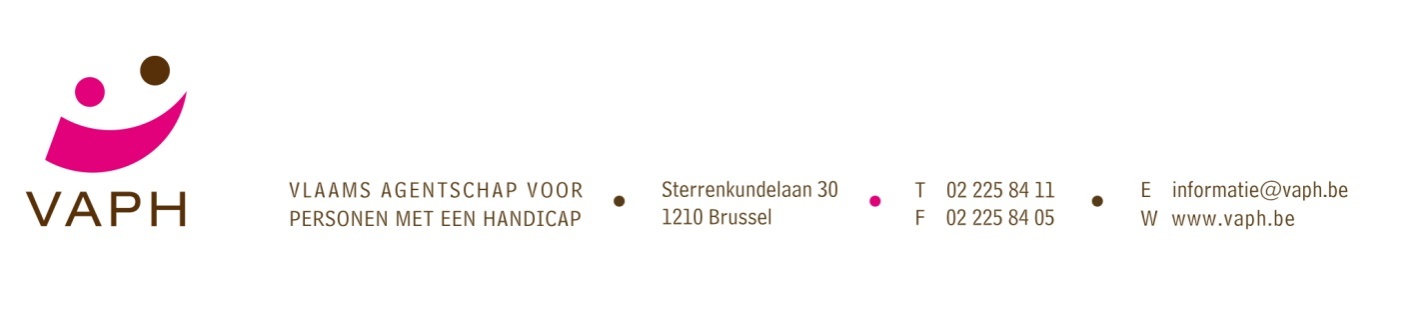 VoorwoordGeachte lezerEen belangrijke dag voor het in kaart brengen van de ondersteuningsnood bij personen met een handicap is  2 december 2011. Op die dag werd een volledig aan de richtlijnen zorgregie aangepaste webapplicatie in gebruik genomen. Inherent aan deze vernieuwing van de applicatie was de ingevoerde koppeling van de modules zorgregie en cliëntregistratie. Een gevolg hiervan was dat een voorziening of dienst geen opname kon realiseren binnen het regulier kader, zonder dat daarbij een zorgvraag werd geregistreerd en de in de applicatie opgenomen processen werden gevolgd. Dit leidt vanzelfsprekend tot op de dag van vandaag tot steeds realistischer gegevens wat betreft het aantal personen met een ondersteuningsnood binnen de VAPH-sector.    Het VAPH drukt dan ook de wens uit dat dit document, met gegevens die de periode 1 januari 2013 tot en met 30 juni 2013 bestrijken, voor de regionale overlegnetwerken voor gehandicaptenzorg (ROG’s) een werkdocument zal blijken te zijn voor verdere zorgplanning en –afstemming in het kader van de verdere realisatie van de doelstellingen opgenomen in de beleidsnota Perspectief 2020 – Nieuw ondersteuningsbeleid voor personen met een handicap. Dankzij de inspanningen van alle betrokkene partners kan het VAPH opnieuw een volledige analyse van de Centrale Registratie van Zorgvragen (CRZ) en van de nieuw ingestroomde cliënten aanbieden. We denken hierbij aan de contactpersonen die de zorgvraagregistratie up-to-date houden, de medewerkers van residentiële en ambulante diensten die de registratie van opnames en begeleidingen bijhouden in de cliëntregistratie en de leden van regionale prioriteitencommissie die door hun niet te verwaarlozen tijdsinvestering een grondige voorbereiding en een vlotte werking van de regionale prioriteitencommissies mogelijk maken. Ook de medewerkers van de provinciale coördinatiepunten handicap moeten hier worden vermeld. Hun inspanningen om de regionale overlegorganen te ondersteunen dragen bij tot de vlotte werking ervan. Tevens werken zij mee aan het continu verhogen van de datakwaliteit.Naar hen en alle andere actoren betrokken bij de processen zorgregie en cliëntregistratie gaat mijn uitdrukkelijke dank uit. Hun blijvende inzet is immers in het belang van iedere persoon met een handicap.Met vriendelijke groetenDany DewulfAlgemeen directeurInleidingSinds de implementatie van de nieuwe richtlijnen zorgregie, de koppeling van de zorgregie en de cliëntregistratie en de integratie van de PAB-vragen ligt voor de derde maal een zorgregierapport in het huidige format voor.Regelgeving zorgregieIn dit rapport wordt een overzicht geboden van de vraag naar en de aangeboden ondersteuning middels opvang, begeleiding en behandeling van personen met een handicap. Het kader waarin de Vlaamse overheid deze uiteenlopende zorgvragen, dit gediversifieerd zorgaanbod en dit flexibel zorggebruik bij elkaar brengt, is de zorgregie, waarvan de doelstelling drieledig is:een transparant en rechtvaardig opname- en bemiddelingsbeleid realiseren;het bestaande aanbod afstemmen op de vraag;een gefundeerde planning van het nieuwe aanbod realiseren.Met het Besluit Zorgregie wordt de juridische basis gelegd voor een gelijkvormige, transparante en meer regionaal aangestuurde zorgregie, waarbij de systematische zorgvraagregistratie, gekoppeld aan urgentiecategorie, tevens de hoeksteen vormt van het plannings- en programmatiebeleid voor de verdere ontwikkeling van het zorgaanbod.De voorzieningen en diensten zijn, samen met de andere partners, per regio collectief geresponsabiliseerd voor het opnamebeleid van personen met een handicap. Door middel van een provinciaal georganiseerd overlegorgaan, het Regionaal Overlegnetwerk Gehandicaptenzorg (ROG), participeren zowel verwijzers, gebruikers als voorzieningen als partners aan de zorgregie.Uitvoeringsrichtlijnen zorgregieDe concrete regels van de zorgregie zijn na uitgebreid overleg en bijsturing vastgelegd in uitvoeringsrichtlijnen. Zij bevatten onder meer de protocollen die een verdere uitwerking geven aan het Besluit Zorgregie. De krachtlijnen zijn per onderdeel:toekenning en opvolging van urgentiecategorie;kwaliteitseisen zorgbemiddeling;prioriteiten bij opname met de werking van de regionale prioriteitencommissies via toekenning status prioritaire zorgvraag, voorstellen voor convenants en beoordelen van afwijkende opnames;noodsituatie;klachtenprocedure voor zorgvraagregistratie en zorgbemiddeling.Nieuwe initiatievenNaast de uitbreiding van de capaciteit in diensten en voorzieningen, het PAB en het PGB-experiment, werden met het oog op de realisatie van de doelstellingen van Perspectief 2020 ook verschillende ondersteuningen inzake prioritair te bemiddelen zorgvragen opgestart. Het betreft budgetten voor convenants die met persoonsvolgende financiering een geïndividualiseerd aanbod toelaten op maat van de cliënt met een prioritair te bemiddelen zorgvraag, de subsidiëring van de opvang tijdens een noodsituatie en middelen voor aanvullende ondersteuning bij prioritair toe te wijzen hulpvragen voor minderjarigen.Webapplicatie zorgregieOm alle procedures vlot te laten verlopen en informaticatechnisch te ondersteunen werd sinds 2007 een geïntegreerde databank opgezet, waarin sinds eind 2011 een continu proces mogelijk is van de zorgvraagregistratie tot de opstart van de begeleidingsovereenkomst. De webapplicatie ondersteunt alle cliëntgerichte zorgregieprocedures, zoals zorgvraagregistratie, indiening van een noodsituatie, melden van, kandideren op en invullen van open ondersteuningsaanbod, motiveren van afwijkende opnames, voordragen van zorgvragen als prioritair te bemiddelen en voor een persoonsvolgende financiering middels PAB of convenant.In de gekoppelde webapplicatie cliëntregistratie staan alle gegevens voor de registratie van de begeleidingsovereenkomst klaar eenmaal de zorgregieprocedure doorlopen is en kan tevens ondersteuning via rechtstreeks toegankelijke hulp, in allerlei kortlopende of specifieke ondersteuningen of met persoonsvolgende convenants eenvoudig geregistreerd worden.Een globale rapportering over zorggebruik en vraag naar ondersteuningDit rapport wil verder werken aan een globale rapportering over de ondersteuning voor personen met een handicap. Daarom zijn ook tabellen opgenomen over het gebruik van zorg in natura, het aantal cliënten dat via PAB haar of zijn ondersteuning organiseert en het aantal cliënten dat middels een persoonsvolgend convenant ondersteuning geniet.Methodiek dataverzamelingDe cijfergegevens in dit rapport zijn gebaseerd op verschillende databestanden. De meeste analyses vertrekken vanuit de webapplicatie zorgregie, met name gegevens betreffende geregistreerde actieve zorgvragen op 30 juni 2013, geregistreerde afgesloten zorgvragen in de eerste jaarhelft van 2013 en de open plaatsen in dezelfde periode.Voor actieve zorgvragen wordt in de cijfers enkel rekening gehouden met de ‘eerste voorkeur’ van de cliënt. Daarnaast worden ook een aantal analyses gebaseerd op de in de cliëntregistratie (CR) door de diensten en voorzieningen geregistreerde begeleidingsovereenkomsten. Om de gegevens van de CRZ rond actieve zorgvragen en van de CR rond huidige VAPH-ondersteuning op persoonsniveau te kunnen koppelen was het noodzakelijk om binnen de CR een aantal bewerkingen uit te voeren waardoor slechts één lijn per persoon weerhouden werd, m.n. ‘de meest intensieve’ begeleidings-overeenkomst.Voor afgesloten zorgvragen wordt in de cijfers rekening gehouden met alle 'voorkeuren' van de cliënt. Bij de cijfers voor zowel actieve als afgesloten vragen worden vragen met terugvalbasis meegenomen. Ze worden ingedeeld bij de migratievragen. Voor de analyses rond het opnamebeleid werden alle geregistreerde plaatsen met een afsluitdatum in het voorjaar van 2013 meegenomen, waarbij de opnemende voorziening of dienst voor 29 augustus 2013 minstens 1 kandidaat had aangevinkt voor opname. De indeling per provincie gebeurde op basis van de postcode van de voorziening/dienst, met uitzondering voor de zorgvormen thuisbegeleiding, pleegzorg en WOP. Voor deze zorgvormen gebeurde de indeling per provincie op basis van het domicilieadres van de geselecteerde kandidaat.De gebruikte bestanden voor dit rapport werden ook bezorgd aan de coördinatiepunten handicap om hen toe te staan gerichte analyses in het kader van zorgafstemming en -planning te maken.Meer informatie op de VAPH-websiteVanaf de webpagina van het VAPH (http://www.vaph.be) worden meer documenten en cijfergegevens betreffende de zorgregie ontsloten. Als u vervolgens klikt op Nieuwe zorgprojecten – Zorgregie – Documenten Zorgregie kan u zowel de geldende uitvoeringsrichtlijnen en omzendbrieven, presentaties tijdens infosessies en een lijst met veel gestelde vragen over de uitvoeringsrichtlijnen raadplegen. Door vanaf http://www.vaph.be door te klikken naar Voorzieningen – Elektronisch loket – Zorgregie bereikt u de startpagina van de webapplicatie, een voorstelling en een FAQ bij de databank en de volledige vernieuwde handleidingen voor de verschillende rollen in de webapplicatie.Voor vroegere zorgregierapporten verwijzen wij graag naar de VAPH-website via de links Kenniscentrum, Periodieke cijfergegevens en Zorgvragen.Bij de lectuur van dit rapport is het belangrijk om steeds in het achterhoofd te houden dat, omwille van de vergelijkbaarheid, alle cijfers steeds de situatie per 30 juni 2013 weergeven, of betrekking hebben op de eerste jaarhelft 2013.Gebruikte afkortingenANT	Provincie AntwerpenBVR	Besluit van de Vlaamse RegeringCR	CliëntRegistratieCRZ	Centrale Registratie van ZorgvragenDIO	Dienst Inclusieve OndersteuningDOP	Dienst OndersteuningsPlanFAM	Flexibel Aanbod MeerderjarigenGES	Gedrags- en Emotionele StoornissenGES+	Extreme Gedrags- en Emotionele StoornissenLIM	Provincie LimburgMDT	Multi-Disciplinair TeamMFC	Multi-Functioneel CentrumOBC	Observatie- en BehandelingsCentrumOVL	Provincie Oost-VlaanderenPAB	Persoonlijke-AssistentieBudgetPGB	PersoonsGebonden BudgetPTB	Prioritair Te BemiddelenPVC	PersoonsVolgende ConvenantROG	Regionaal Overlegnetwerk GehandicaptenzorgRPC	Regionale PrioriteitenCommissieRTH	Rechtstreeks Toegankelijke HulpUC	UrgentieCategorieVAPH	Vlaams Agentschap voor Personen met een HandicapVBB	Provincie Vlaams-Brabant en BrusselVIPA	Vlaams Infrastructuurfonds voor Persoonsgebonden AangelegenhedenWOP	Wonen met Ondersteuning van een ParticulierWVL	Provincie West-VlaanderenZorgaanbodInleiding bij zorgaanbodcijfersDit hoofdstuk biedt een zicht op de erkende capaciteit van de voorzieningen en diensten (erkenning van de instelling), en het aantal geregistreerde cliënten. U vindt in tabellen de erkende  capaciteit per ondersteuningsvorm en het aantal geregistreerde cliënten per ondersteuningsvorm.In tabel 1 vindt u de erkende capaciteiten. De erkenning wordt uitgedrukt in plaatsen, begeleidingen (= begeleidingsmomenten) of personeelspunten (= inzetbaar personeel). Dit betekent dat een totaal erkende capaciteit niet opgenomen is in deze tabel. U vindt wel per ondersteuningsvorm een totaal in de eenheid van de erkende capaciteit. De erkenningen worden weergegeven per zorgvorm. Traditioneel worden de ambulante en residentiële vormen samen vermeld. Daarnaast worden de lopende zorgvernieuwingsprojecten weergegeven. U vindt in de tabel de erkende capaciteiten Multi-Functionele Centra (MFC) en Flexibel Aanbod Meerderjarigen (FAM).Met de creatie van het pilootproject MFC wil het VAPH  minderjarigenvoorzieningen de mogelijkheid bieden om soepele trajecten aan te bieden, vlotte overschakeling mogelijk te maken van dag- en nachtopvang naar dagopvang en naar mobiele ondersteuning aan huis, en vice versa. Bij het zorgvernieuwingsproject FAM wordt toegespitst op de meerderjarigen en worden de middelen en de ondersteuning eveneens flexibel ingezet. Door de middelen anders in te zetten binnen een regelluw kader, kan dit aanleiding geven tot het ondersteunen van meer personen met een handicap. Tussen de voorziening en het VAPH werd een beheersovereenkomst gesloten met afgesproken outputvereisten en indicatoren.Nieuw in dit rapport is de rechtstreeks toegankelijke hulp (RTH). Het heeft als doel laag-intensieve of laagfrequente ondersteuning vlot toegankelijk te maken voor personen met een handicap. RTH komt tegemoet aan de ondersteuningsvragen van personen met een vermoeden van handicap die beperkte ondersteuning in termen van frequentie, duur en intensiteit vragen. Hierbij hoeven ze de zorgregieprocessen niet te doorlopen. Elke persoon met een vermoeden van handicap kan hierin terecht. In dit rapport zien we ook aanpassingen aan de capaciteit per zorgvorm  door het overzetten van capaciteiten en reconversies.De erkende capaciteit geïnterneerden in de tehuizen werd in vorige rapporten opgesplitst weergegeven (bezigheidstehuis en nursingtehuis). Zowel de bezetting als de capaciteit vindt u nu in tabel 1 onder de ondersteuningsvorm tehuis geïnterneerden. Het aantal plaatsen GES+ wordt in tabel 1 en tabel 2 voor het internaat en OBC apart weergegeven. Ook in het MFC wordt dit nog eens apart vermeld als internaat GES+ en OBC GES+.ErkenningscijfersTabel 1 – Erkende plaatsen (semi-)residentiële voorzieningen in absolute aantallenHet resultaat van de toestand op 30 juni 2013 is een combinatie van toename door het uitbreidingsbeleid (VIPA buffer, RTH enz.) en reconversies naar andere zorgvormen. Voor één voorziening werd zelfs reconversie toegekend met terugwerkende kracht tot 2012 om laagfrequente mobiele vervolgondersteuning in het kader van de maatregelen voor kwetsbare jongvolwassenen te kunnen honoreren.1.	De vermindering van de plaatsen kortverblijf is het gevolg van overdracht van toegekende capaciteiten in 2012 die werden omgezet naar RTH in 2013.2.	Hetzelfde heeft zich voorgedaan bij de diensten begeleid wonen die in 2012 capaciteit bijkregen om onder de vorm van trajectbegeleiding reeds RTH te kunnen doen in 2012.3.	De vermindering van één plaats tehuis werkenden heeft betrekking op reconversie naar ambulante ondersteuningsvormen.4.	Binnen pleegzorg werd ook één plaats toegekend in 2012 die gereconverteerd werd naar RTH in 2013.5.	De vermindering in plaatsen Internaat is het resultaat van reconversie naar laagfrequentie mobiele vervolgondersteuning, semi-internaat en bezigheidstehuis.6.	De toename van de thuisbegeleidingen is het resultaat van de toegekende capaciteiten RTH en de omzetting van personeelskader in personeelspunten met de daarbij gepaard gaande efficiëntiewinst.7.	De toename van de capaciteit DOP in de provincie Antwerpen betreft een uitgestelde transfer van middelen trajectbegeleiding.Cliënten in absolute aantallenUit de cliëntregistratie wordt het aantal begeleide personen gehaald. De bezetting wordt in absolute aantallen weergegeven. Dit is het aantal individuele cliënten dat door de instelling werd geregistreerd op 30 juni 2013. Zoals bij tabel 1 worden er totalen gemaakt per werkvorm en per provincie. De eenheid is het aantal personen. Het aantal geregistreerde cliënten in (semi-) residentiële voorzieningen is t.o.v. vorige rapporten binnen dezelfde grootteorden gebleven. Bij de MFC’s zien we een stijging van het aantal geregistreerde personen. De verklaring hiervoor is het bijkomen van één MFC sinds 1 januari 2013.Bij begeleid wonen zien we een daling t.o.v. vorige rapporten. Sinds 1 januari 2013 mogen er geen cliënten meer geregistreerd worden onder trajectbegeleiding. Omdat de verantwoordelijkheid van de registratie bij de diensten ligt, zijn deze mogelijk nog niet omgezet of afgesloten. In thuisbegeleiding is trajectbegeleiding omgezet in RTH. Rechtstreeks toegankelijke jeugdhulp werd omgezet naar thuisbegeleiding en RTH. DOP zit in een opstartfase en heeft meer geregistreerde personen kunnen helpen in vergelijking met vorige rapporten. Wat betreft persoonsvolgende convenanten is er geen onderscheid gemaakt tussen de verschillende vormen, maar wordt een totaal weergegeven. Bij de registratie van kortverblijf en logeerdagen worden de begeleidingsovereenkomsten niet afgesloten. Bij de start van de cliëntregistratie werd deze richtlijn aan de diensten kortverblijf meegegeven. De filosofie was dat de cliënten op deze manier in deze ondersteuningsvorm nog kunnen terugkeren. Het opdelen van begeleidingsovereenkomsten was toen geen optie. Om een effectief zicht te hebben op het gebruik van kortverblijf zal deze richtlijn worden opgeheven.Vanuit het VAPH worden richtlijnen rond het invullen van de cliëntregistratie gegeven zodat er een gedegen datakwaliteit is binnen de huidige registratiesystemen. Binnen de huidige zorgvernieuwingsprojecten MFC wordt gewerkt met een registratietool die effectief de geboden ondersteuning op cliëntniveau in kaart brengt. Dit zal het VAPH op termijn in staat stellen om een correcter beeld rond de geboden ondersteuning in kaart te brengen en o.a. zicht te geven op de bezetting binnen deze projecten.Tabel 2 – Geregistreerde personen in de cliëntenregistratie in absolute aantallenAantal personen per zorgvormTabel 3 - Aantal personen die VAPH-ondersteuning krijgen naar hun hoogste huidige VAPH-ondersteuning op 30 juni 2013 (exclusief VAPH-ondersteuning via convenant, PAB, middelen noodsituatie)VAPH-ondersteuning via PAB, persoonsvolgend convenant of  middelen noodsituatie zijn in deze tabel niet opgenomen.De categorie ‘logeren, trajectbegeleiding en kortverblijf (korter dan twee jaar)’ wordt hier als een afzonderlijke categorie weergegeven. In de analyse op basis van het gekoppelde bestand worden deze personen meegeteld bij ‘geen VAPH-ondersteuning’ (zie tabellen ‘actieve vragen naar hoogste huidige ondersteuning’).In de categorie ‘mogelijks twee jaar kortverblijf’ worden de personen meegeteld van wie de meest intensieve VAPH-ondersteuning kortverblijf is en waarbij deze begeleidingsovereenkomst al twee jaar of langer in de cliëntregistratie geregistreerd staat. Vaak gaat het hier om de zogenaamde structurele langverblijvers. In de uitvoeringsrichtlijnen zorgregie staat gestipuleerd dat deze in aanmerking komen voor het stellen van een migratievraag naar bijvoorbeeld een bezigheidstehuis.Het totaal aantal cliënten verschilt van het totaal onder punt 3.3 van dit hoofdstuk. In tabel 3 hierboven wordt enkel de meest intensieve begeleidingsvorm meegeteld. Personen voor wie in de cliëntregistratie bijvoorbeeld begeleidingsovereenkomsten dagcentrum, begeleid wonen en kortverblijf werden geregistreerd, worden in tabel 3 dus enkel bij dagcentrum meegeteld. Dit verklaart het lagere aantal cliënten in tabel 3 ten opzichte van de gegevens in tabel 2 waar alle begeleidingsovereenkomsten worden meegenomen.   Evolutie vraag en aanbodEvolutie van het aantal actieve vragenTabel 4 – Evolutie van het aantal actieve vragen (preferentie 1)In deze tabel worden migratievragen en zorgvragen met status PTB meegeteld. Zorgvragen die als toekomstgericht werden geregistreerd, werden echter niet meegenomen in dit overzicht. Wanneer we de evolutie bekijken van het aantal vragen zorg in natura, dan merken we dat er voor het eerst min of meer sprake is van een stagnatie van het aantal actieve vragen. Een stijging van 164 vragen of 0,89% is immers nauwelijks merkbaar op het totaal. Opvallende tendensen zijn onder meer de daling van het aantal vragen naar ondersteuning binnen een nursingtehuis. Het aantal vragen voor de meest intensieve zorgvorm daalde met 119 of bijna 9%. Kijken we over de provincies heen, dan zien we voor deze ondersteuningsvorm enkel een stijging van het aantal vragen in de provincie West-Vlaanderen. De andere provincies vertonen een daling, waarvan Oost-Vlaanderen (64 vragen) en Antwerpen (38 vragen) het grootste aandeel voor zich nemen. Daarnaast blijft het aantal vragen voor bezigheidstehuis nagenoeg stabiel. Bij de minderjarige residentiële zorgvormen daalt de vraag vooral bij de semi-internaten.  Een relevante stijging zien we bij de meest intensieve ambulante ondersteuningsvormen beschermd wonen, geïntegreerd wonen en DIO. Met 97 vragen of 7,10% blijven we hier een toename zien, al is de stijging van het aantal vragen voor deze ondersteuningsvormen ook aan het afnemen.Bij nieuwere ondersteuningsvormen zoals ambulante begeleiding vanuit internaat of semi-internaat of dagcentrum, stijgt de vraag nog steeds. De totalen liggen echter niet in de grootteorde van de ondersteuningsvormen die al jaren een hoge vraag kennen.Naast het totaal aantal vragen zorg in natura zijn er nog 2.876 vragen voor het Persoonlijke-AssistentieBudget (PAB). Hier merken we ten opzichte van een jaar eerder een stijging van 511 vragen of 21,61%. Dit is een verwachte toename. Het VAPH heeft intussen alle personen die ooit een vraag naar het PAB stelden aangeschreven met de vraag hun vraag naar het PAB te laten registreren in de CRZ, wanneer ze nog een vraag hebben naar deze ondersteuningsvorm. Het gaat hierbij om ruim zesduizend mensen in totaal. Het aantal PAB-vragen zal dus naar alle waarschijnlijk nog een periode blijven stijgen. Op termijn zal het VAPH echter een accuraat beeld kunnen vormen van hoe groot de vraag naar PAB-ondersteuning werkelijk is.  Oorzaak voor de stagnatie ligt mogelijk deels bij de koppeling tussen webapplicatiemodules zorgregie en cliëntregistratie, in werking sinds 2 december 2011. Door deze koppeling kan geen begeleidingsovereenkomst meer worden geregistreerd zonder dat hiervoor een corresponderende zorgvraag werd geregistreerd in de webapplicatie. Dit heeft vanzelfsprekend tot een steeds betere zorgvraagregistratie geleid, maar zal er op termijn ook voor zorgen dat de gekende ondersteuningsnood bijna volledig in kaart wordt gebracht.De in totaal 21.518 geregistreerde actieve vragen behoren toe aan 20.931 personen.Dat het aantal vragen voor zorg in natura stabiliseert, maakt ook de curve in grafiek 1 duidelijk.Grafiek 1 – Evolutie aantal actieve vragenEvolutie van het aantal afgesloten vragenTabel 5 – Evolutie van het aantal afgesloten vragenIn deze tabel zien we een overzicht van het aantal afgesloten zorgvragen, telkens gedurende het eerste semester van elk kalenderjaar. Het betreft hier het totaal aantal afgesloten vragen, inclusief vragen met status PTB, migratievragen en toekomstgerichte vragen. We merken dat de stijging die zich aftekende in 2012, zich doortrekt. Afgesloten PAB-vragen worden in dit aantal meegenomen. Het aandeel afgesloten PAB-vragen bedraagt 343 van het totaal.Wanneer we over de provincies heen kijken, valt vooral Antwerpen op doordat ten opzichte van dezelfde periode vorig jaar 272 vragen meer werden afgesloten. De andere provincies vertonen een lichte daling van het aantal afgesloten vragen ten opzichte van dezelfde rapporteringsperiode van vorig jaar. Dit verschil is te wijten aan een inspanning van het coördinatiepunt handicap van de provincie Antwerpen. Het coördinatiepunt nam het initiatief om, na rapportering die de huidige ondersteuning afzet tegen de geregistreerde zorgvragen, gericht contactpersonen aan te schrijven met de vraag de zorgvraagstatus na te gaan. Dit verhoogt duidelijk gevoelig de datakwaliteit.       Naast het effectief oplossen van ondersteuningsvragen via het uitbreidingsbeleid, spelen mogelijk ook volgende factoren een bijkomende rol. Het VAPH herhaalt regelmatig de oproep aan contactpersonen om de geregistreerde ondersteuningsvragen voor elke zorgvrager te toetsen aan zijn/haar actuele situatie en af te sluiten indien ze niet langer van toepassing zijn. Daarnaast hebben de zorgvragers nu ook de mogelijkheid om zelf na te gaan welke zorgvragen voor hen op de CRZ werden geregistreerd. Via de website mijn.vaph.be kunnen ze dit immers zelf opvolgen. Mogelijk leidt de participatie van zorgvragers en gebruikers in de toekomst eveneens tot een nog betere zorgvraagregistratie. De in totaal 5.546 in het tweede semester van 2012 afgesloten zorgvragen, behoren toe aan 4.735 personen. Grafiek 2 – Evolutie aantal afgesloten vragenEvolutie van het aantal erkende noodsituatiesTabel 6 – Evolutie van het aantal erkende noodsituatiesIn deze tabel wordt een overzicht gegeven van het aantal aangevraagde noodsituaties dat positief beslist werd in de periode 1 januari tot 30 juni van elk kalenderjaar. Hieruit valt af te leiden dat het aantal goedgekeurde aanvragen voor het statuut noodsituatie steeg in vergelijking met vorige jaren. In hoofdstuk 7 gaan we dieper in op de in de eerste helft van 2013 ingediende aanvragen voor het statuut noodsituatie.Evolutie van het aantal toegekende persoonsvolgende convenantenHet aantal nieuw toegekende persoonsvolgende convenanten ligt in de eerste helft van 2013 beduidend hoger, omdat een groot gedeelte van de middelen uitbreidingsbeleid hiervoor bestemd was. Er wordt een onderscheid gemaakt tussen persoonsvolgende convenanten voor bepaalde en onbepaalde duur. In hoofdstuk 7 gaan we dieper in op deze categorieën. Tabel 7 – Evolutie van het aantal nieuw toegekende persoonsvolgende convenantenEvolutie van het aantal cliënten in zorg in naturaIn tabel 8 wordt de evolutie weergegeven van het aantal cliënten dat ondersteuning geniet binnen de zorg in natura. In deze tabellen wordt een cliënt slechts één keer meegeteld, ook al wordt de cliënt ondersteund binnen meer dan één ondersteuningsvorm (vb. thuisbegeleiding en dagcentrum).Tabel 8 – Evolutie van het aantal cliënten in zorg in naturaOverzicht aanvragen voor de status PTBIn de volgende tabel vindt u een overzicht van alle in Vlaanderen aangevraagde statussen PTB, naar ondersteuningsvorm en beslissing. De overzichten per provincie vindt u terug in de provinciale bijlagen achteraan dit zorgregierapport. Wanneer er meerdere aanvragen voor de status PTB voor dezelfde zorgvraag werden ingediend, werden alle aanvragen in onderstaande tabel opgenomen. Onderstaande cijfers zijn het resultaat van een rapportage op de gegevens in de webapplicatie zorgregie op 11 augustus 2013. Voor een goede interpretatie van deze cijfers benadrukken we het onderscheid tussen PTB voor PAB-vraag en PTB voor vragen naar zorg in natura. Wanneer de regionale prioriteitencommissie het statuut PTB toekent aan een PAB-vraag, gaat het VAPH na of alle voorwaarden om een PAB toe te kennen voldaan zijn (in hoofde van de PAB-vrager) en of er nog budgettaire ruimte is. Gezien aan de RPC gevraagd wordt om enkel het statuut toe te kennen als aan deze voorwaarden voldaan is, werd bij het verkrijgen van de status PTB logischerwijze een PAB toegekend. Voor de andere vragen betekent de toekenning van het statuut PTB echter dat de zorgvragen tot prioriteitengroep 1 gaan behoren op de kandidatenlijsten van diensten en voorzieningen. Pas als de RPC ook een persoonsvolgende convenant voorstelt voor deze zorgvragers, kan het VAPH aan deze personen een budget toekennen. Daarnaast willen we hier nogmaals benadrukken dat deze cijfers enkel relevant zijn voor zorgbemiddeling. Gezien het aantal toe te kennen statussen PTB gelimiteerd is, geven deze cijfers geen indicatie van het tekort aan plaatsen in de verschillende zorgvormen.Tabel 9 – Totaal aantal aanvragen status PTB naar beslissing en zorgvormOpname- en bemiddelingsbeleidWachttijd en opgeloste vragenWachttijd actieve vragen zonder status PTBTabel 10 – Actieve vragen op 30 juni 2013 (preferentie 1, excl. migratievragen en vragen met status PTB) naar wachttijd en zorgvormIn deze tabel worden enkel de actieve vragen zonder status PTB getoond. Migratievragen en toekomstgerichte vragen worden hierin ook niet meegenomen. Ze worden verder in dit hoofdstuk meer specifiek behandeld. De wachttijd is gebaseerd op het moment van registratie in de webapplicatie, wat voor PAB-vragen ten vroegste mogelijk was op 2 december 2011. Daarnaast zijn er, zoals eerder aangegeven, nog PAB-vragen die momenteel nog niet bij de CRZ geregistreerd zijn, omdat het project integratie van het PAB in de CRZ nog maar net afgerond is. De laatste fase van deze integratie was het aanschrijven van de mensen die een PAB-vraag indienden, maar nog niet besproken werden op de deskundigencommissie. Dit zal ertoe leiden dat nog een aantal mensen die in juni en juli 2013 werden aangeschreven om hun vraag te laten registreren, dit nog in orde zullen brengen. We mogen dit aantal echter niet overschatten. Sinds december 2011 werden immers ook al PAB-vragen geregistreerd door contactpersonen die in het belang van hun cliënten proactief gewerkt hebben en dus de beslissing van de deskundigencommissie niet hebben afgewacht. Niet enkel het PAB vormt een grote groep van ondersteuningsvragen. Ook voor de residentiële zorgvormen bezigheids- en nursingtehuis wordt een groot aantal vragen gesteld. Voor deze zorgvormen wachten respectievelijk 63,65% en 57,40% van deze zorgvragen langer dan twee jaar op een oplossing binnen de gevraagde zorgvorm. Gelijkaardig is de gevraagde ondersteuning binnen een tehuis werkenden, waarbij 54,99% van de zorgvragen al langer dan twee jaar wacht op een oplossing. Binnen de residentiële ondersteuningsvormen voor minderjarigen valt voornamelijk de wachttijd van de vragen naar internaat niet-schoolgaanden op. 32,20% wacht reeds langer dan twee jaar op een oplossing. Bij internaten voor schoolgaanden ligt dit aandeel met 28,36% niet veel lager. Bij de semi-internaten voor niet-schoolgaanden en schoolgaanden wachten respectievelijk 22,13% en 24,83% langer dan 24 maanden op een oplossing binnen de gevraagde zorgvorm.Bij de ambulante ondersteuningsvormen valt vooral de groep van beschermd wonen/geïntegreerd wonen/DIO op. Meer dan de helft (54,74%) wacht langer dan twee jaar op een oplossing. Voor zelfstandig wonen (48,24%), en begeleid wonen (49,27%) geldt een gelijklopende tendens. Bij thuisbegeleiding, de minst zware ondersteuningsvorm, ligt het aandeel van de zorgvragen die langer dan twee jaar wachten op een oplossing met 32,59% weliswaar iets lager. Toch wacht meer dan de helft of 61,33% al langer dan een jaar op deze ondersteuning. 14,70% van de vragen thuisbegeleiding staat dan weer langer dan drie jaar geregistreerd op de CRZ. Uit de voorgaande tabel kan tevens worden afgeleid dat 5.035 of 25,83% van het totaal aantal vragen, vragen zijn naar een residentiële vorm van woonondersteuning. Hiervan komen 1.590 vragen (8,16%) en 3.445 (17,68%) van het totaal aantal vragen respectievelijk toe aan de residentiële minderjarigen- en residentiële meerderjarigenzorg. In totaal betreft 15,97% (3.113 vragen) van het totaal aantal vragen, een vraag naar dagbesteding. Wachttijd migratievragenTabel 11 – Migratievragen op 30 juni 2013 naar wachttijd als migratievraag en naar zorgvormOnder migratievragen verstaan we enerzijds vragen naar dezelfde vorm van ondersteuning die men al geniet, maar dan op een andere geografische locatie. Anderzijds kunnen personen die reeds ondersteuning genieten, maar beroep willen doen op een minder zware ondersteuningsvorm, hiervoor eveneens een migratievraag stellen. Migratievragen komen terecht in prioriteitengroep 1. De modaliteiten voor PAB en het statuut van migratievraag moeten nog worden uitgewerkt. We kunnen in deze tabel dan ook geen PAB-vragen weergeven.In deze tabel merken we dat 413 migratievragen, of 38,78% van het totaal aantal migratievragen, een wachttijd heeft van meer dan een jaar. Meer dan een kwart (27,98% of 298 vragen) van het totaal aantal migratievragen wacht langer dan twee jaar op een migratie. Dit grote aantal moeten we echter enigszins nuanceren. Soms wordt een migratievraag al geregistreerd met het oog op een verhuis op een nog onbepaald moment in de toekomst. Het kan dus zijn dat een migratievraag reeds maanden of langer op voorhand wordt geregistreerd, terwijl op dat moment strikt gezien eigenlijk nog geen sprake is van een migratievraag. De grootste groepen van zorgvormen waarbinnen migratievragen gesteld worden zijn de groep van vragen naar beschermd wonen, geïntegreerd wonen en DIO (16,81% van het totaal) en bezigheidstehuizen (15,96% van het totaal) binnen de zorgvormen voor meerderjarigen. Ook migratievragen naar nursingtehuizen vormen met 11,27% een relatief grote groep. Ook de vraag naar dagbesteding vanuit een dagcentrum neemt met 9.01% een relatief groot deel van de migratievragen voor zich. Bij de minderjarigen vormen de migratievragen voor de internaten voor schoolgaanden met 15,49% de meest in het oog springende groep migratievragen.Actieve vragen met status PTB en hun wachttijdIn de volgende tabel focussen we op de wachttijd van vragen naar ondersteuning waaraan de status prioritair te bemiddelen werd toegekend.Tabel 12 – Wachttijd van actieve vragen op 30 juni 2013 met status PTB naar wachttijd status PTBIn totaal wachten 279 zorgvragen met de status PTB, of 29,84% van het totaal, al langer dan 1 jaar op een oplossing. Oorzaak voor dit lange wachten, ondanks de toegekende status PTB, ligt vaak bij een zeer specifieke problematiek waarvoor het aanbod niet zo groot is. Dit sluit echter niet uit dat er al een vorm van ondersteuning is. Dit kan bijvoorbeeld gaan om tijdelijke ondersteuning in de minderjarigenzorg, in afwachting van passende ondersteuning in de meerderjarigenzorg. In de tabel merken we dat het aantal vragen voor het PAB beperkt is. In principe kunnen deze vragen meteen na de toekenning van de status PTB worden afgesloten door de contactpersoon. De toekenning van de status PTB aan een PAB-vraag resulteert immers automatisch in de toekenning van een PAB. De wachttijd met status PTB voor PAB-vragen is dan ook niet relevant, gezien de zorgvrager meteen kan starten.  Afgesloten vragen met status PTB en hun wachttijdIn de volgende tabel nemen we de wachttijd van de afgesloten vragen met status PTB onder de loep. We nemen enkel de afgesloten vragen mee waarbij aangegeven werd dat de zorgvraag binnen het VAPH werd opgelost.Tabel 13 – Afgesloten vragen met status PTB in de eerste helft van 2013 naar wachttijd met status PTB op het moment van afsluitenAls we de PAB-vragen buiten beschouwing laten, vindt 51,97% van de afgesloten vragen met status PTB een oplossing binnen de zes maanden, terwijl 28,82% van de afgesloten vragen na meer dan een jaar werden opgelost. Bijna 60,70% van de afgesloten vragen voor zorg in natura betreft vragen naar residentiële opvang, waarvan respectievelijk 47,82% voor meerderjarigenzorg en 12,88% voor minderjarigenzorg. De wachttijd bij PAB-vragen ligt bij deze rapportering beduidend korter dan bij de zorgvormen in natura. Dit is te wijten aan de toekenningswijze. Zodra iemand de status PTB toegekend krijgt, kan de contactpersoon immers de zorgvraag afsluiten. Het afsluiten van PAB-vragen met status PTB gebeurt nog niet consequent door contactpersonen. Het VAPH nam dan ook zelf het initiatief om na te gaan welke PAB-vragen met status PTB nog niet werden afgesloten. De wachttijd bij PAB-vragen met status PTB is dus niet zo relevant als bij zorgvormen in natura.  Afgesloten migratievragen en hun wachttijdVoor een beperkt deel van de migratievragen kan de wachttijd niet berekend worden, ten gevolge van fouten bij de registratie van deze vragen in de webapplicatie. We zien ook dat er voor een aantal vragen geen wachttijd is (afsluitdatum van de zorgvraag is dezelfde dag als de dag van de registratie van de zorgvraag of ligt er zelfs voor). Voor het merendeel betreft het hier de groep van vragen waarvoor het opnameproces via de procedure zonder melden open plaats verloopt. Wanneer een zorgvrager bijvoorbeeld ondersteuning krijgt bij een thuisbegeleidingsdienst, maar liever ondersteuning krijgt van een andere thuisbegeleidingsdienst, dan hoeft de thuisbegeleidingsdienst op de dag van de start van de begeleiding slechts een zorgvraag te registreren, de cliënt op te nemen en nadien opnieuw de vraag af te sluiten. Het administratief in orde brengen van de begeleiding gebeurt echter vaak na de start van de ondersteuning. De zorgvraag wordt daarbij na de effectieve opstart van de ondersteuning geregistreerd met de systeemdatum, maar als afsluitdatum wordt de werkelijke opstartdatum geregistreerd. De afsluitdatum van de zorgvraag komt daardoor in de tijd voor de zorgvraagdatum te liggen, waardoor de wachttijd niet te berekenen valt.Laten we deze groep links liggen, dan merken we dat 76,50% van het totaal aantal opgeloste migratievragen een oplossing vond binnen de zes maanden. We tonen in deze tabel enkel de afgesloten migratievragen waarbij door de contactpersoon aangegeven werd dat de zorgvraag binnen het VAPH werd opgelost. Tabel 14 - Afgesloten migratievragen in de eerste helft van 2013 naar wachttijd op het moment van afsluitenAfgesloten actieve vragen, uitgezonderd vragen met status PTB en migratievragen, en hun wachttijdIn tabel 15 staan we stil bij de afgesloten actieve vragen en hun wachttijd op het moment van afsluiten. In deze tabel worden vragen met status PTB en migratievragen niet meegeteld. Ook in deze tabel tonen we enkel de afgesloten vragen waarbij door de contactpersoon aangegeven werd dat de zorgvraag binnen het VAPH werd opgelost.Voor een beperkt aantal vragen kon de wachttijd niet berekend worden, ten gevolge van fouten bij de registratie van deze vragen in de webapplicatie. Daarnaast zien we ook dat er voor 245 vragen geen wachttijd is (afsluitdatum van de zorgvraag is dezelfde dag als de dag van de registratie van de zorgvraag of ligt er zelfs voor).Uit deze tabel blijkt eveneens zeer duidelijk dat niet enkel vragen uit prioriteitengroep 1 worden opgelost, maar dat ook een groot deel vragen  uit prioriteitengroep 2 een oplossing vindt. Tabel 15 – Afgesloten actieve vragen, uitgezonderd vragen met status PTB en migratievragen, in de eerste helft van 2013 naar wachttijd op het moment van afsluitenAfgesloten vragen naar reden van afsluitingBij het afsluiten van een zorgvraag in de CRZ, moet de contactpersoon telkens een reden opgeven voor het afsluiten. In totaal werden 5.546 vragen afgesloten. 3.509 van deze vragen, of 63,27%, werden afgesloten omdat een oplossing werd gevonden binnen het VAPH. Meer dan een derde (35,97%) van het totaal aantal afgesloten vragen betreft vragen voor thuisbegeleiding. 1.606 van de 1.995 (of 80,50%) van de vragen voor deze ondersteuningsvorm vonden een oplossing binnen het VAPH. Als we de afgesloten vragen voor thuisbegeleiding en PAB buiten beschouwing laten, dan werden 38,84% van de vragen afgesloten in de minderjarigenzorg, en 61,16% in de meerderjarigenzorg. Van de afgesloten vragen voor de residentiële ondersteuningsvorm nursingtehuis vond 54,75% een oplossing binnen het VAPH. Voor bezigheidstehuis ligt dit percentage op 49,34%, terwijl dit bij de internaten niet-schoolgaanden en schoolgaanden respectievelijk 50,70% en 51,84% bedraagt. Voor de afgesloten PAB-vragen geldt dat 76,38% een oplossing kreeg via het PAB. Tabel 16 – afgesloten vragen naar reden van afsluitingAantal actieve PAB’sDe volgende tabel geeft het aantal actieve PAB-houders weer op 30 juni 2013  per provincie en per budgetcategorie. Het betreft de effectief opgestarte PAB’s. Tabel 17 – Aantal actieve PAB’s naar provincie en ernstcategorieTussen 1 januari 2013 en 30 juni 2013 toegekende PAB’sDe regionale prioriteitencommissies kenden gedurende de periode 1 januari 2013 en 30 juni 2013  statussen PTB toe aan het aantal PAB-vragen dat u in tabel 18 terugvindt.Tabel 18 – Aantal toegekende statussen PTB aan PAB-vragenActiveringsgraad toegekende PAB’sWe moeten een onderscheid maken tussen toegekende PAB’s en effectief opgestarte budgetten. Met opgestarte budgetten bedoelen we dat de budgethouder ook effectief gestart is met het PAB, en dus één of meer persoonlijke assistenten in dienst heeft om de ondersteuningsvrager te assisteren. Hierbij is het belangrijk te weten dat de budgethouder na ontvangst van de toekenningsbrief  drie maanden tijd heeft om effectief van start te gaan. Een reden dat een aantal PAB’s nog niet werd opgestart, ligt bij het feit dat de opstartperiode pas eindigt op 30 september 2013. Een aantal zorgvragers gaf echter ook te kennen niet met het PAB te zullen starten ondanks de toekenning ervan door de prioriteitencommissie. Zij prefereren doorgaans een andere door het VAPH gesubsidieerde ondersteuningsvorm. Desondanks ligt het activeringspercentage van de toegekende PAB’s op net geen 94%. Gezien dit de situatie is op 10 september 2013, zal dit op het einde van september mogelijk nog hoger komen te liggen omwille van hogervermelde reden. Tabel 19 – Activeringsmate toegekende PAB’sOpnamebeleidOverzicht opnames naar prioriteitengroep en status PTBGlobaal gezien zou je kunnen stellen dat ruim een vijfde van alle opgenomen cliënten behoort tot de eerste prioriteitengroep. Dit moet we echter verder nuanceren naar regio, doelgroep, zorgvorm en leeftijd. We zien hierbij vooral grote verschillen tussen de zorgvormen. In bepaalde zorgvormen is het aantal toegekende statussen PTB gevoelig hoger dan in andere, waardoor de eerste prioriteitengroep vanzelfsprekend ook groter wordt en er dus meer opnames uit deze groep gerealiseerd kunnen worden.  Anderzijds zien we voor de residentiële zorgvormen voor meerderjarigen hoge percentages qua opnames uit prioriteitengroep 1. Voor bezigheidstehuizen zien we dat bijna 90% van de opgenomen cliënten uit prioriteitengroep 1 komen, waarvan het het grootste deel met de status PTB. Bij zowel de nursingtehuizen als de tehuizen werkenden worden meer dan twee op drie opnames gerealiseerd vanuit prioriteitengroep 1. Verschillende ondersteuningsvormen kenmerken zich door hun grote doorstroom. We denken hierbij vooral aan ambulante diensten en de minderjarigenzorgvormen. Dit wordt vooral zichtbaar in de tabel 21, waar we de opnames uit prioriteitengroep 2 meer in detail bekijken. Voor een groot aantal opnames binnen deze ondersteuningsvormen geldt dat er geen kandidaten uit prioriteitengroep 1 op de kandidatenlijst voorkwamen. Wanneer de kandidatenlijsten wel zorgvragers uit prioriteitengroep 1 bevatten, dan blijkt vaak dat deze zorgvragers eigenlijk niet tot de doelgroep van de voorziening of dienst behoren. Het gebeurt soms ook dat zorgvragers die met een onterechte migratievraag geregistreerd staan. Bijvoorbeeld wanneer een migratievraag werd geregistreerd op een moment waarop er VAPH-ondersteuning was, maar die werd stopgezet zonder dat de contactpersoon ook de status van de migratievraag aanpaste. Ook het niet afsluiten van de zorgvraag door de contactpersoon nadat de begeleiding voor die ondersteuningsvorm werd opgestart, zorgt ervoor dat zorgvragers uit prioriteitengroep 1 op kandidatenlijsten blijven verschijnen.Tot slot geldt ook dat een opname uit prioriteitengroep 2 door de opnemende voorziening doorgaans grondig wordt gemotiveerd, wanneer er ook kandidaten uit prioriteitengroep 1 voorkomen op de lijst. Ook hierbij staan we verder in dit hoofdstuk nog stil.  Tabel 20 - Totaal aantal opgenomen cliënten naar prioriteitengroep en status PTB (afsluitdatum kandidatenlijst: eerste helft 2013, kandidaat aangevinkt voor opname voor 29 augustus 2013)In de bovenstaande tabel bekijken we de opnames die verlopen via de procedures met melden open plaats en zonder melden open plaats. Opnames zoals kortverblijf en logeren worden hierin dus niet meegenomen. Opnames uit prioriteitengroep 2 onder de loepIn tabel 21 op de volgende pagina gaan we gedetailleerder in op de opnames uit prioriteitengroep 2. Tabel 21 – Opnames uit prioriteitengroep 2Tabel 22 – Opnames uit prioriteitengroep 2, uitgedrukt in percentagesOpname met motivatie en aanvraag tot afwijking, advies regionale prioriteitencommissie en beslissing coördinator zorgregieIn de volgende twee tabellen wordt in detail weergegeven hoe de regionale prioriteitencommissies aanvragen tot afwijkende opnames of opnames met motivatie adviseerden en hoe de coördinator zorgregie uiteindelijk over deze opnames besliste. Tabel 23 – Advies regionale prioriteitencommissie bij opname met motivatie en aanvraag tot afwijkingWanneer de coördinator zorgregie het negatief advies van de regionale prioriteitencommissie niet volgt, gaat daar meestal nog een contact met de opnemende voorziening aan vooraf. Daarbij wint de coördinator zorgregie nog bijkomende informatie in en wordt verder afgetoetst met de voorziening of dienst die de cliënt wil opnemen. Om een gelijke behandeling over de verschillende provincies heen te waarborgen, worden afwijkingen ook besproken op het centraal celoverleg van de coördinatoren zorgregie. In tabel 24 op de volgende pagina geven we een overzicht van de beslissingen van de coördinator zorgregie.Tabel 24 – Beslissing coördinator zorgregie bij opname met motivatie en aanvraag tot afwijkingEen aantal gegevens naast elkaar geplaatstActieve zorgvragen naar huidige ondersteuningDe volgende tabel geeft een beeld van de huidige ondersteuning die personen met een actieve zorgvraag nu al hebben. Ondersteuning vanuit PAB, met een persoonsvolgend convenant, met middelen noodsituatie, crisisopvang, logeren en kortopvang < 2 jaar, zijn in deze tabel wel niet meegenomen. Migratievragen werden evenmin meegenomen, wat in het verleden wel gebeurde. Deze nieuwe manier van rapporteren geeft een genuanceerder beeld van de zorgvragen gesteld door personen die reeds één of meerdere vormen van ondersteuning hebben. Zo is er voor  38,12% van de gestelde zorgvragen al een vorm van ondersteuning.   Wanneer we even dieper kijken, zien we tevens dat binnen de meerderjarigenzorg 367 actieve zorgvragen reeds ondersteuning genieten binnen de gevraagde zorgvorm. Hiervoor zijn verschillende verklaringen mogelijk. De actieve vraag kan bijvoorbeeld een migratievraag zijn die (nog) niet correct werd geregistreerd. Daarbij wenst de persoon ondersteuning binnen dezelfde zorgvorm, maar door een andere dienst of voorziening, eventueel op een andere geografische locatie. De contactpersoon kan de zorgvraag op die manier in de webapplicatie registreren. Het kan ook gaan om een vraag naar meer ondersteuning, bijvoorbeeld van deeltijds naar voltijds zoals dat bijvoorbeeld gebeurt bij deeltijdse ondersteuning vanuit dagcentrum. Een derde mogelijkheid is dat de vraag (nog) niet werd afgesloten na aanvang van de ondersteuning.Kijken we concreet naar de vragen voor bezigheidstehuis, dan zien we dat 41,88% van deze zorgvragers al ondersteund worden via dagcentrum. Gesteld dat al deze zorgvragers een oplossing vinden via een opname in bezigheidstehuis, dan zou dus ook het aantal vragen naar dagcentrum met meer dan de helft (53,94%) dalen. Van de personen met een vraag naar opname in een nursingtehuis geniet ruim een vierde (25,69%) al ondersteuning via een bezigheidstehuis. Wat betreft de in de CRZ geregistreerde actieve PAB-vragen heeft twee derden (66,79%) nog geen ondersteuning van het VAPH. 9,28% onder hen wordt reeds ondersteund door een dagcentrum, terwijl net geen 8% thuisbegeleiding geniet. Andere ondersteuningsvormen waar een groot deel van de zorgvrager nog geen ondersteuning geniet zijn begeleid wonen (69,07%) en zelfstandig wonen (74,88%).  Voor de minst zware ondersteuningsvorm, thuisbegeleiding, ligt dit percentage op 85,84%. Tabel 25 – actieve zorgvragen naar huidige ondersteuningProvinciale vergelijkingenEvolutie van het aantal personen met een actieve vraag per provincieTabel 26 – evolutie van het aantal personen met een actieve vraag per provincieBij deze aantallen werden migratievragen en vragen met terugvalbasis meegeteld. De in verhouding met andere jaartallen sterk toegenomen aantallen sinds 2012 zijn voor een groot deel te wijten aan de registratie van PAB-vragen in de CRZ.  Actieve zorgvragen per 100.000 inwonersTabel 27 – aantal actieve zorgvragen per 100.000 inwoners naar provincie en zorgvormUit de voorgaande tabel komen duidelijk een aantal interprovinciale verschillen naar boven. Zo worden in Limburg beduidend meer vragen naar het PAB gesteld dan in de andere provincies. De provincie Antwerpen toont op haar beurt dan weer een groter aantal vragen naar internaat voor niet-schoolgaanden, ambulante begeleiding vanuit internaten en semi-internaten en begeleid werken vanuit dagcentra. Oost-Vlaanderen kenmerkt zich dan weer door een zeer laag aantal actieve vragen voor de residentiële zorgvorm tehuis werkenden. Deze tendensen zijn niet nieuw. Ze tekenen zich al jaren af.Meest opvallend blijft echter de provincie Vlaams-Brabant en Brussel. Daar ligt voor elke ondersteuningsvorm het aantal actieve vragen per 100.000 inwoners op de helft van het gemiddelde van de andere provincies. De oorzaken van dit lagere aantal zorgvragers per 100.000 inwoners zijn hoofdzakelijk te vinden bij de demografische kenmerken van deze regio. De regio Halle-Vilvoorde bijvoorbeeld wordt bovendien gekenmerkt door een lager aantal verwijzende instanties. Hierdoor vinden potentiële zorgvragers moeilijker de weg naar het VAPH-aanbod. Een ander aspect is het grote aantal anderstalige inwoners in Brussel en de Brusselse rand. Ook deze personen vinden minder eenvoudig de weg naar het welzijnsaanbod van de Vlaamse overheid. Het provinciebestuur en het ROG in Vlaams-Brabant en Brussel ondernemen al jaren promotiecampagnes om het welzijnsaanbod in de provincie onder de aandacht te brengen. Het aantal zorgvragers per 100.000 inwoners werd berekend aan de hand van gegevens van het Nationaal Instituut voor de Statistiek. Het aantal is gebaseerd op de bevolkingscijfers van 1 januari2012, zoals gepubliceerd op 19 december 2012. Voor het Brussels hoofdstedelijk gewest wordt in deze berekening rekening gehouden met een aandeel van 30% Vlamingen in het totale bevolkingsaantal.NoodsituatiesTabel 28 – Aangevraagde noodsituaties tussen 1 januari 2013 en 30 juni 2013 naar beslissing en provincieOorzaak van het niet toekennen van het statuut noodsituatie is voor het grootste aantal negatieve beslissingen het ontbreken van het plotse karakter van de noodsituatie. Hieronder verstaan we tevens de aanvragen voor het statuut noodsituatie die betrekking hebben op de overgang van minderjarigenzorg naar meerderjarigenzorg. Het protocol noodsituatie sluit dit expliciet uit, net zoals aanvragen voor minderjarigen niet mogelijk zijn via het protocol noodsituatie. In sommige gevallen wordt de noodsituatie aangevraagd, terwijl er nog ondersteuning is voor een bepaalde periode.De verhouding tussen het aantal geweigerde en goedgekeurde aanvragen ligt binnen dezelfde grootteorde als de voorgaande jaren het geval was. Op Vlaams niveau werd ongeveer twee derde van het aantal aanvragen goedgekeurd, terwijl ongeveer één derde ervan werd geweigerd. Ruim vier vijfde van de personen die het statuut noodsituatie toegekend kregen, genieten een vorm van ondersteuning. Sommige personen worden door een combinatie van verschillende ondersteuningsvormen begeleid. Dagbesteding zoals dagcentrum wordt dan bijvoorbeeld in combinatie gebruikt met ambulante begeleiding. Ook via kortverblijf, kortdurende begeleidingen en logeerdagen worden noodsituaties verholpen.Status prioritair te bemiddelenQuotum versus aantal toegekende statussen PTBTabel 29 – Invulling quotum per provincie op 30 juni 2013 (gegevens vanuit de verschillende ROG's).Voor de gegevens rond aantal wordt gekeken naar het aantal actieve prioritair te bemiddelen zorgvragen per RPC. Prioritair te bemiddelen zorgvragen die een persoonsvolgende convenant van onbepaalde duur hebben toegekend gekregen, tellen niet mee.De regionale prioriteitencommissie kan de voorgestelde actieve zorgvragen als prioritair te bemiddelen zorgvragen erkennen. Bij de toekenning moet de regionale prioriteitencommissie rekening houden met een door het VAPH opgelegd quotum per zorgvorm. Het VAPH berekent een maximaal quotum, maar het ROG kan zelf beslissen hoeveel ze van dit maximale quotum wil uitputten. Het quotum is bedoeld om de zorgvragers met prioritair te bemiddelen zorgvragen maximale instroomkansen te bieden.Ook indien er binnen een ROG meer dan één regionale prioriteitencommissie actief is, mag voor de verschillende prioriteitencommissies samengeteld dit quotum per zorgvorm niet overschreden worden. Voor zorgvragen PAB bestaat dit quotum uit een toegekend provinciaal budget. Voor de overige zorgvormen is het uitgangspunt bij het bepalen van het quotum het gemiddelde van de effectieve uitstroom van de laatste drie jaar vermeerderd met het eventueel toekomstig uitbreidingsbeleid in de regio gedurende het komende jaar. Het ROG kan deze maxima nog verfijnen (naar doelgroep, regio, e.d.).Vragen die de status PTB al langer dan één jaar hebbenTabel 30 – vragen met wachttijd status PTB langer dan een jaar naar provincie en zorgvormIn de voorgaande tabel bekijken we het aandeel van de vragen met status PTB die, ondanks deze status, toch langer dan een jaar wachten op een oplossing. Belangrijk is dat we bij enkele cijfers onthouden dat het gaat om zeer specifieke bemiddelingssituaties waarbij verschillende voorzieningen en diensten samen werken aan een oplossing die voor alle betrokken partijen optimaal is. In afwachting van de definitieve oplossing, blijft de zorgvraag met status PTB uiteraard open staan. Dit neemt niet weg dat de tendens dat de zwaarste residentiële zorgvormen voor meerderjarigen; nursingtehuis, bezigheidstehuis en tehuis werkenden, in de meeste provincies een vrij hoog percentage hebben wat betreft vragen met status PTB die langer dan een jaar wachten op een oplossing. Ook hier betekent dit niet altijd dat er totaal geen ondersteuning is, maar dat moet worden gewacht op de best passende oplossing. Persoonsvolgende convenanten PTBPersoonsvolgende convenanten van onbepaalde duurTabel 31 – tussen 1 januari 2013 en 30 juni 2013 aanvangende  persoonsvolgende convenanten van onbepaalde duur naar zorgvorm en provincieHet aantal toegekende convenanten hangt samen met het inwonersaantal van de provincie. De beschikbare middelen worden immers grotendeels verdeeld à rato van het inwonersaantal van de provincies. We gaan bij deze cijfers uit van de startdatum van het budget, niet van de toekenningsdatum, enerzijds omdat sommige toekenningen post factum gebeurden, maar vooral omdat in 2012 een aantal goedkeuringen werden gegeven met startdatum in 2013. Deze convenanten zouden anders nooit uit de cijfers tevoorschijn komen.De lage aantallen bij Oost- en West-Vlaanderen worden verklaard door de grotere impact van de VIPA-bufferopstart. Het ROG Antwerpen had hierdoor in vergelijking een veel groter budget ter beschikking voor convenants. Bovendien geldt in Antwerpen, en in mindere mate ook in Vlaams-Brabant en Brussel ook dat er respectievelijk een vijftal/enkele snelle afhakers waren door reguliere instroom of door vrijwillige teruggave van het convenant. Voor de woongarantie-zorggarantieprojecten werd vooral op convenants een beroep gedaan. In de eerste jaarhelft gebeurden de meeste toekenningen in dit kader in Antwerpen. ROG West-Vlaanderen heeft een substantieel deel van het buget gereserveerd voorde woongarantie/zorggarantieprojecten en de overgang minder-meerderjarigen. Deze budgetten werden in de eerste jaarhelft toegekend, maar starten pas in de tweede jaarhelft en komen dus pas in een volgend zorgregierapport naar boven.Wanneer er reeds reguliere ondersteuning vanuit dagcentrum is, dan wordt in plaats van een convenant bezigheids- of nursingtehuis een convenant voor woonondersteuning toegekend.Bij het rapporteren van deze cijfers werd gekozen voor de startdatum van het budget, niet voor de toekenning, omdat sommige toekenningen post factum gebeurden, maar ook omdat Limburg in 2012 een aantal goedkeuringen nam voor 2013. Deze convenanten zouden anders nooit in een zesmaandelijkse rapportering verschijnen.Persoonsvolgende convenanten van bepaalde duurOok bij persoonsvolgende convenanten van bepaalde duur zien we dat rekening wordt gehouden met eventuele reguliere ondersteuning en worden dus convenanten voor woonondersteuning toegekend.Tabel 32 - tussen 1 januari 2013 en 30 juni 2013 aanvangende persoonsvolgende convenanten van bepaalde duur naar zorgvorm en provincieOok voor deze cijfers werd gekozen voor de startdatum van het convenant, niet voor de toekenningsdatum. Verlengingen werden echter niet meegenomen in deze tabel, die enkel de nieuw toegekende convenanten bevat. Regionale prioriteitencommissies: werking per provincieProvincie AntwerpenROG Antwerpen werkt vanaf januari 2011 met één prioriteitencommissie en vanaf april 2011 met alle bevoegdheden. De commissie is zowel bevoegd voor minder- als meerderjarigen en beslaat de hele provincie. Elke geleding vaardigt twee vertegenwoordigers af. Om de continuïteit te garanderen zijn er evenveel vervangers als effectieve leden. De prioriteitencommissie vergadert maandelijks gedurende een ganse dag.De regionale prioriteitencommissie neemt de volgende bevoegdheden op:-	Beslissen over de vraag van de zorgvrager om zijn zorgvraag als "prioritair te bemiddelen" te erkennen.Binnen ROG Antwerpen geldt de afspraak dat de prioriteitencommissie 2x/jaar rapporteert over de werking. Op basis van een half jaar werken heeft de prioriteitencommissie de beslissingsstructuur en de operationalisering van de beslissingscriteria uitgewerkt. Gezien het specifieke karakter van een intersubjectief beslissingsproces  is dit een dynamisch gegeven dat voortdurend verder zal evolueren. Bij de toekenning van de prioritaire dossiers moet de prioriteitencommissie ook rekening houden met een quotum per zorgvorm. Het quotum is bedoeld om de zorgvragers met “prioritair te bemiddelen” zorgvragen maximale instroomkansen te bieden. Het VAPH berekent een maximaal quotum. Op advies van de regionale prioriteitencommissie beslist de stuurgroep ROG - netwerk provincie Antwerpen hoeveel ze van dit maximale quotum wil uitputten. Hierbij probeert men deze quota zo laat mogelijk te houden. Voor de zorgvormen thuisbegeleiding, pleegzorg en WOP zijn geen quota vastgesteld.De ervaring is dat het flexibel omgaan met quota een moeilijke evenwichtsoefening is. Open plaatsen en mogelijke instroom zijn afhankelijk van schommelingen door overlijdens en van eventueel uitbreidingsbeleid. In periodes met weinig open plaatsen zal het aantal aanvragen prioritair te bemiddelen dossiers en bijgevolg ook de toekenning, stijgen. -	Bindend advies geven van budgetten individuele convenanten. Dit gebeurt binnen de perken van de hiervoor in de begroting van het VAPH ingeschreven kredieten. Voor de convenanten onbepaalde duur worden prioritaire zorgvragen geselecteerd op basis van criteria uit de beslissingsboom die in consensus beslist worden door de prioriteitencommissie. Daarnaast worden convenanten van beperkte duur toegekend aan erkende noodsituaties waarvoor de middelen noodsituatie zijn uitgeput en waarvoor de bemiddeling er nog niet in geslaagd is om een oplossing te vinden.-	Advies geven betreffende afwijkingenDe regionale prioriteitencommissie geeft advies aan de coördinator zorgregie over een gemotiveerd voorstel van een voorziening/dienst voor een opname die afwijkt van de prioriteitsbepaling. De coördinator zorgregie beslist binnen de week of de motivatie wordt goedgekeurd of geweigerd.-	Initiatieven voorstellen om de zorgbemiddeling van prioritaire dossiers die geen antwoord krijgen te verbeteren. Binnen ROG Antwerpen werd afgesproken dat de prioriteitencommissie prioritaire dossiers en noodsituaties kan agenderen op een systematisch bemiddelingsoverleg met directies van voorzieningen wanneer er voor deze zorgvragen geen oplossing wordt gevonden. Zo worden de contactpersonen en de zorgvragers ondersteund bij het zoeken naar een passend en concreet aanbod.Provincie LimburgOp 30 juni 2011 werden binnen het ROG Limburg twee regionale prioriteitencommissies opgericht, één voor minderjarigen en één voor meerderjarigen. Elke commissie is samengesteld uit twee vertegenwoordigers per geleding en minstens één plaatsvervanger, de coördinator zorgregie en het coördinatiepunt handicap. Om de continuïteit binnen het overleg te garanderen, nemen zowel effectieve leden als plaatsvervangers deel aan de vergadering. Momenteel hebben beide regionale prioriteitencommissies volgende taken:-	toekenning van het statuut prioritair te bemiddelen zorgvraag;-	voorstellen van persoonsvolgende convenanten, zowel van onbepaalde als van bepaalde duur;-	het geven van bindend advies in verband met de status prioritair te bemiddelen PAB-vraag.Afwijkingsverslagen worden eveneens besproken door beide regionale prioriteitencommissies. Deze verslagen worden geadviseerd door de leden van de commissies en beslist door de coördinator zorgregie.Provincie Oost-VlaanderenBinnen het ROG Oost-Vlaanderen is er één regionale prioriteitencommissie werkzaam bestaande uit drie kamers. Elke kamer is samengesteld uit twee vertegenwoordigers van de drie geledingen (met plaatsvervanging), de coördinator van het VGPH, de coördinator zorgregie en het Coördinatiepunt Handicap. De regionale prioriteitencommissie neemt volgende bevoegdheden op:- 	toekenning van het statuut prioritair te bemiddelen (al dan niet na noodsituatie);- 	voorstellen van  individuele convenanten, zowel van onbeperkte als van beperkte duur;- 	advies geven over een gemotiveerd voorstel van een voorziening / dienst voor een opname die afwijkt van de prioriteitsbepaling.- 	monitoring van de instroom VIPA-projecten.Provincie Vlaams-Brabant en BrusselAls voorloper van de regionale prioriteitencommissie was in Vlaams-Brabant en Brussel sinds mei 2009 het zorgbemiddelingscomité volwassenen actief, dat volgende taken opnam:-	Toekenning van het statuut prioritair te bemiddelen zorgvraag voor noodsituaties;-	Toekenning van het statuut prioritair te bemiddelen zorgvraag voor zorgvragen bezigheidstehuis, nursingstehuis, tehuis werkenden, beschermd wonen, dagcentrum en begeleid werken. Er was hier oorspronkelijk de voorwaarde aan gekoppeld van een wachttijd van meer dan 2 jaar. Voor vragen tehuis niet-werkenden viel deze voorwaarde weg vanaf 17 maart 2011, voor de andere hier vermelde zorgvormen vanaf 1 december 2011. -	Voorstellen van individuele convenanten, zowel van onbeperkte als van beperkte duur (alleen voor volwassenen);-	Afwijkingsverslagen binnen de zorgvormen tehuis niet-werkenden bezigheid en tehuis niet-werkenden nursing beoordelen (voor opnames voor 1 december 2011 wel geen consequenties naar het opnamebeleid van de voorzieningen).Het zorgbemiddelingscomité was samengesteld uit twee vertegenwoordigers van de drie geledingen, de coördinator zorgregie en het coördinatiepunt handicap.Vanaf januari 2012 werd het zorgbemiddelingscomité vervangen door drie regionale prioriteitencommissies, de prioriteitencommissie voor minderjarigen, de prioriteitencommissie voor meerderjarigen, en de prioriteitencommissie meerderjarigen tehuizen. Zij nemen samen volgende taken op:- 	Toekenning van het statuut prioritair te bemiddelen (al dan niet na noodsituatie) voor alle zorgvragen in natura;- 	Voorstellen van  individuele convenanten, zowel van onbeperkte als van beperkte duur;-	Advies geven over een gemotiveerd voorstel van een voorziening / dienst voor een opname die afwijkt van de prioriteitsbepaling, en dit voor alle zorgvormen. Vanaf maart 2012 werd ook het statuut prioritair te bemiddelen toegekend aan zorgvragen PAB.Provincie West-VlaanderenHet ROG West-Vlaanderen werkt met één prioriteitencommissie, zowel voor minder- als meerderjarigen bevoegd voor de hele provincie. Elke geleding vaardigt vier vertegenwoordigers af. De provincie levert een neutrale voorzitter. Voor een optimale voorbereiding en administratieve ondersteuning zet het coördinatiepunt twee medewerkers in. De regionale prioriteitencommissie neemt volgende bevoegdheden op:-	toekenning van het statuut prioritair te bemiddelen (al dan niet na een noodsituatie);-	voorstellen van individuele convenanten, zowel van onbeperkte als (uitzonderlijk) van beperkte duur;-	advies geven over een gemotiveerd voorstel van een voorziening / dienst voor een opname die afwijkt van de prioriteitsbepaling.De West-Vlaamse regionale prioriteitencommissie fungeert ook als profielencommissie om te beoordelen of kandidaten voldoen aan de afgebakende profielen voor zware medische of gedragsmatige ondersteuningsnood en voor een meervoudige handicap met sensoriële beperking.Persoonsgebonden budget (PGB)Het experiment rond het persoonsgebonden budget werd stopgezet, maar de zorgvragers die er gebruik van maakten kregen zorggarantie. Op 30 juni 2013 ziet de provinciale verdeling van de PGB-gebruikers eruit zoals in de onderstaande tabel. Dat bijna alle PGB’s werden toegekend aan de provincies Antwerpen en Vlaams-Brabant en Brussel heeft te maken met de oorspronkelijke keuze om het experiment in deze regio’s uit te voeren.  Tabel 33 – Aantal persoonsgebonden budgetten naar provinciesConclusiesDe effecten van de wijzigingen aan de uitvoeringsrichtlijnen en de applicatie zorgregie van 1 december 2011 laten zich in dit rapport in hun volle consequenties zien. Voor het eerst in jaren zien we een relatieve stagnatie van het aantal actieve zorgvragen. Een stijging met 0,89 % op een volume van ca. 18.500 zorgvragen is immers verwaarloosbaar. Gezien de koppeling van de processen zorgregie en cliëntregistratie, kan een nieuwe begeleidingsovereenkomst slechts geregistreerd worden nadat de afgesproken procedure binnen de zorgregie gevolgd werd. Dit betekent dat elke persoon met een vraag naar niet-rechtstreeks toegankelijke hulpverlening deze vraag ook dient te registreren bij de centrale registratie van zorgvragen (CRZ). De stijging van het aantal zorgvragen de voorbije jaren had wellicht deels te maken met een stelselmatige afbouw van de onderregistratie. Een mogelijke verklaring voor de stagnatie zou kunnen zijn dat deze onderregistratie bij de zorgvragen naar zorg in natura quasi weggewerkt is. Dit vermoeden wordt ondersteund door het feit dat niet alleen de evolutie van het aantal actieve zorgvragen een stagnatie kent. Ook het aantal afgesloten zorgvragen in de eerste jaarhelft van 2013 verschilt nauwelijks van het aantal in dezelfde periode van 2012. De verdere evolutie van de cijfers in de komende rapporten, zal aantonen of dit vermoeden bevestigd wordt. In bovenstaande paragraaf maken we abstractie van de geregistreerde vragen naar een persoonlijke-assistentiebudget (PAB). De integratie van de PAB-vragen in de CRZ werd afgerond. Recent kreeg de laatste groep mensen op de PAB-wachtlijst een brief waarin hen gevraagd werd hun PAB-vraag bij de CRZ te registreren. Het aantal PAB-vragen bij de CRZ steeg in één jaar van 2.365 tot 2.876. We vermoeden dat het aantal PAB-vragen bij de CRZ  de komende tijd nog verder zal stijgen. De stagnatie van het aantal geregistreerde zorgvragen betekent geenszins dat we kunnen concluderen dat een verdere uitbreiding van het ondersteuningsaanbod niet meer nodig zou zijn. Het totaal aantal personen voor wie een actieve vraag geregistreerd werd, blijft immers met 20.931 bijzonder groot. In dit rapport wordt uitgebreid gerapporteerd over het opnamebeleid binnen het vrijgekomen ondersteuningsaanbod. Hier zien we grote verschillen tussen de zorgvormen. Voor een aantal zorgvormen worden de overgrote meerderheid van de opnames gerealiseerd uit prioriteitengroep 2. Het is dus niet zo dat een zorgvrager in deze zorgvormen enkel opnamekansen heeft als de status PTB toegekend werd. Bij de woonvormen voor meerderjarigen, waar het tekort aan plaatsen reeds jaren het grootst is, worden de meeste opnames wel uit de eerste prioriteitengroep gerealiseerd. Tevens worden de meeste middelen voor persoonsvolgende convenants ingezet voor meerderjarige zorgvragers met een vraag naar woonondersteuning. We zijn er dan ook meer dan ooit van overtuigd dat de wijzigingen van 1 december 2011 er toe geleid hebben dat we beter dan voorheen de meest dringende zorgvragen identificeren en toeleiden naar een oplossing. Waar de middelen ontoereikend zijn om (onmiddellijk) een oplossing te voorzien komen deze zorgvragers veel transparanter naar boven. Deze grotere zichtbaarheid kan o.a. binnen de regionale overlegnetwerken gehandicaptenzorg (ROG) en de regionale prioriteitencommissies (RPC) de foute perceptie creëren dat de RPC-werking en het quotum de problemen vergroot zou hebben. We zijn er van overtuigd dat de opeenvolgende zorgregierapporten belangrijke relevante gegevens bevatten. Binnen de ROG’s en de permanente cel zorgregie moeten deze rapporten dan ook meegenomen worden in het zorgafstemmingsdebat. Met zijn allen dienen we ons nog meer dan vandaag de vraag te stellen hoe we het bestaande aanbod beter kunnen afstemmen op de vragen, hoe we met de bestaande middelen efficiëntiewinst kunnen boeken en hoe we het aanbod kunnen flexibiliseren waardoor meer personen ondersteund kunnen worden. In dit licht moeten o.a. de zorgvernieuwingsexperimenten multifunctionele centra (MFC) voor minderjarigen en flexibel aanbod meerderjarigen (FAM) mee bekeken worden. Ook de effecten van het uitbreidingsbeleid komen in dit rapport tot uiting. De grootste groep nieuw toegekende persoonsvolgende convenants (PVC) en PAB’s zijn rechtstreeks het gevolg van de bijkomende middelen die door de Vlaamse Regering ter beschikking gesteld werden vanaf 1 januari 2013. Een groot deel van de bijkomende 30 miljoen euro werd immers ter beschikking gesteld van de RPC’s, die aan het VAPH kandidaten voor PVC en PAB voorstelden. We wensen de leden van de RPC’s dan ook expliciet te bedanken voor het zorgvuldig en gewetensvol maken van deze moeilijke keuzes. Ook de komende maanden  blijven voor de zorgregie in het teken staan van grondige vernieuwingen. Op 16 september 2013 werden de bevoegdheden betreffende zorgregie van het VAPH voor de minderjarigen in Oost-Vlaanderen overgedragen aan de intersectorale toegangspoort. De rest van Vlaanderen volgt op 1 maart 2014. Deze overdracht betekent dat we de komende zorgregierapporten onze focus volledig gaan verleggen naar de zorgvragen in de meerderjarigenzorg. We werken ondertussen verder aan de uitvoering van het actieplan naar aanleiding van de evaluatie van de RPC-werking. Samen met de voorzitters van de RPC’s zoeken we naar interprovinciale afstemming. Tevens zullen we een aantal verbeteringen doorvoeren in de CRZ-applicatie. Bij elk voorstel tot wijziging zal worden afgetoetst of we dit kunnen kaderen in de doelstellingen van het perspectiefplan 2020 (PP 2020). Tevens starten we met de voorbereiding van het herinrichten van de zorgregie in het kader van de persoonsvolgende financiering. Hierbij wensen we de traditie van constructieve samenwerking binnen de adviesorganen, die we binnen het kader van de zorgregie kennen, verder te zetten. ColofonReferentiesBesluit zorgregie. Besluit van de Vlaamse Regering van 17 maart 2006 betreffende de regie van de zorg en bijstand tot sociale integratie van personen met een handicap en betreffende de erkenning en subsidiëring van een Vlaams Platform van verenigingen van personen met een handicap. Belgisch Staatsblad 16 juni 2006, gewijzigd op 18 februari 2011 (Belgisch Staatsblad 29 maart 2011).Uitvoeringsrichtlijnen zorgregie 1 december 2011.Samenstelling en consolideringXavier HERBEN, Liesbet MAES en Kurth DE CLERCQ m.m.v. Janick APPELMANS en Marc SEVENHANT.Met dank aan Els WINTERS, Kurt ASSELMAN, Bruno VAN DEN ABBEELE, Patrick DE KINDER, Ann MOEYS, Katrien PANIS, Evi VANGENEUGDEN, Sarah DE PRINS, Koen HEUVINCK, Lies OUVRY, Micheline DE GUSSEM, Tine VANGENEUGDEN en Catherine T’JOENS.Met dank aan de medewerkers van de provinciale coördinatiepunten handicap, de doorverwijzers, de voorzieningen en de contactpersonen.Het CRZ-luik in dit rapport werd geconsolideerd door de Permanente Cel Zorgregie op haar vergadering van 24 oktober 2013.BijlagenProvincie AntwerpenEvolutie vraag en aanbod Tabel 1 – evolutie van het aantal actieve vragen (preferentie 1)Tabel 2 – Evolutie van het aantal afgesloten vragenTabel 3 – Evolutie van het aantal erkende noodsituatiesTabel 4 – Evolutie van het aantal nieuw toegekende persoonsvolgende convenantenTabel 5 – totaal aantal aanvragen status PTB naar beslissing en zorgvormOpname- en bemiddelingsbeleid Tabel 6 – actieve vragen (preferentie 1, excl. migratievragen en vragen met status PTB) naar wachttijd en zorgvormTabel 7 – migratievragen naar wachttijd als migratievraag en zorgvormTabel 8 – Wachttijd van actieve vragen met status PTB naar wachttijd status PTBTabel 9 – Afgesloten vragen met status PTB naar wachttijd op het moment van afsluitenTabel 10 – afgesloten migratievragen naar wachttijd op het moment van afsluitenTabel 11 – afgesloten actieve vragen, uitgezonderd vragen met status PTB en migratievragen, naar hun wachttijdTabel 12 – afgesloten vragen naar reden van afsluitingTabel 13 - totaal aantal opgenomen cliënten naar prioriteitengroep en status ptb (afsluitdatum kandidatenlijst: eerste helft 2013, kandidaat aangevinkt voor opname voor 29 augustus 2013)Tabel 14 – Opnames uit prioriteitengroep 2Tabel 15 – Opnames uit prioriteitengroep 2, uitgedrukt in percentagesTabel 16 – advies regionale prioriteitencommissie bij opname met motivatie en aanvraag tot afwijkingTabel 17 – beslissing coördinator zorgregie bij opname met motivatie en aanvraag tot afwijkingTabel 18 – actieve zorgvragen naar huidige ondersteuningProvincie LimburgEvolutie van vraag en aanbodTabel 1 – evolutie van het aantal actieve vragen (preferentie 1)Tabel 2 – Evolutie van het aantal afgesloten vragenTabel 3 – Evolutie van het aantal erkende noodsituatiesTabel 4 – Evolutie van het aantal nieuw toegekende persoonsvolgende convenantenTabel 5 – totaal aantal aanvragen status PTB naar beslissing en zorgvromOpname- en begeleidingsbeleidTabel 6 – actieve vragen (preferentie 1, excl. migratievragen en vragen met status PTB) naar wachttijd en zorgvormTabel 7 – migratievragen naar wachttijd als migratievraag en zorgvormTabel 8 – Wachttijd van actieve vragen met status PTB naar wachttijd status PTBTabel 9 – Afgesloten vragen met status PTB naar wachttijd op het moment van afsluitenTabel 10 – afgesloten migratievragen naar wachttijd op het moment van afsluitenTabel 11 – afgesloten actieve vragen, uitgezonderd vragen met status PTB en migratievragen, naar wachttijd op het moment van afsluitenTabel 12 – afgesloten vragen naar reden van afsluitingTabel 13 - totaal aantal opgenomen cliënten naar prioriteitengroep en status ptb (afsluitdatum kandidatenlijst: eerste helft 2013, op basis van rapportage op 29 augustus 2013)Tabel 14 – Opnames uit prioriteitengroep 2Tabel 15 – Opnames uit prioriteitengroep 2, uitgedrukt in percentagesTabel 16– advies regionale prioriteitencommissie bij opname met motivatie en aanvraag tot afwijkingTabel 17– beslissing coördinator zorgregie bij opname met motivatie en aanvraag tot afwijkingTabel 18 – actieve zorgvragen naar huidige ondersteuningProvincie Oost-VlaanderenEvolutie vraag en aanbodTabel 1 – evolutie van het aantal actieve vragen (preferentie 1)Tabel 2 – Evolutie van het aantal afgesloten vragenTabel 3 – Evolutie van het aantal erkende noodsituatiesTabel 4 – Evolutie van het aantal nieuw toegekende persoonsvolgende convenantenTabel 5 – totaal aantal aanvragen status PTB naar beslissing en zorgvromOpname- en bemiddelingsbeleidTabel 6 – actieve vragen (preferentie 1, excl. migratievragen en vragen met status PTB) naar wachttijd en zorgvormTabel 7 – migratievragen naar wachttijd als migratievraag en zorgvormTabel 8 – Wachttijd van actieve vragen met status PTB naar wachttijd status PTBTabel 9 – Afgesloten vragen met status PTB naar wachttijd op het moment van afsluitenTabel 10 – afgesloten migratievragen naar wachttijd op het moment van afsluitenTabel 11 – afgesloten actieve vragen, uitgezonderd vragen met status PTB en migratievragen, naar wachttijd op het moment van afsluitenTabel 12 – afgesloten vragen naar reden van afsluitingTabel 13 - totaal aantal opgenomen cliënten naar prioriteitengroep en status ptb (afsluitdatum kandidatenlijst: eerste helft 2013, kandidaat aangevinkt voor opname voor 29 augustus 2013)Tabel 14 – Opnames uit prioriteitengroep 2Tabel 15 – Opnames uit prioriteitengroep 2, uitgedrukt in percentagesTabel 16 – advies regionale prioriteitencommissie bij opname met motivatie en aanvraag tot afwijkingTabel 17 – beslissing coördinator zorgregie bij opname met motivatie en aanvraag tot afwijkingTabel 18 – actieve zorgvragen naar huidige ondersteuningProvincie Vlaams-Brabant en BrusselEvolutie vraag en aanbodTabel 1 – evolutie van het aantal actieve vragen (preferentie 1)Tabel 2 – Evolutie van het aantal afgesloten vragenTabel 3 – Evolutie van het aantal erkende noodsituatiesTabel 4 – Evolutie van het aantal nieuw toegekende persoonsvolgende convenantenTabel 5 – totaal aantal aanvragen status PTB naar beslissing en zorgvromOpname en bemiddelingsbeleidTabel 6 – actieve vragen (preferentie 1, excl. migratievragen en vragen met status PTB) naar wachttijd en zorgvormTabel 7 – migratievragen naar wachttijd als migratievraag en zorgvormTabel 8 – Wachttijd van actieve vragen met status PTB naar wachttijd status PTBTabel 9 – Afgesloten vragen met status PTB naar wachttijd op het moment van afsluitenTabel 10 – afgesloten migratievragen naar wachttijd op het moment van afsluitenTabel 11 – afgesloten actieve vragen, uitgezonderd vragen met status PTB en migratievragen, naar wachttijd op het moment van afsluitenTabel 12 – afgesloten vragen naar reden van afsluitingTabel 13 - totaal aantal opgenomen cliënten naar prioriteitengroep en status ptb (afsluitdatum kandidatenlijst: eerste helft 2013, kandidaat aangevinkt voor opname voor 29 augustus 2013)Tabel 14 – Opnames uit prioriteitengroep 2Tabel 15 – Opnames uit prioriteitengroep 2, uitgedrukt in percentagesTabel 16 – advies regionale prioriteitencommissie bij opname met motivatie en aanvraag tot afwijkingTabel 17 – beslissing coördinator zorgregie bij opname met motivatie en aanvraag tot afwijkingTabel 18 – actieve zorgvragen naar huidige ondersteuningProvincie West-VlaanderenEvolutie vraag en aanbodTabel 1 – evolutie van het aantal actieve vragen (preferentie 1)Tabel 2 – Evolutie van het aantal afgesloten vragenTabel 3 – Evolutie van het aantal erkende noodsituatiesTabel 4 – Evolutie van het aantal nieuw toegekende persoonsvolgende convenantenTabel 5 – totaal aantal aanvragen status PTB naar beslissing en zorgvromOpname en bemiddelingsbeleidTabel 6 – actieve vragen (preferentie 1, excl. migratievragen en vragen met status PTB) naar wachttijd en zorgvormTabel 7 – migratievragen naar wachttijd als migratievraag en zorgvormTabel 8 – Wachttijd van actieve vragen met status PTB naar wachttijd status PTBTabel 9 – Afgesloten vragen met status PTB naar wachttijd op het moment van afsluitenTabel 10 – afgesloten migratievragen naar wachttijd op het moment van afsluitenTabel 11 – afgesloten actieve vragen, uitgezonderd vragen met status PTB en migratievragen, naar wachttijd op het moment van afsluitenTabel 12 – afgesloten vragen naar reden van afsluitingTabel 13 - totaal aantal opgenomen cliënten naar prioriteitengroep en status ptb (afsluitdatum kandidatenlijst: eerste helft 2013, kandidaat aangevinkt voor opname voor 29 augustus 2013)Tabel 14 – Opnames uit prioriteitengroep 2Tabel 15 – Opnames uit prioriteitengroep 2, uitgedrukt in percentagesTabel 16 – advies regionale prioriteitencommissie bij opname met motivatie en aanvraag tot afwijkingTabel 17  – beslissing coördinator zorgregie bij opname met motivatie en aanvraag tot afwijkingTabel 18 – actieve zorgvragen naar huidige ondersteuning(SEMI-)RESIDENTIEEL (24.808,50 plaatsen)(SEMI-)RESIDENTIEEL (24.808,50 plaatsen)ANTLIMOVLOVLVBBWVLTotaalInternaatSchoolgaanden en niet-schoolgaanden7407078038036567173.623InternaatAmb. begeleiding6118183129InternaatOverbruggingszorg0000000InternaatGes+48666226InternaatArtikel 171000001InternaatKortverblijf20993216InternaatTotaal7537168368366687223.695Semi-internatenSchoolgaanden494364583583727642.277Semi-internatenNiet-schoolgaanden1707050503480404Semi-internatenAmb. begeleiding251258582053168Semi-internatenOverbruggingszorg0000000Semi-internatenTotaal6894466916911268972.849DagcentrumDagcentrum9396367987985267803.679DagcentrumAmb. begeleiding6200007DagcentrumGeïnterneerden26020200046DagcentrumTotaal9716388188185267803.732OBCOBC85038384960232OBCAmb. Begeleiding80002010OBCArtikel 171000001OBCGes+2000002OBCTotaal96038385160245Tehuis werkendenTehuis werkenden3141192252252432671.168Tehuis werkendenTotaal3141192252252432671.168Tehuis niet-werkendenBezigheidstehuis1.1355791.0051.0058479194.485Tehuis niet-werkendenOverbruggingszorg4982210069Tehuis niet-werkendenKortverblijf0055016Tehuis niet-werkendenObservatie-unit0033003Totaal1.1845871.0151.0158579204.563Tehuis geïnterneerdenTotaal10100001030NursingtehuizenNursingtehuis1.2317291.1701.1705991.1394.868NursingtehuizenOverbruggingszorg1050010025NursingtehuizenObservatie-unit0600006NursingtehuizenKortverblijf0000101Totaal1.2417401.1701.1706101.1394.900Totaal tehuizen2.4351.3372.1852.1851.4672.0699.493KortverblijfKortverblijf331313303039145KortverblijfArtikel 171000001KortverblijfKortverbl. observatie-unit0000033KortverblijfTotaal341313303042149PleegzorgPleeggezin183139139153192195862PleegzorgWOP403535454658224PleegzorgTotaal2231741741982382531.086Totaal (SEMI-)RESIDENTIEEL in plaatsenTotaal (SEMI-)RESIDENTIEEL in plaatsen5.5153.4433.4435.0213.3495.09022.418MULTIFUNCTIONELE CENTRA - zorgvernieuwingsprojectMULTIFUNCTIONELE CENTRA - zorgvernieuwingsprojectANTLIMOVLVBBWVLTotaalinternaat2391133702362581.217internaat GES+84801030semi-internaat34931223203124930obc4869000117obc GES+200002kortverblijf000404Totaal in plaatsen6462186014433922.301FLEXIBEL AANBOD MEERDERJARIGEN - zorgvernieuwingsprojectFLEXIBEL AANBOD MEERDERJARIGEN - zorgvernieuwingsprojectANTLIMOVLVBBWVLTotaalDagcentrumcapaciteit in plaatsen56000056Tehuis niet-werkendencapaciteit in plaatsen70000070Beschermd wonencapaciteit in plaatsen33000033Geïntegreerd wonencapaciteit in plaatsen22Inclusieve onderst.capaciteit in personeelsp.1490000149AMBULANT volgens plaatsenAMBULANT volgens plaatsenANTLIMOVLVBBWVLTotaalBegeleid wonenPlaatsen beg. W.8764116437854823.196RTH in plaatsen (onder trajectbeg.)191413181176Totaal in plaatsen8954256568034933.271Beschermd wonenTotaal  in plaatsen2981422451982151.098Zelfstandig wonenZelfstandig wonen7183664954323Overbruggingszorg02116221Totaal in plaatsen7185676556344Geïntegreerd wonenGeïntegreerd wonen35419152194Totaal in plaatsen35419152194Totaal plaatsenTotaal plaatsen1.2996569871.0817854.8074.807AMBULANT personen in begeleidingenAMBULANT personen in begeleidingenANTLIMOVLVBBWVLTotaalThuisbegeleidingTotaal in begeleidingen28.18613.43926.66826.78425.636120.713Rechtstreeks toegankelijke hulp	ANTLIMOVLVBBWVLTotaalResidentieel en ambulant1.6786906237934914.275MFC23400058292Totaal in personeelspunten	1.9126906237935494.567Diensten inclusieve ondersteuningDiensten inclusieve ondersteuningANTLIMOVLVBBWVLTotaalInclusieve ondersteuningTotaal in personeelspunten1.6441.0171.5601.2647836.416DIENSTEN ONDERSTEUNINGSPLANDIENSTEN ONDERSTEUNINGSPLANANTLIMOVLVBBWVLTotaalDiensten ondersteuningsplanTotaal in begeleidingen6.1032.5974.4434.3123.62721.082(SEMI-)RESIDENTIEEL(SEMI-)RESIDENTIEEL(SEMI-)RESIDENTIEELANTLIMOVLVBBWVLTotaalInternaatschoolgaanden                                                                           schoolgaanden                                                                           5866737345396593.191Internaatniet-schoolgaanden                                                                      niet-schoolgaanden                                                                      15354595019335Internaatbegeleide uitgroei                                                                      begeleide uitgroei                                                                      16609536Internaatkortverblijf                                                                            kortverblijf                                                                            1005101237InternaatCrisishulp art.17                                             Crisishulp art.17                                             100001Internaatlogeerdagen                                                                             logeerdagen                                                                             90159057225Internaatambulante begeleiding                                                                   ambulante begeleiding                                                                   2566535206364Internaataanbod voor jongeren met extreme gedragsproblemen (GES+)                                 aanbod voor jongeren met extreme gedragsproblemen (GES+)                                 4647223Internaatbegeleide uitgroei van jongeren met extreme gedragsproblemen (GES+)                      begeleide uitgroei van jongeren met extreme gedragsproblemen (GES+)                      000101TotaalTotaalTotaal7817951.0266519604.213Semi-internatenschoolgaanden                                                                      schoolgaanden                                                                      513454769856652.486Semi-internatenniet-schoolgaanden                                                                 niet-schoolgaanden                                                                 20096583687477Semi-internatenambulante begeleiding                                                              ambulante begeleiding                                                              1003325059124566Semi-internatenoverbruggingszorg                                                                  overbruggingszorg                                                                  000909TotaalTotaalTotaal8135831.0771898763.538Dagcentrumeigen atelier                                                                          eigen atelier                                                                          1.1137121.3852931.0874.590Dagcentrumbegeleid werk                                                                          begeleid werk                                                                          2451401852673071.144Dagcentrumambulante begeleiding                                                                  ambulante begeleiding                                                                  14500019TotaalTotaalTotaal1.4691.0191.2749271.3916.080OBCOBCschoolgaanden                                                                                 940234554216OBCOBCniet-schoolgaanden                                                                            004004OBCOBCbegeleide uitgroei                                                                            00125219OBCOBCambulante begeleiding                                                                         100033447TotaalTotaalTotaal1040398360286Tehuis werkendenTehuis werkendentehuis werkenden                                                                 3151152332522721.187Tehuis werkendenTehuis werkendenlogeerdagen                                                                      41122836TotaalTotaalTotaal3191162342742801.223Tehuis niet-werkenden bezigheid1.1365911.0508509394.566Tehuis niet-werkenden bezigheid : overbruggingszorg                                               474110062Tehuis niet-werkenden bezigheid : kortverblijf                                                    00662371Tehuis niet-werkenden bezigheid : logeerdagen                                                     361107225118361Tehuis niet-werkenden bezigheid : observatie-unit voor volwassen met MVH tot EVH + GES/PSY        00130013Tehuis niet-werkendenTussentotaal1.2197051.2028871.0605.073Nursingtehuizennursing                                                                     1.2257431.1526281.1254.873Nursingtehuizennursing : ondersteuning nursing maar subsidiëring bezigheid100304Nursingtehuizennursing : overbruggingszorg10500015Nursingtehuizentehuis niet-werkenden : nursing : observatie-unit voor volwassen met MVH tot EVH + GES/PSY 040004Nursingtehuizennursing : kortverblijf 00140014Nursingtehuizennursing : logeerdagen 716271063123NursingtehuizenTussentotaal1.2437681.1936411.1885.033Tehuis geïnterneerdenbegeleiding geinterneerden                                                    1011001031TotaalTotaal2.4721.4842.3951.5282.25810.137Kortverblijfkortverblijf                                                                  7071904543016312.283KortverblijfCrisishulp art.17 kortverblijf   100001Kortverblijfobservatie-unit voor volwassen met MVH tot EVH + GES/PSY                     000044TotaalTotaal7081904543016352.288Pleegzorgpleegzorg in gezin134125197219156831PleegzorgWOP                                                                                     2332584743203TotaalTotaal1571572552661991.034Totaal (SEMI-)RESIDENTIEEL Geregistreerde Personen met een handicapTotaal (SEMI-)RESIDENTIEEL Geregistreerde Personen met een handicap6.8234.3446.7544.2196.65928.799MFCMFCANTLIMOVLVBBWVLTotaaloorspronkelijk aanbod                                                                         6481976815386962.760rechtstreeks toegankelijk  001001kortverblijf                                                                                  004749298logeerdagen                                                                                   0223862104aanbod voor jongeren met extreme gedragsproblemen (GES+)                                      104801032Totaal MFC geregistreerde personen met een handicapTotaal MFC geregistreerde personen met een handicap6582037396257702.995FAMFAMANTLIMOVLVBBWVLTotaalflexibel aanbod meerderjarigen                                                                3090000309Totaal FAM geregistreerde personen met een handicapTotaal FAM geregistreerde personen met een handicap3090000309AMBULANT volgens plaatsenAMBULANT volgens plaatsenANTLIMOVLVBBWVLTotaalBegeleid wonenbegeleid wonen                                                                     9644347508245743.546Begeleid wonentrajectbegeleiding                                                                 12550837236366TotaalTotaal1.0894848338966103.912Beschermd wonen3031482722182381.179TotaalTotaal3031482722182381.179Zelfstandig wonenzelfstandig wonen                                                               6277554455293Zelfstandig wonenoverbruggingszorg                                                               31115020TotaalTotaal6578565955313Geïntegreerd wonen35421172198TotaalTotaal35421172198Totaal AMBULANT geregistreerde personenTotaal AMBULANT geregistreerde personen1.4927141.1821.1909245.502AMBULANT personen in begeleidingenAMBULANT personen in begeleidingenANTLIMOVLVBBWVLTotaalThuisbegeleidingthuisbegeleiding                                                                 1.8028101.1699621.4686.211Thuisbegeleidingrechtstreeks toegankelijke jeugdhulp      1592132662413221.201Thuisbegeleidingtrajectbegeleiding                                                               172606111115Totaal aantal geregistreerde personenTotaal aantal geregistreerde personen1.9781.0491.4351.2641.8017.527Diensten ondersteuningsplanDiensten ondersteuningsplanANTLIMOVLVBBWVLTotaal238243010768467Totaal aantal geregistreerde personenTotaal aantal geregistreerde personen238243010768467Diensten inclusieve ondersteuningDiensten inclusieve ondersteuningANTLIMOVLVBBWVLTotaal3225483417156Totaal aantal geregistreerde personenTotaal aantal geregistreerde personen3225483417156Noodsituaties Noodsituaties ANTLIMOVLVBBWVLTotaalNoodsituatie residentiële opvang regulierNS tehuis werkenden: tehuis werkenden000101Noodsituatie residentiële opvang regulierNS tehuis niet werkenden:bezigheid 120003Noodsituatie residentiële opvang regulierNS tehuis niet werkenden:nursing000202Noodsituatie residentiële opvang regulierNS tehuis kortverblijf: kortverblijf 000000Noodsituatie residentiële opvang regulierTotaal120306Noodsituatie residentiële opvang met middelenDAGBESTEDING004026Noodsituatie residentiële opvang met middelenWOONONDERSTEUNING12764938Noodsituatie residentiële opvang met middelenVERBLIJF : worden zowel dagbesteding als woonondersteuning gebruikt207126550Noodsituatie residentiële opvang met middelenAMBULANTE000000Noodsituatie residentiële opvang met middelenTotaal321422101694Noodsituatie Ambulante opvang regulierNS Thuisbegeleiding000011Noodsituatie Ambulante opvang regulierTotaal000011Noodsituatie ambulant met middelenAMBULANTE4374624Noodsituatie ambulant met middelenTotaal4374624Totaal Noodsituaties op 01/01/2013 gestart tot 30/06/2013 	Totaal Noodsituaties op 01/01/2013 gestart tot 30/06/2013 	3719291723125PersoonsVolgende Convenanten	ANTLIMOVLVBBWVLTotaalTotaal Convenant PTB op  op 01/01/2013 gestart tot 30/06/2013 	10340524862305Algemeen totaal van het aantal begeleidingsovereenkomsten die op dit moment geregistreerd zijn11.89765541048575691049747.002Aantal%Logeren, kortverblijf (korter dan twee jaar) en crisishulp5571,35Mogelijks 2 jaar kortverblijf3200,78OBC2330,57MFC2.7696,73Internaat3.5468,62Semi-internaat niet-schoolgaanden4441,08Semi-internaat schoolgaanden2.2215,40Ambulante begeleiding minderjarigen [vanuit I,SI,OBC]4621,12Pleegzorg5961,45Thuisbegeleiding5.41613,17RTH2.0514,99DOP1.1852,88FAM3090,75Nursingtehuis4.89511,90Bezigheidstehuis4.64411,29Tehuis Werkenden1.1772,86Geïntegreerd wonen960,23DIO1390,34Beschermd wonen1.1052,69Zelfstandig wonen3060,74Begeleid wonen3.2847,99WOP1690,41Dagcentrum/begeleid werken5.17312,58Ambulante begeleiding vanuit dagcentrum90,02Observatie-unit volwassenen200,05Totaal41.126100,00vgl.20032004200520062007200820092010201120122013'12 - '13PAB---------2.3652.87621,61%OBC3972701161091601852452572262468,85%Internaat4066246607669811.137-----Internaat niet-schoolgaanden------7389110109100-8,26%Internaat schoolgaanden------1.2391.4381.5771.6101.6341,49%Semi-internaat niet-schoolgaanden41615249768695136163160141-11,88%Semi-internaat schoolgaanden3103843364375796776767618841.011955-5,54%Ambulante begeleiding minderjarigen [vanuit I,SI,OBC] ------386812920124220,40%Pleegzorg245445516262999511597992,06%Thuisbegeleiding1.4041.6532.0472.1402.3772.6643.1003.9104.0894.3244.4091,97%Nursingtehuis4995966566827007658641.0311.1661.3311.212-8,94%Bezigheidstehuis9649551.0741.1471.1931.3541.5981.8802.1592.3972.4180,88%Tehuizen werkenden2162152482582602903824465065825952,23%Geintegreerd wonen / Beschermd wonen / DIO2803754304084515485449301.1681.3661.4637,10%Zelfstandig wonen8596981251221401421461802262406,19%Begeleid wonen8369331.0041.0661.2371.4081.6402.0772.1732.4432.4540,45%WOP3331252930465267636244-29,03%Dagcentrum6477077787648319511.1801.4001.6531.8111.8371,44%Begeleid werken851041331571952202973544314885084,10%Ambulante beg. vanuit dagcentrum ------92426253020,00%Observatie-unit volwassenen---------91566,67%Totaal exclusief PAB5.8696.8607.6568.1959.20310.50812.21315.09716.84918.47818.6420,89%Afgesloten20032004200520062007200820092010201120122013vragen1.4211.7281.8572.4232.8192.8932.6273.9254.0805.4655.54620092010201120122013Aantal erkende noodsituaties911028411211920092010201120122013Aantal nieuw toegekende convenanten14512618624120092010201120122013Cliënten in zorg in natura34.31335.61437.03838.75941.126ToegekendNiet toegekendTotaalPAB245536781OBC341145Internaat niet-schoolgaanden151328Internaat schoolgaanden15598253Semi-internaat niet-schoolgaanden9110Semi-internaat schoolgaanden7310Ambulante begeleiding minderjarigen [vanuit I,SI,OBC]011Pleegzorg101Thuisbegeleiding6511Nursingtehuis98116214Bezigheidstehuis157253410Tehuis werkenden273158Beschermd wonen / Geïntegreerd wonen / DIO41102143Zelfstandig wonen10919Begeleid wonen6847115WOP011Dagcentrum / begeleid werk90107197Totaal9631.3342.297<1m1-5m6-11m12-23m24-35m>=36mTotaalPAB483615071.957002.873OBC368337431410223Internaat niet-schoolgaanden410141221759Internaat schoolgaanden1163161783271232481.308Semi-internaat niet-schoolgaanden114515241314122Semi-internaat schoolgaanden8323712122598122886Ambulante begeleiding minderjarigen [vanuit I,SI,OBC]22686439141208Pleegzorg618221791587Thuisbegeleiding2418326191.2577836434.375Nursingtehuis1810167223183368960Bezigheidstehuis291561843433039441.959Tehuizen werkenden16485011697184511Geïntegreerd wonen/Beschermd wonen/DIO231441332441984601.202Zelfstandig wonen52526473561199Begeleid wonen782682795644606952.344WOP13465625Dagcentrum322001784063264931.635Begeleid werken13625210598140470Ambulante begeleiding vanuit dagcentrum24295729Observatie-unit volwassenen09330015Totaal7842.9902.5555.9672.7664.42819.490aantal openstaande migratievragenWachttijd onberekenbaar<1m1-5m6-11m12-23m24-35m>=36mTotaalOBC10211005Internaat niet-schoolgaanden134622119Internaat schoolgaanden102264481254165Semi-internaat niet-schoolgaanden01332110Semi-internaat schoolgaanden112281621161Ambulante begeleiding minderjarigen [vanuit I,SI,OBC]1137625034Pleegzorg012400310Thuisbegeleiding2125720331Nursingtehuis221733171534120Bezigheidstehuis5101542282248170Tehuizen werkenden115837631Geïntegreerd wonen/Beschermd wonen/DIO11101757143436179Zelfstandig wonen0034911128Begeleid wonen510191224658WOP012222918Dagcentrum53173011111996Begeleid werken0071061529Ambulante begeleiding vanuit dagcentrum00000011Totaal451012172891151101881.065<1m1-5m6-11m12-23m24-35m>=36mTotaalPAB1200003OBC312300018Internaat niet-schoolgaanden35560019Internaat schoolgaanden2484252020155Semi-internaat niet-schoolgaanden1232109Semi-internaat schoolgaanden2321008Pleegzorg1001002Thuisbegeleiding0200103Nursingtehuis13512522154130Bezigheidstehuis219350653121281Tehuizen werkenden5179181050Geïntegreerd wonen/Beschermd wonen/DIO82410285580Zelfstandig wonen28200012Begeleid wonen931750052WOP0100001Dagcentrum847291532104Begeleid werken0305008Totaal1013851701885932935<1m1-5m6-11m12-23m24-35m>=36mTotaalPAB541870000241OBC110000011Internaat niet-schoolgaanden24330012Internaat schoolgaanden922952047Semi-internaat niet-schoolgaanden2510008Semi-internaat schoolgaanden0200002Thuisbegeleiding3200005Nursingtehuis44021266198Bezigheidstehuis2292331166107Tehuizen werkenden07250014Geïntegreerd wonen/Beschermd wonen/DIO268104131Begeleid wonen1230920053Dagcentrum5331091058Begeleid werken15230011Ambulante begeleiding vanuit dagcentrum0000101Totaal973828894308699aantal openstaande migratievragenWachttijd onberekenbaarGeen wachttijd<1m1-5m6-11m12-23m24-35m>=36mTotaalOBC100000001Internaat niet-schoolgaanden101502009Internaat schoolgaanden14318432136Semi-internaat niet-schoolgaanden000211004Semi-internaat schoolgaanden2578110024Ambulante begeleiding minderjarigen [vanuit I,SI,OBC]021111010025Pleegzorg104200007Thuisbegeleiding6298200027Nursingtehuis000403108Bezigheidstehuis000021025Tehuizen werkenden001300015Geïntegreerd wonen/Beschermd wonen/DIO001111100023Zelfstandig wonen002000103Begeleid wonen20526410038WOP100100114Dagcentrum002300117Begeleid werken003300118Totaal151359105151377234Afgesloten zorgvragen, excl. migratievragen en vragen met status PTBAfgesloten zorgvragen, excl. migratievragen en vragen met status PTBAfgesloten zorgvragen, excl. migratievragen en vragen met status PTBAfgesloten zorgvragen, excl. migratievragen en vragen met status PTBAfgesloten zorgvragen, excl. migratievragen en vragen met status PTBAfgesloten zorgvragen, excl. migratievragen en vragen met status PTBAfgesloten zorgvragen, excl. migratievragen en vragen met status PTBAfgesloten zorgvragen, excl. migratievragen en vragen met status PTBAfgesloten zorgvragen, excl. migratievragen en vragen met status PTBAfgesloten zorgvragen, excl. migratievragen en vragen met status PTBWachttijd onberekenbaarGeen wachttijd<1m1-5m6-11m12-23m24-35m>=36mTotaalPAB00206120020OBC0312271520059Internaat niet-schoolgaanden0016331115Internaat schoolgaanden0122667261523151Semi-internaat niet-schoolgaanden0088942031Semi-internaat schoolgaanden092932251541115Ambulante begeleiding minderjarigen [vanuit I,SI,OBC]015303615640106Pleegzorg02414222026Thuisbegeleiding51992644861661551851111.571Nursingtehuis001421010633Bezigheidstehuis00111841328Tehuizen werkenden00023117Geïntegreerd wonen/Beschermd wonen/DIO1015276729Zelfstandig wonen0003230210Begeleid wonen1351611321541124WOP010142008Dagcentrum1131715372242138Begeleid werken1016516121758Observatie-unit volwassenen000010001Totaal92453887313103322702452.530Aantal afgesloten zorgvragen naar reden van afsluitingAantal afgesloten zorgvragen naar reden van afsluitingAantal afgesloten zorgvragen naar reden van afsluitingAantal afgesloten zorgvragen naar reden van afsluitingAantal afgesloten zorgvragen naar reden van afsluitingAantal afgesloten zorgvragen naar reden van afsluitingAantal afgesloten zorgvragen naar reden van afsluitingAantal afgesloten zorgvragen naar reden van afsluitingAantal afgesloten zorgvragen naar reden van afsluitingAantal afgesloten zorgvragen naar reden van afsluitingAantal afgesloten zorgvragen naar reden van afsluitingAantal afgesloten zorgvragen naar reden van afsluitingDe persoon is overledenOnbekendDubbele registratieDe zorgvraag vervalt, een ongunstige PEC-beslissingDe zorgvraag van de cliënt is gewijzigdDe zorgvraag vervalt, reden niet verder gespeci-ficeerdDeze vraag is (definitief) opgelost binnen VAPHDeze vraag is (definitief) opgelost buiten VAPHEen andere zorgvraag is (definitief) opgelost, waardoor de cliënt deze zorgvraagAndereTotaalPAB361401352626133343OBC0413161771346125Internaat niet-schoolgaanden01201683605371Internaat schoolgaanden222446688239101511461Semi-internaat niet-schoolgaanden20101084445276Semi-internaat schoolgaanden153246411435918273Ambulante begeleiding minderjarigen [vanuit I,SI,OBC]00201328132361185Pleegzorg010573551155Thuisbegeleiding54104612041.6061217721.995Nursingtehuis422111210101442156263Bezigheidstehuis19117103711149252013302Tehuizen werkenden013163014282154113Geïntegreerd wonen/Beschermd wonen/DIO83115692986143018273Zelfstandig wonen40311021312137Begeleid wonen83520415721814611383WOP00064130225Dagcentrum1301655332207153917397Begeleid werken50632111805144149Ambulante begeleiding vanuit dagcentrum20014123215Observatie-unit volwassenen10002010015Totaal14828119865295773.5091482101925.546Budgethoogte in euroAntwerpenVlaams-Brabant en BrusselLimburgOost-VlaanderenWest-VlaanderenTotaal 9.546,9321021612.729,2451110815.911,55274411186419.093,86362061182415922.276,1712541343825.458,48754546374424728.640,79361825251912331.823,10723436283120135.005,4120141917229238.187,721971515177341.370,0322012417217913983444.552,34107654712178418Totaal6313384304673972.263Aantal toegekende statussen PTBAntwerpen109Limburg27Oost-Vlaanderen36Vlaams-Brabant en Brussel45West-Vlaanderen28Totaal245Effectief geactiveerde PAB'sAntwerpen103Limburg23Oost-Vlaanderen29Vlaams-Brabant en Brussel47West-Vlaanderen28Totaal230PrioriteitengroepPrioriteitengroepPrioriteitengroepTotaal% opname uit PG1PG1Waarvan status PTBPG2Totaal% opname uit PG1OBC0051510,00%Internaat niet-schoolgaanden1710183548,57%Internaat schoolgaanden814816724832,66%MFC593017022925,76%Semi-internaat niet-schoolgaanden86273522,86%Semi-internaat schoolgaanden40313417422,99%Ambulante begeleiding minderjarigen (vanuit I/SI/OBC)29010213122,14%Pleegzorg100374721,28%Thuisbegeleiding346114011742,90%Nursingtehuis76673511168,47%Bezigheidstehuis685887689,47%Tehuis werkenden131061968,42%FAM42242814,29%Geïntegreerd wonen/Beschermd wonen/DIO3418175166,67%Zelfstandig wonen41151921,05%Begeleid wonen965110720347,29%Wop3071030,00%Dagcentrum432810014330,07%Begeleid werken103314124,39%Ambulante begeleiding vanuit dagcentrum00110,00%Totaal6293412.1972.82622,26%Opname van kandidaat uit PG2Opname van kandidaat uit PG2Opname van kandidaat uit PG2Opname van kandidaat uit PG2Opname van kandidaat uit PG2Opname van kandidaat uit PG2Opname van kandidaat uit PG2TotaalGeen kandidaten in PG1Alle kandidaten uit PG1 geselecteerd voor opname Knop niet passend binnen profiel aangewend voor alle kandidaten uit PG1Zowel gebruik knop niet passend binnen profiel voor kandidaten uit PG1 als selectie kandidaten uit PG1Aanvraag tot afwijking (voorziening onder toezicht)Aanvraag tot afwijking (voorziening niet onder toezicht)Opname met motivatieTotaalOBC4700001351Internaat niet-schoolgaanden1400003118Internaat schoolgaanden9329044019167MFC56046142637170Semi-internaat niet-schoolgaanden2510000127Semi-internaat schoolgaanden843210089134Amb. beg. minderjarigen (vanuit I/SI/OBC)841000170102Pleegzorg3421000037Thuisbegeleiding916821040021.140Nursingtehuis40203141235Bezigheidstehuis10000348Tehuis werkenden00000426FAM13100001024Geïntegreerd wonen/Beschermd wonen/DIO702004417Zelfstandig wonen1100002215Begeleid wonen577000637107Wop50000027Dagcentrum681060268100Begeleid werken2502202031Ambulante begeleiding vanuit dagcentrum10000001Totaal1.545642797131361532.197Opname van kandidaat uit PG2Opname van kandidaat uit PG2Opname van kandidaat uit PG2Geen kandidaten in PG1 of alle kandidaten uit PG1 geselecteerd voor opnameKnop niet passend binnen profiel aangewend voor sommige of alle kandidaten uit PG1Aanvraag tot afwijking of opname met motivatieOBC92,16%0,00%7,84%Internaat niet-schoolgaanden77,78%0,00%22,22%Internaat schoolgaanden56,89%5,39%37,72%MFC32,94%27,65%39,41%Semi-internaat niet-schoolgaanden96,30%0,00%3,70%Semi-internaat schoolgaanden86,57%0,75%12,69%Ambulante begeleiding minderjarigen (vanuit I/SI/OBC)83,33%0,00%16,67%Pleegzorg97,30%2,70%0,00%Thuisbegeleiding81,05%18,77%0,18%Nursingtehuis11,43%5,71%82,86%Bezigheidstehuis12,50%0,00%87,50%Tehuis werkenden0,00%0,00%100,00%FAM58,33%0,00%41,67%Geïntegreerd wonen/Beschermd wonen/DIO41,18%11,76%47,06%Zelfstandig wonen73,33%0,00%26,67%Begeleid wonen59,81%0,00%40,19%WOP71,43%0,00%28,57%Dagcentrum78,00%6,00%16,00%Begeleid werken80,65%12,90%6,45%Ambulante begeleiding vanuit dagcentrum100,00%0,00%0,00%Totaal73,24%13,02%13,75%Advies rpcAdvies rpcAdvies rpcTotaalNegatief adviesPositief adviesNog geen advies rpcTotaalOBC0404Internaat niet-schoolgaanden0404Internaat schoolgaanden1449063MFC760067Semi-internaat niet-schoolgaanden0101Semi-internaat schoolgaanden016117Ambulante begeleiding minderjarigen (vanuit I/SI/OBC)017017Thuisbegeleiding2002Nursingtehuis722029Bezigheidstehuis5117Tehuis werkenden0516FAM010010Geïntegreerd wonen/Beschermd wonen/DIO0628Zelfstandig wonen0404Begeleid wonen340043Wop1102Dagcentrum115016Begeleid werken0202Totaal402575302Beslissing coördinator Beslissing coördinator TotaalMotivatie afgekeurdMotivatie goedgekeurdTotaalOBC044Internaat niet-schoolgaanden044Internaat schoolgaanden45963MFC56267Semi-internaat niet-schoolgaanden011Semi-internaat schoolgaanden01616Ambulante begeleiding minderjarigen (vanuit I/SI/OBC)01717Thuisbegeleiding202Nursingtehuis62329Bezigheidstehuis516Tehuis werkenden055FAM01010Geïntegreerd wonen/Beschermd wonen/DIO066Zelfstandig wonen044Begeleid wonen24143WOP112Dagcentrum11516Begeleid werken022Totaal26271297Actieve zorgvragen naar hoogste huidige ondersteuning op 30 juni 2013Actieve zorgvragen naar hoogste huidige ondersteuning op 30 juni 2013Actieve zorgvragen naar hoogste huidige ondersteuning op 30 juni 2013Actieve zorgvragen naar hoogste huidige ondersteuning op 30 juni 2013Actieve zorgvragen naar hoogste huidige ondersteuning op 30 juni 2013Actieve zorgvragen naar hoogste huidige ondersteuning op 30 juni 2013Actieve zorgvragen naar hoogste huidige ondersteuning op 30 juni 2013Actieve zorgvragen naar hoogste huidige ondersteuning op 30 juni 2013Actieve zorgvragen naar hoogste huidige ondersteuning op 30 juni 2013Actieve zorgvragen naar hoogste huidige ondersteuning op 30 juni 2013Actieve zorgvragen naar hoogste huidige ondersteuning op 30 juni 2013Actieve zorgvragen naar hoogste huidige ondersteuning op 30 juni 2013Actieve zorgvragen naar hoogste huidige ondersteuning op 30 juni 2013Actieve zorgvragen naar hoogste huidige ondersteuning op 30 juni 2013Actieve zorgvragen naar hoogste huidige ondersteuning op 30 juni 2013Actieve zorgvragen naar hoogste huidige ondersteuning op 30 juni 2013Actieve zorgvragen naar hoogste huidige ondersteuning op 30 juni 2013Actieve zorgvragen naar hoogste huidige ondersteuning op 30 juni 2013Actieve zorgvragen naar hoogste huidige ondersteuning op 30 juni 2013Actieve zorgvragen naar hoogste huidige ondersteuning op 30 juni 2013Actieve zorgvragen naar hoogste huidige ondersteuning op 30 juni 2013Actieve zorgvragen naar hoogste huidige ondersteuning op 30 juni 2013Actieve zorgvragen naar hoogste huidige ondersteuning op 30 juni 2013Actieve zorgvragen naar hoogste huidige ondersteuning op 30 juni 2013Actieve zorgvragen naar hoogste huidige ondersteuning op 30 juni 2013Actieve zorgvragen naar hoogste huidige ondersteuning op 30 juni 2013Actieve zorgvragen naar hoogste huidige ondersteuning op 30 juni 2013Geen ondersteuning VAPHMogelijk 2 jaar kortverblijfOBCMFCInternaatSemi-internaat niet-schoolgaandenSemi-internaat schoolgaandenAmb. Beg. minderjarigen [vanuit I,SI,OBC]PleegzorgThuisbegeleidingDOPRTHFAMNursingtehuisBezigheidstehuisTehuis WerkendenGeïntegreerd wonenDIOBeschermd wonenZelfstandig wonenBegeleid wonenWOPDagc. / beg. werkenAmb. Beg. vanuit DCObservatie-unit volwassenenTotaalPAB1.9211314726847315522935362166124733384267202.876OBC1990791105314110000000000000241Internaat niet-schoolgaanden271091915100231000000000000078Internaat schoolgaanden96013111026861122217120141700000000001001.463Semi-internaat niet-schoolgaanden5920633710371120000000000000131Semi-internaat schoolgaanden5691229174262191771380000000000000894Ambulante begeleiding minderjarigen [vanuit I,SI,OBC]108002191838019210000000010000208Pleegzorg42105602015221000000002380089Thuisbegeleiding3.758103715311701451716011320110106028004.378Nursingtehuis35515026122760711143111828010100540191041.090Bezigheidstehuis658470541602163216234133132457716482364938132.240Tehuizen werkenden300100929035204223142005022603852800561Geïntegreerd wonen/Beschermd wonen/DIO6089021151371761525234159072301538194201.282Zelfstandig wonen1580021010079241001001141900211Begeleid wonen1.6553019120318116412828290130120171563002.396WOP1800000001112000000000120026Dagcentrum1.00933045271912114307747193110301316603179101.739Begeleid werken21730760137230251611010001025107700478Ambulante begeleiding vanuit dagcentrum1700020000300100000010140029Observatie-unit volwassenen100000000000034000000020515Totaal12.639161244825861534701681511.2194526231573332289113211970410451.99161220.42520092010201120122013Antwerpen3.3404.5935.2766.6106.582Limburg1.8322.1992.4573.1543.373Oost-Vlaanderen2.8673.4703.5834.7314.705Vlaams-Brabant en Brussel1.6761.8821.8772.4652.683West-Vlaanderen2.1782.5872.9823.8264.119Totaal11.89314.73116.17520.78621.462ANTLIMOVLVBBWVLVLPAB44,4876,9637,9027,9242,4943,30OBC5,847,811,382,881,293,70Internaat niet-schoolgaanden3,401,300,551,130,171,51Internaat schoolgaanden25,3329,9525,3816,3827,8124,60Semi-internaat niet-schoolgaanden4,931,780,900,981,032,12Semi-internaat schoolgaanden10,8812,0820,336,4023,4314,38Ambulante begeleiding minderjarigen [vanuit I,SI,OBC]5,781,543,871,624,123,64Pleegzorg1,361,891,180,982,321,49Thuisbegeleiding92,3183,2371,3123,6360,3566,38Nursingtehuis15,7520,1321,7912,8022,4918,25Bezigheidstehuis40,7440,3736,7326,0937,9436,40Tehuizen werkenden9,8610,775,057,4512,888,96Geïntegreerd wonen/Beschermd wonen/DIO25,1025,8122,1312,1626,4422,03Zelfstandig wonen5,164,032,073,303,263,61Begeleid wonen36,4434,6939,7022,9952,5336,94WOP0,341,070,210,142,060,66Dagcentrum32,4140,2528,2214,7026,1027,66Begeleid werken12,474,976,096,615,497,65Ambulante begeleiding vanuit dagcentrum0,340,470,350,280,940,45Observatie-unit volwassenen0,060,240,280,210,430,23Aantal actieve zorgvragen per 100.000 inw.372,97399,35325,42188,66353,57323,95Noodsituaties tussen 1 januari 2013 en 30 juni 2013Noodsituaties tussen 1 januari 2013 en 30 juni 2013Noodsituaties tussen 1 januari 2013 en 30 juni 2013Noodsituaties tussen 1 januari 2013 en 30 juni 2013GoedgekeurdGeweigerdTotaalAntwerpen221335Limburg201434Oost-Vlaanderen281341Vlaams-Brabant en Brussel301242West-Vlaanderen24529Totaal12457181ANTANTVBBVBBLIMLIMOVLOVLWVLWVLVLAVLAVLAQuotumAantal QuotumAantalQuotumAantalQuotumAantalQuotumAantalQuotumAantal%OBC7011330419350320211209,49%Internaten168451653015859266331823793920421,72%Semi-internaten schoolgaanden14007107681910173065181,23%Semi-internaten niet-schoolgaanden45712112020017010687,55%Ambulante begeleiding minderjarigen [vanuit I/SI/OBC]6102806044079021800,00%Pleegzorg00170100901605200,00%Thuisbegeleiding0032113280481211861231640,17%Nursingtehuis6422292124235419413221311755,02%Bezigheidstehuis6559343433324946434422421596,13%Tehuizen werkenden15111414661071310584882,76%Beschermd wonen / DIO / GIW221718128817171217777191,81%Zelfstandig wonen5471736241281138,82%Begeleid wonen631621526243834412334418,87%WOP00501130101019,68%Dagcentra831549125537601760123089330,23%Begeleid Werken16010331701204848,39%Ambulante begeleiding vanuit dagcentrum7000000000700,00%AntwerpenAntwerpenAntwerpenLimburgLimburgLimburgOost-VlaanderenOost-VlaanderenOost-VlaanderenVlaams-Brabant en BrusselVlaams-Brabant en BrusselVlaams-Brabant en BrusselWest-VlaanderenWest-VlaanderenWest-VlaanderenTot.>11m%Tot.>11m%Tot.>11m%Tot.>11m%Tot.>11m%PAB000,00000,00100,00200,00000,00OBC800,00900,00100,00000,00000,00Internaat niet-schoolgaanden9333,33300,00200,004250,0011100,00Internaat schoolgaanden40820,005259,6219210,5320315,0023417,39Semi-internaat niet-schoolgaanden9333,33000,00000,00000,00000,00Semi-internaat schoolgaanden000,007114,29000,00100,00000,00Pleegzorg000,00000,00000,00000,002150,00Thuisbegeleiding000,00000,00100,00100,0011100,00Nursingstehuis29517,2423939,1318422,2225728,00351645,71Bezigheidstehuis923335,87291137,93631930,16432353,49523057,69Tehuizen werkenden15853,338112,50500,009222,2213861,54Geïntegreerd wonen/Beschermd wonen/DIO19842,117342,86191052,6314535,71211257,14Zelfstandig wonen300,00400,00100,00300,00100,00Begeleid wonen500,002229,09200,002000,0033100,00WOP000,00100,00000,00000,00000,00Dagcentrum22522,7333618,1815533,3320315,001317,69Begeleid werken11100,00000,00000,007457,14000,00Totaal2527429,371983819,191474027,211694928,991657746,67Toegekende convenanten van onbepaalde duur met aanvang tussen 1 januari en 30 juni Toegekende convenanten van onbepaalde duur met aanvang tussen 1 januari en 30 juni Toegekende convenanten van onbepaalde duur met aanvang tussen 1 januari en 30 juni Toegekende convenanten van onbepaalde duur met aanvang tussen 1 januari en 30 juni Toegekende convenanten van onbepaalde duur met aanvang tussen 1 januari en 30 juni Toegekende convenanten van onbepaalde duur met aanvang tussen 1 januari en 30 juni Toegekende convenanten van onbepaalde duur met aanvang tussen 1 januari en 30 juni ANTLIMOVLVBBWVLTotaalInternaat100708Semi-internaat schoolgaanden000000Nursingtehuis10315322Bezigheidstehuis20141314566Tehuis werkenden321118Woonondersteuning nursing (NT-DC)110002Woonondersteuning (BT-DC)210103Beschermd wonen, geïntegreerd wonen 3346218Zelfstandig wonen000000Begeleid wonen8005013Dagcentrum 76112228Begeleid werken000707Thuisbegeleiding000000Totaal5530205813176Nieuw toegekende convenanten van bepaalde duur met aanvang tussen 1 januari 2013 en 30 juni 2013Nieuw toegekende convenanten van bepaalde duur met aanvang tussen 1 januari 2013 en 30 juni 2013Nieuw toegekende convenanten van bepaalde duur met aanvang tussen 1 januari 2013 en 30 juni 2013Nieuw toegekende convenanten van bepaalde duur met aanvang tussen 1 januari 2013 en 30 juni 2013Nieuw toegekende convenanten van bepaalde duur met aanvang tussen 1 januari 2013 en 30 juni 2013Nieuw toegekende convenanten van bepaalde duur met aanvang tussen 1 januari 2013 en 30 juni 2013Nieuw toegekende convenanten van bepaalde duur met aanvang tussen 1 januari 2013 en 30 juni 2013ANTLIMOVLVBBWVLTotaalInternaat034018Semi-internaat schoolgaanden000000Nursingtehuis400105Bezigheidstehuis8164423Tehuis werkenden001113Woonondersteuning nursing (NT-DC)000000Woonondersteuning (BT-DC)600006Beschermd wonen, geïntegreerd wonen, DIO 4024212Zelfstandig wonen100001Begeleid wonen020204Dagcentrum 101002Begeleid werken000101Thuisbegeleiding000000Totaal2461413865Aantal PGB-budgethoudersAantal PGB-budgethoudersAntwerpen58Limburg0Oost-Vlaanderen6Vlaams-Brabant en Brussel61West-Vlaanderen1Totaal126vgl.20092010201120122013'12 - '13PAB---66478518,22%OBC5380759110313,19%Internaat niet-schoolgaanden4762818060-25,00%Internaat schoolgaanden377429478498447-10,24%Semi-internaat niet-schoolgaanden3374929987-12,12%Semi-internaat schoolgaanden91135183221192-13,12%Ambulante begeleiding minderjarigen [vanuit I,SI,OBC]1616308410221,43%Pleegzorg241926202420,00%Thuisbegeleiding8981.3501.4831.5981.6291,94%Nursingtehuis208218255316278-12,03%Bezigheidstehuis492580676725719-0,83%Tehuizen werkenden127147166179174-2,79%Geïntegreerd wonen / Beschermd wonen / DIO632383474144437,00%Zelfstandig wonen6063809391-2,15%Begeleid wonen465648661704643-8,66%WOP103106-40,00%Dagcentrum326449533585572-2,22%Begeleid werken98150188223220-1,35%Ambulante beg. vanuit dagcentrum 11010660,00%Observatie-unit volwassenen---01Totaal3.3804.6685.3675.9465.797-2,51%20092010201120122013Afgesloten vragen4059771.1231.5791.85120092010201120122013Aantal erkende noodsituaties122329282520092010201120122013Aantal nieuw toegekende convenanten3746679Toegekend Niet toegekendTotaalPAB109115224OBC15924Internaat niet-schoolgaanden9716Internaat schoolgaanden311950Semi-internaat niet-schoolgaanden606Thuisbegeleiding011Nursingtehuis271138Bezigheidstehuis5249101Tehuis werkenden71219Beschermd wonen / Geïntegreerd wonen / DIO81927Zelfstandig wonen404Begeleid wonen131730Dagcentrum / begeleid werk202242Totaal301281582< 1 m1 - 5 m6 - 11m12 - 23m24 - 35m>= 36mTotaalPAB1512414150500785OBC203812108492Internaat niet-schoolgaanden255921437Internaat schoolgaanden259750762676350Semi-internaat niet-schoolgaanden6257159870Semi-internaat schoolgaanden165827481312174Ambulante begeleiding minderjarigen [vanuit I,SI,OBC]132340212099Pleegzorg43722523Thuisbegeleiding732632024462993411.624Nursingtehuis62812544178219Bezigheidstehuis745559282289570Tehuizen werkenden61417372355152Geïntegreerd wonen/Beschermd wonen/DIO842468361146386Zelfstandig wonen18718192477Begeleid wonen248877168106162625WOP0003003Dagcentrum86869124104150523Begeleid werken61922524565209Ambulante begeleiding vanuit dagcentrum0111036Observatie-unit volwassenen0010001Totaal2409497981.7648421.4326.025Wachttijd onberekenbaar<1m1-5m6-11m12-23m24-35m>=36mTotaalOBC10200003Internaat niet-schoolgaanden022512113Internaat schoolgaanden56181655156Semi-internaat niet-schoolgaanden00332008Semi-internaat schoolgaanden137700018Ambulante begeleiding minderjarigen [vanuit I,SI,OBC]00210003Pleegzorg01000001Thuisbegeleiding02111005Nursingtehuis0241054530Bezigheidstehuis15417148554Tehuizen werkenden01220005Geïntegreerd wonen/Beschermd wonen/DIO3271833238Zelfstandig wonen002170010Begeleid wonen435000113WOP00011013Dagcentrum2271150027Begeleid werken00234009Totaal17296896482216296<1m1-5m6-11m12-23m24-35mTotaalOBC071008Internaat niet-schoolgaanden231309Internaat schoolgaanden42268040Semi-internaat niet-schoolgaanden123219Nursingtehuis31565029Bezigheidstehuis11252327692Tehuizen werkenden3228015Geïntegreerd wonen/Beschermd wonen/DIO1648019Zelfstandig wonen120003Begeleid wonen140005Dagcentrum11154122Begeleid werken000101Totaal289951668252<1m1-5m6-11m12-23m24-35m>=35mTotaalPAB25840000109OBC0200002Internaat niet-schoolgaanden1233009Internaat schoolgaanden2320007Semi-internaat niet-schoolgaanden1100002Nursingtehuis178170033Bezigheidstehuis164161129Tehuizen werkenden0204006Geïntegreerd wonen/Beschermd wonen/DIO11252011Begeleid wonen45100010Dagcentrum012440020Begeleid werken0311005Totaal36128255031243afgesloten migratievragen naar wachttijd afgesloten migratievragen naar wachttijd afgesloten migratievragen naar wachttijd afgesloten migratievragen naar wachttijd afgesloten migratievragen naar wachttijd afgesloten migratievragen naar wachttijd afgesloten migratievragen naar wachttijd afgesloten migratievragen naar wachttijd Wachttijd onberekenbaarGeen wachttijd<1m1-5m6-11m12-23mTotaalInternaat niet-schoolgaanden1003026Internaat schoolgaanden1024119Semi-internaat niet-schoolgaanden0001113Semi-internaat schoolgaanden0115108Ambulante begeleiding minderjarigen [vanuit I,SI,OBC]0032016Pleegzorg0010001Thuisbegeleiding0010102Nursingtehuis0002002Tehuizen werkenden0011002Geïntegreerd wonen/Beschermd wonen/DIO0081009Zelfstandig wonen0010001Begeleid wonen002122016Dagcentrum0011002Begeleid werken0002002Totaal2121346569Afgesloten zorgvragen, excl. migratievragen en vragen met status PTBAfgesloten zorgvragen, excl. migratievragen en vragen met status PTBAfgesloten zorgvragen, excl. migratievragen en vragen met status PTBAfgesloten zorgvragen, excl. migratievragen en vragen met status PTBAfgesloten zorgvragen, excl. migratievragen en vragen met status PTBAfgesloten zorgvragen, excl. migratievragen en vragen met status PTBAfgesloten zorgvragen, excl. migratievragen en vragen met status PTBAfgesloten zorgvragen, excl. migratievragen en vragen met status PTBAfgesloten zorgvragen, excl. migratievragen en vragen met status PTBGeen wachttijd<1m1-5m6-11m12-23m24-35m>=36mTotaalPAB020170010OBC2310610022Internaat niet-schoolgaanden013231010Internaat schoolgaanden23131130133Semi-internaat niet-schoolgaanden043441016Semi-internaat schoolgaanden346320119Ambulante begeleiding minderjarigen [vanuit I,SI,OBC]3312521026Pleegzorg206120011Thuisbegeleiding195615557484661442Nursingtehuis00104027Bezigheidstehuis00100179Tehuizen werkenden00100001Geïntegreerd wonen/Beschermd wonen/DIO00210227Zelfstandig wonen00002013Begeleid wonen121251372161WOP10100002Dagcentrum003319102459Begeleid werken0102491127Totaal337922910111478131765Aantal afgesloten zorgvragen naar reden van afsluitingAantal afgesloten zorgvragen naar reden van afsluitingAantal afgesloten zorgvragen naar reden van afsluitingAantal afgesloten zorgvragen naar reden van afsluitingAantal afgesloten zorgvragen naar reden van afsluitingAantal afgesloten zorgvragen naar reden van afsluitingAantal afgesloten zorgvragen naar reden van afsluitingAantal afgesloten zorgvragen naar reden van afsluitingAantal afgesloten zorgvragen naar reden van afsluitingAantal afgesloten zorgvragen naar reden van afsluitingAantal afgesloten zorgvragen naar reden van afsluitingAantal afgesloten zorgvragen naar reden van afsluitingDe persoon is overledenOnbekendDubbele registratieDe zorgvraag vervalt, een ongunstige PEC-beslissingDe zorgvraag van de cliënt is gewijzigdDe zorgvraag vervalt, reden niet verder gespecificeerdDeze vraag is (definitief) opgelost binnen VAPHDeze vraag is (definitief) opgelost buiten VAPHEen andere zorgvraag is (definitief) opgelost, waardoor de cliënt deze zorgvraag vervaltAndereTotaalPAB1302041119191150OBC02101252422048Internaat niet-schoolgaanden01101152505250Internaat schoolgaanden21130263550577146Semi-internaat niet-schoolgaanden2000962235148Semi-internaat schoolgaanden10121282732864Ambulante begeleiding minderjarigen [vanuit I,SI,OBC]0010573223050Pleegzorg0000441220022Thuisbegeleiding204024154446360558Nursingtehuis14145304542381Bezigheidstehuis50133774068392Tehuizen werkenden0026941014238Geïntegreerd wonen/Beschermd wonen/DIO5060211228512796Zelfstandig wonen102161401016Begeleid wonen10511223885410149WOP00001120004Dagcentrum401031913854178163Begeleid werken40111013749269Ambulante begeleiding vanuit dagcentrum10011010206Observatie-unit volwassenen00000000011Totaal55566231961481.09553951151.851PrioriteitengroepPrioriteitengroepPrioriteitengroepTotaal% opname uit PG1PG1Waarvan status PTBPG2Totaal% opname uit PG1OBC0013130,00%Internaat niet-schoolgaanden10691952,63%Internaat schoolgaanden1810224045,00%MFC125597116,90%Semi-internaat niet-schoolgaanden43162020,00%Semi-internaat schoolgaanden60222821,43%Ambulante begeleiding minderjarigen (vanuit I/SI/OBC)0016160,00%Pleegzorg20151711,76%Thuisbegeleiding203503520,57%Nursingtehuis171582568,00%Bezigheidstehuis111021384,62%Tehuis werkenden432666,67%FAM42242814,29%Geïntegreerd wonen/Beschermd wonen/DIO13451872,22%Zelfstandig wonen104520,00%Begeleid wonen238567929,11%Wop00220,00%Dagcentrum148304431,82%Begeleid werken3181127,27%Ambulante begeleiding vanuit dagcentrum00110,00%Totaal1447566480817,82%Opname van kandidaat uit PG2Opname van kandidaat uit PG2Opname van kandidaat uit PG2Opname van kandidaat uit PG2Opname van kandidaat uit PG2Opname van kandidaat uit PG2Opname van kandidaat uit PG2TotaalGeen kandidaten in PG1Alle kandidaten uit PG1 geselecteerd voor opname Knop niet passend binnen profiel aangewend voor alle kandidaten uit PG1Zowel gebruik knop niet passend binnen profiel voor kandidaten uit PG1 als selectie kandidaten uit PG1Aanvraag tot afwijking (voorziening onder toezicht)Aanvraag tot afwijking (voorziening niet onder toezicht)Opname met motivatieTotaalOBC900001313Internaat niet-schoolgaanden60000219Internaat schoolgaanden404005922MFC16040100259Semi-internaat niet-schoolgaanden1600000016Semi-internaat schoolgaanden1621000322Amb. beg. minderjarigen (vanuit I/SI/OBC)1500001016Pleegzorg1500000015Thuisbegeleiding17201744000350Nursingtehuis10200508Bezigheidstehuis00000112Tehuis werkenden00000202FAM13100001024Geïntegreerd wonen/Beschermd wonen/DIO20100115Zelfstandig wonen20000204Begeleid wonen12600043456Wop20000002Dagcentrum984002730Begeleid werken50200108Ambulante begeleiding vanuit dagcentrum10000001Totaal31617228502771664Opname van kandidaat uit PG2Opname van kandidaat uit PG2Opname van kandidaat uit PG2Geen kandidaten in PG1 of alle kandidaten uit PG1 geselecteerd voor opnameKnop niet passend binnen profiel aangewend voor sommige of alle kandidaten uit PG1Aanvraag tot afwijking of opname met motivatieOBC69,23%0,00%30,77%Internaat niet-schoolgaanden66,67%0,00%33,33%Internaat schoolgaanden18,18%18,18%63,64%MFC27,12%69,49%3,39%Semi-internaat niet-schoolgaanden100,00%0,00%0,00%Semi-internaat schoolgaanden81,82%4,55%13,64%Ambulante begeleiding minderjarigen (vanuit I/SI/OBC)93,75%0,00%6,25%Pleegzorg100,00%0,00%0,00%Thuisbegeleiding49,14%50,86%0,00%Nursingtehuis12,50%25,00%62,50%Bezigheidstehuis0,00%0,00%100,00%Tehuis werkenden0,00%0,00%100,00%FAM58,33%0,00%41,67%Geïntegreerd wonen/Beschermd wonen/DIO40,00%20,00%40,00%Zelfstandig wonen50,00%0,00%50,00%Begeleid wonen32,14%0,00%67,86%Wop100,00%0,00%0,00%Dagcentrum56,67%13,33%30,00%Begeleid werken62,50%25,00%12,50%Ambulante begeleiding vanuit dagcentrum100,00%0,00%0,00%Totaal50,15%35,09%14,76%Advies rpcAdvies rpcAdvies rpcTotaalNegatief adviesPositief adviesNog geen advies rpcTotaalOBC0404Internaat niet-schoolgaanden0303Internaat schoolgaanden311014MFC0202Semi-internaat schoolgaanden0213Ambulante begeleiding minderjarigen (vanuit I/SI/OBC)0101Nursingtehuis1405Bezigheidstehuis1102Tehuis werkenden0202FAM010010Geïntegreerd wonen/Beschermd wonen/DIO0202Zelfstandig wonen0202Begeleid wonen038038Dagcentrum0909Begeleid werken0101Totaal592198Beslissing coördinator Beslissing coördinator TotaalMotivatie afgekeurdMotivatie goedgekeurdTotaalOBC044Internaat niet-schoolgaanden033Internaat schoolgaanden01414MFC022Semi-internaat schoolgaanden022Ambulante begeleiding minderjarigen (vanuit I/SI/OBC)011Nursingtehuis055Bezigheidstehuis112Tehuis werkenden022FAM01010Geïntegreerd wonen/Beschermd wonen/DIO022Zelfstandig wonen022Begeleid wonen03838Dagcentrum099Begeleid werken011Totaal19697Actieve zorgvragen naar hoogste huidige ondersteuning op 30 juni 2013Actieve zorgvragen naar hoogste huidige ondersteuning op 30 juni 2013Actieve zorgvragen naar hoogste huidige ondersteuning op 30 juni 2013Actieve zorgvragen naar hoogste huidige ondersteuning op 30 juni 2013Actieve zorgvragen naar hoogste huidige ondersteuning op 30 juni 2013Actieve zorgvragen naar hoogste huidige ondersteuning op 30 juni 2013Actieve zorgvragen naar hoogste huidige ondersteuning op 30 juni 2013Actieve zorgvragen naar hoogste huidige ondersteuning op 30 juni 2013Actieve zorgvragen naar hoogste huidige ondersteuning op 30 juni 2013Actieve zorgvragen naar hoogste huidige ondersteuning op 30 juni 2013Actieve zorgvragen naar hoogste huidige ondersteuning op 30 juni 2013Actieve zorgvragen naar hoogste huidige ondersteuning op 30 juni 2013Actieve zorgvragen naar hoogste huidige ondersteuning op 30 juni 2013Actieve zorgvragen naar hoogste huidige ondersteuning op 30 juni 2013Actieve zorgvragen naar hoogste huidige ondersteuning op 30 juni 2013Actieve zorgvragen naar hoogste huidige ondersteuning op 30 juni 2013Actieve zorgvragen naar hoogste huidige ondersteuning op 30 juni 2013Actieve zorgvragen naar hoogste huidige ondersteuning op 30 juni 2013Actieve zorgvragen naar hoogste huidige ondersteuning op 30 juni 2013Actieve zorgvragen naar hoogste huidige ondersteuning op 30 juni 2013Actieve zorgvragen naar hoogste huidige ondersteuning op 30 juni 2013Actieve zorgvragen naar hoogste huidige ondersteuning op 30 juni 2013Actieve zorgvragen naar hoogste huidige ondersteuning op 30 juni 2013Actieve zorgvragen naar hoogste huidige ondersteuning op 30 juni 2013Actieve zorgvragen naar hoogste huidige ondersteuning op 30 juni 2013Geen ondersteuning VAPHMogelijk 2 jaar kortverblijfOBCMFCInternaatSemi-internaat niet-schoolgaandenSemi-internaat schoolgaandenAmb. Beg. minderjarigen [vanuit I,SI,OBC]PleegzorgThuisbegeleidingDOPRTHFAMNursingtehuisBezigheidstehuisTehuis WerkendenDIOBeschermd wonenZelfstandig wonenBegeleid wonenWOPDagc. / beg. werkenAmb. Beg. vanuit DCTotaalPAB55450149331310401051820013690602785OBC830156001121000000000000100Internaat niet-schoolgaanden161049121001200000000000046Internaat schoolgaanden28024351331927221200000000000390Semi-internaat niet-schoolgaanden372032151024130000000000079Semi-internaat schoolgaanden11510711231401200000000000174Ambulante begeleiding minderjarigen [vanuit I,SI,OBC]620016803604000000000000099Pleegzorg13000201031000000000201023Thuisbegeleiding1.43930121782922652515200100020201.624Nursingtehuis9660111532012609245300110450248Bezigheidstehuis199100114724251214729022531301102651662Tehuizen werkenden10930070013910520000607140167Geïntegreerd wonen/Beschermd wonen/DIO1981048003210212233110370451432405Zelfstandig wonen63000000002524100000102080Begeleid wonen388101600302958102800102057190630WOP300000000000000000000003Dagcentrum335120206521822316730001029190281545Begeleid werken10220300841612811000060250220210Ambulante begeleiding vanuit dagcentrum200000000000100000000306Observatie-unit volwassenen000000000000001000000001Totaal4.0944951461566810837282921831801476493173916127949466.277vgl.20092010201120122013'12 - '13PAB---54265019,93%OBC726370586613,79%Internaat niet-schoolgaanden107791122,22%Internaat schoolgaanden19524825823025310,00%Semi-internaat niet-schoolgaanden1628312515-40,00%Semi-internaat schoolgaanden86134153115102-11,30%Ambulante begeleiding minderjarigen [vanuit I,SI,OBC]23371385,71%Pleegzorg1713181916-15,79%Thuisbegeleiding3844915376447039,16%Nursingtehuis153149165175170-2,86%Bezigheidstehuis2282883173323412,71%Tehuizen werkenden5973869291-1,09%Geïntegreerd wonen / Beschermd wonen / DIO108142183221218-1,36%Zelfstandig wonen26212634340,00%Begeleid wonen18925625426429310,98%WOP813108912,50%Dagcentrum2512713233333402,10%Begeleid werken2735484342-2,33%Ambulante beg. vanuit dagcentrum1213433,33%Observatie-unit volwassenen---02Totaal exclusief PAB1.8322.2372.4902.6122.7234,25%20092010201120122013Afgesloten vragen41464256378978020092010201120122013Aantal erkende noodsituaties142011112020092010201120122013Aantal nieuw toegekende convenanten31122436ToegekendNiet toegekendTotaalPAB27163190OBC19120Internaat niet-schoolgaanden235Internaat schoolgaanden612283Semi-internaat niet-schoolgaanden303Semi-internaat schoolgaanden606Nursingtehuis102232Bezigheidstehuis165874Tehuis werkenden3912Beschermd wonen / Geïntegreerd wonen / DIO42428Zelfstandig wonen336Begeleid wonen19726WOP011Dagcentrum / begeleid werk311849Totaal204331535< 1 m1 - 5 m6 - 11m12 - 23m24 - 35m>= 36mTotaalPAB3768748400650OBC7208163256Internaat niet-schoolgaanden0212016Internaat schoolgaanden203934441626179Semi-internaat niet-schoolgaanden14203313Semi-internaat schoolgaanden10201718141392Ambulante begeleiding minderjarigen [vanuit I,SI,OBC]08310012Pleegzorg02331312Thuisbegeleiding4314810923411342689Nursingtehuis1149252461134Bezigheidstehuis420233840164289Tehuizen werkenden14412203980Geïntegreerd wonen/Beschermd wonen/DIO11912383589194Zelfstandig wonen23424924Begeleid wonen521245253108263WOP0001135Dagcentrum228255763116291Begeleid werken216591336Ambulante begeleiding vanuit dagcentrum1201004Observatie-unit volwassenen0200002Totaal1034313711.0333996923.031Wachttijd onberekenbaar<1m1-5m6-11m12-23m24-35m>=36mTotaalOBC00010001Internaat niet-schoolgaanden01100002Internaat schoolgaanden039820022Semi-internaat niet-schoolgaanden01000012Semi-internaat schoolgaanden01010013Ambulante begeleiding minderjarigen [vanuit I,SI,OBC]00100001Pleegzorg00110024Thuisbegeleiding261310114Nursingtehuis001212612Bezigheidstehuis003426520Tehuizen werkenden00100023Geïntegreerd wonen/Beschermd wonen/DIO000329317Zelfstandig wonen00120036Begeleid wonen00350008WOP00200013Dagcentrum202512315Begeleid werken00111036Totaal4122736101931139<1m1-5m6-11m12-23m24-35m>=36mTotaalOBC3510009Internaat niet-schoolgaanden1110003Internaat schoolgaanden1426732052Semi-internaat schoolgaanden1321007Nursingtehuis010463023Bezigheidstehuis012624529Tehuizen werkenden0430108Geïntegreerd wonen/Beschermd wonen/DIO0402107Zelfstandig wonen1300004Begeleid wonen314320022WOP0100001Dagcentrum713751033Totaal30963421125198<1m1-5m6-11m12-23m24-35m>=35mTotaalPAB1115000026OBC1800009Internaat schoolgaanden26520015Semi-internaat niet-schoolgaanden1300004Semi-internaat schoolgaanden0200002Nursingtehuis0220105Bezigheidstehuis07331115Tehuizen werkenden0001001Geïntegreerd wonen/Beschermd wonen/DIO0110002Begeleid wonen19410015Dagcentrum53020010Begeleid werken0100001Totaal215715921105afgesloten migratievragen naar wachttijd afgesloten migratievragen naar wachttijd afgesloten migratievragen naar wachttijd afgesloten migratievragen naar wachttijd afgesloten migratievragen naar wachttijd afgesloten migratievragen naar wachttijd afgesloten migratievragen naar wachttijd afgesloten migratievragen naar wachttijd afgesloten migratievragen naar wachttijd afgesloten migratievragen naar wachttijd wachttijd onberekenbaarGeen wachttijd<1m1-5m6-11m12-23m24-35m>=36mTotaalOBC100000001Internaat niet-schoolgaanden000100001Internaat schoolgaanden000001001Semi-internaat niet-schoolgaanden000100001Semi-internaat schoolgaanden011100003Ambulante begeleiding minderjarigen [vanuit I,SI,OBC]000100001Thuisbegeleiding102000003Nursingtehuis000001102Bezigheidstehuis000010001Tehuizen werkenden000000011Zelfstandig wonen001000001Begeleid wonen100310005Dagcentrum001100002Totaal3158221123afgesloten actieve vragen naar wachttijd afgesloten actieve vragen naar wachttijd afgesloten actieve vragen naar wachttijd afgesloten actieve vragen naar wachttijd afgesloten actieve vragen naar wachttijd afgesloten actieve vragen naar wachttijd afgesloten actieve vragen naar wachttijd afgesloten actieve vragen naar wachttijd afgesloten actieve vragen naar wachttijd afgesloten actieve vragen naar wachttijd Wachttijd onberekenbaarGeen wachttijd<1m1-5m6-11m12-23m24-35m>=36mTotaalPAB000001001OBC001321007Internaat niet-schoolgaanden000200002Internaat schoolgaanden00111120015Semi-internaat niet-schoolgaanden000410005Semi-internaat schoolgaanden0132301010Ambulante begeleiding minderjarigen [vanuit I,SI,OBC]012300006Pleegzorg001000001Thuisbegeleiding112721062615549295Nursingtehuis000100315Bezigheidstehuis001001002Geïntegreerd wonen/Beschermd wonen/DIO000101002Zelfstandig wonen000201003Begeleid wonen000000011Dagcentrum0000042511Begeleid werken000111003Totaal1148113634276016369Aantal afgesloten zorgvragen naar reden van afsluitingAantal afgesloten zorgvragen naar reden van afsluitingAantal afgesloten zorgvragen naar reden van afsluitingAantal afgesloten zorgvragen naar reden van afsluitingAantal afgesloten zorgvragen naar reden van afsluitingAantal afgesloten zorgvragen naar reden van afsluitingAantal afgesloten zorgvragen naar reden van afsluitingAantal afgesloten zorgvragen naar reden van afsluitingAantal afgesloten zorgvragen naar reden van afsluitingAantal afgesloten zorgvragen naar reden van afsluitingAantal afgesloten zorgvragen naar reden van afsluitingAantal afgesloten zorgvragen naar reden van afsluitingDe persoon is overledenOnbekendDubbele registratieDe zorgvraag vervalt, een ongunstige PEC-beslissingDe zorgvraag van de cliënt is gewijzigdDe zorgvraag vervalt, reden niet verder gespecificeerdDeze vraag is (definitief) opgelost binnen VAPHDeze vraag is (definitief) opgelost buiten VAPHEen andere zorgvraag is (definitief) opgelost, waardoor deze zorgvraag vervaltAndereTotaalPAB4000112720136OBC0201141702431Internaat niet-schoolgaanden001032300110Internaat schoolgaanden014211203131174Semi-internaat niet-schoolgaanden0010111010115Semi-internaat schoolgaanden0000491501029Ambulante begeleiding minderjarigen [vanuit I,SI,OBC]000014700012Pleegzorg00001111116Thuisbegeleiding0122656299223373Nursingtehuis3001101230121Bezigheidstehuis2101401831333Tehuizen werkenden001433205119Geïntegreerd wonen/Beschermd wonen/DIO001174432123Zelfstandig wonen00002040017Begeleid wonen0001422220031WOP00001000001Dagcentrum3010452332647Begeleid werken100010402210Ambulante begeleiding vanuit dagcentrum10001000002Totaal145111357112499231927780PrioriteitengroepPrioriteitengroepPrioriteitengroepTotaal% opname uit PG1PG1Waarvan status PTBPG2Totaal% opname uit PG1Internaat niet-schoolgaanden434850,00%Internaat schoolgaanden1917214047,50%MFC1715122958,62%Semi-internaat niet-schoolgaanden324742,86%Semi-internaat schoolgaanden52172222,73%Ambulante begeleiding minderjarigen (vanuit I/SI/OBC)107812,50%Pleegzorg101250,00%Thuisbegeleiding202052070,97%Nursingtehuis5451050,00%Bezigheidstehuis121011392,31%Geïntegreerd wonen/Beschermd wonen/DIO2202100,00%Zelfstandig wonen202450,00%Begeleid wonen1813018100,00%Wop1001100,00%Dagcentrum8771553,33%Totaal1007528638625,40%Opname van kandidaat uit PG2Opname van kandidaat uit PG2Opname van kandidaat uit PG2Opname van kandidaat uit PG2Opname van kandidaat uit PG2Opname van kandidaat uit PG2Opname van kandidaat uit PG2TotaalGeen kandidaten in PG1Alle kandidaten uit PG1 geselecteerd voor opname Knop niet passend binnen profiel aangewend voor alle kandidaten uit PG1Zowel gebruik knop niet passend binnen profiel voor kandidaten uit PG1 als selectie kandidaten uit PG1Aanvraag tot afwijking (voorziening onder toezicht)Aanvraag tot afwijking (voorziening niet onder toezicht)Opname met motivatieTotaalInternaat niet-schoolgaanden30000104Internaat schoolgaanden1400032221MFC200040612Semi-internaat niet-schoolgaanden30000014Semi-internaat schoolgaanden1500002017Ambulante begeleiding minderjarigen (vanuit I/SI/OBC)70000007Pleegzorg10000001Thuisbegeleiding203110000205Nursingtehuis00000505Bezigheidstehuis00000011Zelfstandig wonen20000002Dagcentrum40002017Totaal25411091011286Opname van kandidaat uit PG2Opname van kandidaat uit PG2Opname van kandidaat uit PG2Geen kandidaten in PG1 of alle kandidaten uit PG1 geselecteerd voor opnameKnop niet passend binnen profiel aangewend voor sommige of alle kandidaten uit PG1Aanvraag tot afwijking of opname met motivatieInternaat niet-schoolgaanden75,00%0,00%25,00%Internaat schoolgaanden66,67%0,00%33,33%MFC16,67%0,00%83,33%Semi-internaat niet-schoolgaanden75,00%0,00%25,00%Semi-internaat schoolgaanden88,24%0,00%11,76%Ambulante begeleiding minderjarigen (vanuit I/SI/OBC)100,00%0,00%0,00%Pleegzorg100,00%0,00%0,00%Thuisbegeleiding99,51%0,49%0,00%Nursingtehuis0,00%0,00%100,00%Bezigheidstehuis0,00%0,00%100,00%Zelfstandig wonen100,00%0,00%0,00%Dagcentrum57,14%0,00%42,86%Totaal89,16%0,35%10,49%Advies rpcAdvies rpcTotaalNegatief adviesPositief adviesTotaalInternaat niet-schoolgaanden011Internaat schoolgaanden257MFC3710Semi-internaat niet-schoolgaanden011Semi-internaat schoolgaanden022Nursingtehuis055Bezigheidstehuis101Dagcentrum123Totaal72330Beslissing coördinatorBeslissing coördinatorTotaalMotivatie afgekeurdMotivatie goedgekeurdTotaalInternaat niet-schoolgaanden011Internaat schoolgaanden257MFC3710Semi-internaat niet-schoolgaanden011Semi-internaat schoolgaanden022Nursingtehuis055Bezigheidstehuis101Dagcentrum123Totaal72330Actieve zorgvragen naar hoogste huidige ondersteuning op 30 juni 2013Actieve zorgvragen naar hoogste huidige ondersteuning op 30 juni 2013Actieve zorgvragen naar hoogste huidige ondersteuning op 30 juni 2013Actieve zorgvragen naar hoogste huidige ondersteuning op 30 juni 2013Actieve zorgvragen naar hoogste huidige ondersteuning op 30 juni 2013Actieve zorgvragen naar hoogste huidige ondersteuning op 30 juni 2013Actieve zorgvragen naar hoogste huidige ondersteuning op 30 juni 2013Actieve zorgvragen naar hoogste huidige ondersteuning op 30 juni 2013Actieve zorgvragen naar hoogste huidige ondersteuning op 30 juni 2013Actieve zorgvragen naar hoogste huidige ondersteuning op 30 juni 2013Actieve zorgvragen naar hoogste huidige ondersteuning op 30 juni 2013Actieve zorgvragen naar hoogste huidige ondersteuning op 30 juni 2013Actieve zorgvragen naar hoogste huidige ondersteuning op 30 juni 2013Actieve zorgvragen naar hoogste huidige ondersteuning op 30 juni 2013Actieve zorgvragen naar hoogste huidige ondersteuning op 30 juni 2013Actieve zorgvragen naar hoogste huidige ondersteuning op 30 juni 2013Actieve zorgvragen naar hoogste huidige ondersteuning op 30 juni 2013Actieve zorgvragen naar hoogste huidige ondersteuning op 30 juni 2013Actieve zorgvragen naar hoogste huidige ondersteuning op 30 juni 2013Actieve zorgvragen naar hoogste huidige ondersteuning op 30 juni 2013Actieve zorgvragen naar hoogste huidige ondersteuning op 30 juni 2013Actieve zorgvragen naar hoogste huidige ondersteuning op 30 juni 2013Actieve zorgvragen naar hoogste huidige ondersteuning op 30 juni 2013Actieve zorgvragen naar hoogste huidige ondersteuning op 30 juni 2013Geen ondersteuning VAPHMogelijk 2 jaar kortverblijfMFCInternaatSemi-internaat niet-schoolgaandenSemi-internaat schoolgaandenAmb. Beg. minderjarigen [vanuit I,SI,OBC]PleegzorgThuisbegeleidingDOPRTHNursingtehuisBezigheidstehuisTehuis WerkendenGeïntegreerd wonenDIOBeschermd wonenZelfstandig wonenBegeleid wonenWOPDagc. / beg. werkenObservatie-unit volwassenenTotaalPAB41727727322340962201221233710650OBC5803300001000000000000065Internaat niet-schoolgaanden20312000100000000000009Internaat schoolgaanden157141112344213100000000010231Semi-internaat niet-schoolgaanden501011003020000000000013Semi-internaat schoolgaanden54002153226060000000000099Ambulante begeleiding minderjarigen [vanuit I,SI,OBC]600102300000000000000012Pleegzorg710000020000000000002012Thuisbegeleiding59813101111119112400001002060689Nursingtehuis60132511012111241000100322157Bezigheidstehuis726029031592006824170431470318Tehuizen werkenden3841800026220010170817088Geïntegreerd wonen/Beschermd wonen/DIO108024020612980010010212250201Zelfstandig wonen2100001001000000003002028Begeleid wonen231011001017131200001003140285WOP20000000001000000001206Dagcentrum1944189211991070010006101330324Begeleid werken1700102104110000000009036Ambulante begeleiding vanuit dagcentrum20020000000000000000004Observatie-unit volwassenen00000000000020000000002Totaal2.0492029113431041735171617133412392722511234123.229vgl.20092010201120122013'12 - '13PAB---48954812,07%OBC101926172017,65%Internaat niet-schoolgaanden46107814,29%Internaat schoolgaanden2893303703593672,23%Semi-internaat niet-schoolgaanden16141281362,50%Semi-internaat schoolgaanden300281297350294-16,00%Ambulante begeleiding minderjarigen [vanuit I,SI,OBC]41539475619,15%Pleegzorg15141717170,00%Thuisbegeleiding7709311.1161.1011.031-6,36%Nursingtehuis195318354379315-16,89%Bezigheidstehuis3364084565275310,76%Tehuizen werkenden57625670734,29%Geïntegreerd wonen / Beschermd wonen / DIO13320424227832015,11%Zelfstandig wonen15212230300,00%Begeleid wonen4175025345625742,14%WOP109453-40,00%Dagcentrum2663273624064080,49%Begeleid werken776772728822,22%Ambulante beg. vanuit dagcentrum4563566,67%Observatie-unit volwassenen---440,00%Totaal2.9183.5333.9954.2424.157-2,00%20092010201120122013Afgesloten vragen6929301.0741.2231.18720092010201120122013Aantal erkende noodsituaties262015253020092010201120122013Aantal nieuw toegekende convenanten51594334ToegekendNiet toegekendTotaalPAB3689125Internaat schoolgaanden191130Semi-internaat niet-schoolgaanden011Semi-internaat schoolgaanden022Ambulante begeleiding minderjarigen [vanuit I,SI,OBC]011Thuisbegeleiding437Nursingtehuis182341Bezigheidstehuis324880Tehuis werkenden516Beschermd wonen / Geïntegreerd wonen / DIO83442Zelfstandig wonen224Begeleid wonen14519Dagcentrum / begeleid werk111930Totaal149239388< 1 m1 - 5 m6 - 11m12 - 23m24 - 35m>= 36mTotaalPAB6478640800547OBC24650118Internaat niet-schoolgaanden1120004Internaat schoolgaanden297235742986325Semi-internaat niet-schoolgaanden16320113Semi-internaat schoolgaanden257325553864280Ambulante begeleiding minderjarigen [vanuit I,SI,OBC]7221053047Pleegzorg06251115Thuisbegeleiding441521382782411721.025Nursingtehuis423195752113268Bezigheidstehuis735368569200432Tehuizen werkenden13615122461Geïntegreerd wonen/Beschermd wonen/DIO54331525389273Zelfstandig wonen12531921Begeleid wonen186676118128161567WOP1020003Dagcentrum636449283118379Begeleid werken118918182185Ambulante begeleiding vanuit dagcentrum0002125Observatie-unit volwassenen0022004Totaal1596095371.2767291.0624.372Wachttijd onberekenbaar<1m1-5m6-11m12-23m24-35m>=36mTotaalOBC00001001Internaat schoolgaanden183630122Semi-internaat schoolgaanden038111014Ambulante begeleiding minderjarigen [vanuit I,SI,OBC]15020109Pleegzorg00110002Thuisbegeleiding03020005Nursingtehuis2045241229Bezigheidstehuis0336541536Tehuizen werkenden00012216Geïntegreerd wonen/Beschermd wonen/DIO023846427Zelfstandig wonen00002068Begeleid wonen01100215Dagcentrum000322714Begeleid werken00030003Totaal4252338222247181<1m1-5m6-11m12-23m24-35m>=36mTotaalPAB0100001OBC0010001Internaat niet-schoolgaanden0020002Internaat schoolgaanden213220019Thuisbegeleiding0100001Nursingtehuis48230118Bezigheidstehuis52613113563Tehuizen werkenden0410005Geïntegreerd wonen/Beschermd wonen/DIO33370319Zelfstandig wonen0100001Begeleid wonen2000002Dagcentrum06430215Totaal16632826311147<1m1-5m6-11m12-23m24-35m>=36mTotaalPAB1126000037Internaat schoolgaanden47121015Semi-internaat niet-schoolgaanden0100001Thuisbegeleiding3100004Nursingtehuis110611120Bezigheidstehuis181163130Tehuizen werkenden0210003Geïntegreerd wonen/Beschermd wonen/DIO0133018Begeleid wonen611300020Dagcentrum0810009Begeleid werken0001001Totaal2675261353148afgesloten migratievragen naar wachttijd afgesloten migratievragen naar wachttijd afgesloten migratievragen naar wachttijd afgesloten migratievragen naar wachttijd afgesloten migratievragen naar wachttijd afgesloten migratievragen naar wachttijd afgesloten migratievragen naar wachttijd afgesloten migratievragen naar wachttijd afgesloten migratievragen naar wachttijd afgesloten migratievragen naar wachttijd Wachttijd onberekenbaarGeen wachttijd<1m1-5m6-11m12-23m24-35m>=36mTotaalInternaat niet-schoolgaanden001000001Internaat schoolgaanden0414011011Semi-internaat schoolgaanden013101006Ambulante begeleiding minderjarigen [vanuit I,SI,OBC]003500008Pleegzorg001000001Thuisbegeleiding102310007Nursingtehuis000200002Bezigheidstehuis000000022Tehuizen werkenden000200002Geïntegreerd wonen/Beschermd wonen/DIO000410005Begeleid wonen001800009WOP100000001Dagcentrum000100012Begeleid werken001000001Totaal251330221358Afgesloten zorgvragen, excl. migratievragen en vragen met status PTBAfgesloten zorgvragen, excl. migratievragen en vragen met status PTBAfgesloten zorgvragen, excl. migratievragen en vragen met status PTBAfgesloten zorgvragen, excl. migratievragen en vragen met status PTBAfgesloten zorgvragen, excl. migratievragen en vragen met status PTBAfgesloten zorgvragen, excl. migratievragen en vragen met status PTBAfgesloten zorgvragen, excl. migratievragen en vragen met status PTBAfgesloten zorgvragen, excl. migratievragen en vragen met status PTBAfgesloten zorgvragen, excl. migratievragen en vragen met status PTBAfgesloten zorgvragen, excl. migratievragen en vragen met status PTBWachttijd onberekenbaarGeen wachttijd<1m1-5m6-11m12-23m24-35m>=36mTotaalPAB000013004OBC0186400019Internaat niet-schoolgaanden000110013Internaat schoolgaanden04717560241Semi-internaat niet-schoolgaanden002010104Semi-internaat schoolgaanden02512881036Ambulante begeleiding minderjarigen [vanuit I,SI,OBC]071010330033Pleegzorg002400006Thuisbegeleiding372647313383231326Nursingtehuis0002026111Bezigheidstehuis000002046Tehuizen werkenden000100001Geïntegreerd wonen/Beschermd wonen/DIO000203117Begeleid wonen00211921126WOP000011002Dagcentrum1024452725Begeleid werken1003140514Observatie-unit volwassenen000010001Totaal58610213644844563565Aantal afgesloten zorgvragen naar reden van afsluitingAantal afgesloten zorgvragen naar reden van afsluitingAantal afgesloten zorgvragen naar reden van afsluitingAantal afgesloten zorgvragen naar reden van afsluitingAantal afgesloten zorgvragen naar reden van afsluitingAantal afgesloten zorgvragen naar reden van afsluitingAantal afgesloten zorgvragen naar reden van afsluitingAantal afgesloten zorgvragen naar reden van afsluitingAantal afgesloten zorgvragen naar reden van afsluitingAantal afgesloten zorgvragen naar reden van afsluitingAantal afgesloten zorgvragen naar reden van afsluitingAantal afgesloten zorgvragen naar reden van afsluitingDe persoon is overledenOnbekendDubbele registratieDe zorgvraag vervalt, een ongunstige PEC-beslissingDe zorgvraag van de cliënt is gewijzigdDe zorgvraag vervalt, reden niet verder gespecificeerdDeze vraag is (definitief) opgelost binnen VAPHDeze vraag is (definitief) opgelost buiten VAPHEen andere zorgvraag is (definitief) opgelost, waardoor deze zorgvraag vervaltAndereTotaalPAB8110134111057OBC0000021900021Internaat niet-schoolgaanden00001140006Internaat schoolgaanden0021111868142107Semi-internaat niet-schoolgaanden00000150006Semi-internaat schoolgaanden0120212244155101Ambulante begeleiding minderjarigen [vanuit I,SI,OBC]00002134101158Pleegzorg000000920011Thuisbegeleiding1012874337474438Nursingtehuis901412353257Bezigheidstehuis3031614166269Tehuizen werkenden000153703120Geïntegreerd wonen/Beschermd wonen/DIO10031012137147Zelfstandig wonen10000000001Begeleid wonen33065135540089WOP00001130207Dagcentrum30007436212064Begeleid werken0001411601023Ambulante begeleiding vanuit dagcentrum00000102003Observatie-unit volwassenen00001010002Totaal2951019841617832951161.187PrioriteitengroepPrioriteitengroepPrioriteitengroepTotaal% opname uit PG1PG1Waarvan status PTBPG2Totaal% opname uit PG1OBC0016160,00%Internaat niet-schoolgaanden103425,00%Internaat schoolgaanden2714568332,53%MFC113496018,33%Semi-internaat niet-schoolgaanden113425,00%Semi-internaat schoolgaanden90455416,67%Ambulante begeleiding minderjarigen (vanuit I/SI/OBC)110445520,00%Pleegzorg2081020,00%Thuisbegeleiding1452242385,88%Nursingtehuis231962979,31%Bezigheidstehuis262222892,86%Tehuis werkenden4204100,00%Geïntegreerd wonen/Beschermd wonen/DIO861988,89%Zelfstandig wonen1112Begeleid wonen3019225257,69%Wop1023Dagcentrum75233023,33%Begeleid werken1011128,33%Totaal1779751669325,54%Opname van kandidaat uit PG2Opname van kandidaat uit PG2Opname van kandidaat uit PG2Opname van kandidaat uit PG2Opname van kandidaat uit PG2Opname van kandidaat uit PG2Opname van kandidaat uit PG2TotaalGeen kandidaten in PG1Alle kandidaten uit PG1 geselecteerd voor opname Knop niet passend binnen profiel aangewend voor alle kandidaten uit PG1Zowel gebruik knop niet passend binnen profiel voor kandidaten uit PG1 als selectie kandidaten uit PG1Aanvraag tot afwijking (voorziening onder toezicht)Aanvraag tot afwijking (voorziening niet onder toezicht)Opname met motivatieTotaalOBC1600000016Internaat niet-schoolgaanden30000003Internaat schoolgaanden22200030256MFC70000212149Semi-internaat niet-schoolgaanden21000003Semi-internaat schoolgaanden20160006345Ambulante begeleiding minderjarigen (vanuit I/SI/OBC)27100016044Pleegzorg62000008Thuisbegeleiding2066100002224Nursingstehuis00000336Bezigheidstehuis10000102Geïntegreerd wonen/Beschermd wonen/dio10000001Zelfstandig wonen10000001Begeleid wonen1910002022Wop10000012Dagcentrum1702004023Begeleid werken1100000011Totaal3602912008332516Opname van kandidaat uit PG2Opname van kandidaat uit PG2Opname van kandidaat uit PG2Geen kandidaten in PG1 of alle kandidaten uit PG1 geselecteerd voor opnameKnop niet passend binnen profiel aangewend voor sommige of alle kandidaten uit PG1Aanvraag tot afwijking of opname met motivatieOBC100,00%0,00%0,00%Internaat niet-schoolgaanden100,00%0,00%0,00%Internaat schoolgaanden42,86%0,00%57,14%MFC14,29%0,00%85,71%Semi-internaat niet-schoolgaanden100,00%0,00%0,00%Semi-internaat schoolgaanden80,00%0,00%20,00%Ambulante begeleiding minderjarigen (vanuit I/SI/OBC)63,64%0,00%36,36%Pleegzorg100,00%0,00%0,00%Thuisbegeleiding94,64%4,46%0,89%Nursingtehuis0,00%0,00%100,00%Bezigheidstehuis50,00%0,00%50,00%Geïntegreerd wonen/Beschermd wonen/DIO100,00%0,00%0,00%Zelfstandig wonen100,00%0,00%0,00%Begeleid wonen90,91%0,00%9,09%Wop50,00%0,00%50,00%Dagcentrum73,91%8,70%17,39%Begeleid werken100,00%0,00%0,00%Totaal 75,39%2,33%22,29%Advies rpcAdvies rpcTotaalNegatief adviesPositief adviesTotaalInternaat schoolgaanden82432MFC24042Semi-internaat schoolgaanden099Ambulante begeleiding minderjarigen (vanuit I/SI/OBC)01616Thuisbegeleiding202Nursingtehuis336Bezigheidstehuis101Begeleid wonen112Wop011Dagcentrum044Totaal1798115Beslissing coördinatorBeslissing coördinatorTotaalMotivatie afgekeurdMotivatie goedgekeurdTotaalInternaat schoolgaanden13132MFC04242Semi-internaat schoolgaanden099Ambulante begeleiding minderjarigen (vanuit I/SI/OBC)01616Thuisbegeleiding202Nursingtehuis336Bezigheidstehuis101Begeleid wonen022Wop011Dagcentrum044Totaal7108115Actieve zorgvragen naar hoogste huidige ondersteuning op 30 juni 2013Actieve zorgvragen naar hoogste huidige ondersteuning op 30 juni 2013Actieve zorgvragen naar hoogste huidige ondersteuning op 30 juni 2013Actieve zorgvragen naar hoogste huidige ondersteuning op 30 juni 2013Actieve zorgvragen naar hoogste huidige ondersteuning op 30 juni 2013Actieve zorgvragen naar hoogste huidige ondersteuning op 30 juni 2013Actieve zorgvragen naar hoogste huidige ondersteuning op 30 juni 2013Actieve zorgvragen naar hoogste huidige ondersteuning op 30 juni 2013Actieve zorgvragen naar hoogste huidige ondersteuning op 30 juni 2013Actieve zorgvragen naar hoogste huidige ondersteuning op 30 juni 2013Actieve zorgvragen naar hoogste huidige ondersteuning op 30 juni 2013Actieve zorgvragen naar hoogste huidige ondersteuning op 30 juni 2013Actieve zorgvragen naar hoogste huidige ondersteuning op 30 juni 2013Actieve zorgvragen naar hoogste huidige ondersteuning op 30 juni 2013Actieve zorgvragen naar hoogste huidige ondersteuning op 30 juni 2013Actieve zorgvragen naar hoogste huidige ondersteuning op 30 juni 2013Actieve zorgvragen naar hoogste huidige ondersteuning op 30 juni 2013Actieve zorgvragen naar hoogste huidige ondersteuning op 30 juni 2013Actieve zorgvragen naar hoogste huidige ondersteuning op 30 juni 2013Actieve zorgvragen naar hoogste huidige ondersteuning op 30 juni 2013Actieve zorgvragen naar hoogste huidige ondersteuning op 30 juni 2013Actieve zorgvragen naar hoogste huidige ondersteuning op 30 juni 2013Actieve zorgvragen naar hoogste huidige ondersteuning op 30 juni 2013Actieve zorgvragen naar hoogste huidige ondersteuning op 30 juni 2013Actieve zorgvragen naar hoogste huidige ondersteuning op 30 juni 2013Actieve zorgvragen naar hoogste huidige ondersteuning op 30 juni 2013Geen ondersteuning VAPHMogelijk 2 jaar kortverblijfOBCMFCInternaatSemi-internaat niet-schoolgaandenSemi-internaat schoolgaandenAmb. Beg. minderjarigen [vanuit I,SI,OBC]PleegzorgThuisbegeleidingDOPRTHFAMNursingtehuisBezigheidstehuisTehuis WerkendenGeïntegreerd wonenDIOBeschermd wonenZelfstandig wonenBegeleid wonenWOPDagc. / beg. werkenObservatie-unit volwassenenTotaalPAB383411146128058592111000530340548OBC130201021000000000000000019Internaat niet-schoolgaanden2001300000000000000000006Internaat schoolgaanden220642018033422836000000000000344Semi-internaat niet-schoolgaanden50001000030400000000000013Semi-internaat schoolgaanden1900263177449011000000000000280Ambulante begeleiding minderjarigen [vanuit I,SI,OBC]2100201213051100000000100047Pleegzorg70021000201000000000002015Thuisbegeleiding8484130121176137154200100000101001.026Nursingtehuis74503311201230151040100200510286Bezigheidstehuis16118016420103148210832480801933495Tehuizen werkenden312033000436000000130613066Geïntegreerd wonen/ Beschermd wonen/DIO141501010114167800210270342500292Zelfstandig wonen150001000021000001002000022Begeleid wonen3731014203705923581000000032230569WOP2000000000010000000000003Dagcentrum247608602429158201000010162470394Begeleid werken37102101014430000003111016085Ambulante begeleiding vanuit dagcentrum2000000001000000000100105Observatie-unit volwassenen0000000000000110000000204Totaal2.77252101281301010549312968514758117547221183743234.519vgl.20092010201120122013'12 - '13PAB---30139731,89%OBC42666938417,89%Internaat niet-schoolgaanden8108101660,00%Internaat schoolgaanden205235249235233-0,85%Semi-internaat niet-schoolgaanden127152114-33,33%Semi-internaat schoolgaanden567584819112,35%Ambulante begeleiding minderjarigen [vanuit I,SI,OBC]7132222234,55%Pleegzorg191716121416,67%Thuisbegeleiding40136717725633631,25%Nursingtehuis137166185207182-12,08%Bezigheidstehuis2482442943623712,49%Tehuizen werkenden6267799610610,42%Geïntegreerd wonen / Beschermd wonen / DIO891271601731730,00%Zelfstandig wonen222027374727,03%Begeleid wonen274290272334327-2,10%WOP86432-33,33%Dagcentrum1341481781912099,42%Begeleid werken475262839413,25%Ambulante beg. vanuit dagcentrum02014300,00%Observatie-unit volwassenen---2350,00%Totaal1.7711.9121.9012.1642.2865,64%20092010201120122013Afgesloten vragen53964060885079520092010201120122013Aantal erkende noodsituaties82115171920092010201120122013Aantal nieuw toegekende convenanten11071971ToegekendNiet toegekendTotaalPAB4573118OBC011Internaat niet-schoolgaanden437Internaat schoolgaanden202444Semi-internaat schoolgaanden101Thuisbegeleiding213Nursingtehuis232649Bezigheidstehuis274370Tehuis werkenden7613Beschermd wonen / Geïntegreerd wonen / DIO13720Zelfstandig wonen134Begeleid wonen221335Dagcentrum / begeleid werken222042Totaal187220407< 1 m1 - 5 m6 - 11m12 - 23m24 - 35m>= 36mTotaalPAB12668423300395OBC318990241Internaat niet-schoolgaanden1251009Internaat schoolgaanden253924482532193Semi-internaat niet-schoolgaanden05241214Semi-internaat schoolgaanden62319313688Ambulante begeleiding minderjarigen [vanuit I,SI,OBC]16024013Pleegzorg13411212Thuisbegeleiding4713517543546334Nursingtehuis01513272953137Bezigheidstehuis425276459118297Tehuizen werkenden4111021212188Geïntegreerd wonen/Beschermd wonen/DIO31822261943131Zelfstandig wonen1651261242Begeleid wonen164742834563296WOP0110002Dagcentrum53017463136165Begeleid werken3191119141379Ambulante begeleiding vanuit dagcentrum1102004Observatie-unit volwassenen0300003Totaal1334703126832934492.343Wachttijd onberekenbaar<1m1-5m6-11m12-23m24-35m>=36mTotaalInternaat niet-schoolgaanden10101002Internaat schoolgaanden028810120Semi-internaat schoolgaanden01010002Ambulante begeleiding minderjarigen [vanuit I,SI,OBC]073000010Pleegzorg00020002Thuisbegeleiding00000011Nursingtehuis005641319Bezigheidstehuis1147421028Tehuizen werkenden00231219Geïntegreerd wonen/Beschermd wonen/DIO163914326Zelfstandig wonen00000112Begeleid wonen034121011Dagcentrum116823222Begeleid werken00311128Totaal4213946171524166<1m1-5m6-11m12-23m24-35m>=36mTotaalPAB1100002Internaat niet-schoolgaanden0112004Internaat schoolgaanden48530020Semi-internaat schoolgaanden1000001Thuisbegeleiding0100001Nursingtehuis66642125Bezigheidstehuis4115156243Tehuizen werkenden2412009Geïntegreerd wonen/Beschermd wonen/DIO26150014Zelfstandig wonen0210003Begeleid wonen313400020Dagcentrum012521020Begeleid werken0304007Totaal2368293793169<1m1-5m6-11m12-23m24-35mTotaalPAB63500041Internaat niet-schoolgaanden120003Internaat schoolgaanden130004Semi-internaat niet-schoolgaanden001001Thuisbegeleiding010001Nursingtehuis21523224Bezigheidstehuis031239Tehuizen werkenden031004Geïntegreerd wonen/Beschermd wonen/DIO122016Begeleid wonen141006Dagcentrum0632011Begeleid werken111003Totaal13751276113afgesloten migratievragen naar wachttijd afgesloten migratievragen naar wachttijd afgesloten migratievragen naar wachttijd afgesloten migratievragen naar wachttijd afgesloten migratievragen naar wachttijd afgesloten migratievragen naar wachttijd afgesloten migratievragen naar wachttijd afgesloten migratievragen naar wachttijd afgesloten migratievragen naar wachttijd Wachttijd onberekenbaarGeen wachttijd<1m1-5m6-11m12-23m24-35mTotaalInternaat schoolgaanden00020002Semi-internaat schoolgaanden10000001Ambulante begeleiding minderjarigen [vanuit I,SI,OBC]01530009Thuisbegeleiding411400010Nursingtehuis00000202Geïntegreerd wonen/Beschermd wonen/DIO00360009Zelfstandig wonen00000011Begeleid wonen00121004Begeleid werken00010001Totaal52101812139Afgesloten zorgvragen, excl. migratievragen en vragen met status PTBAfgesloten zorgvragen, excl. migratievragen en vragen met status PTBAfgesloten zorgvragen, excl. migratievragen en vragen met status PTBAfgesloten zorgvragen, excl. migratievragen en vragen met status PTBAfgesloten zorgvragen, excl. migratievragen en vragen met status PTBAfgesloten zorgvragen, excl. migratievragen en vragen met status PTBAfgesloten zorgvragen, excl. migratievragen en vragen met status PTBAfgesloten zorgvragen, excl. migratievragen en vragen met status PTBAfgesloten zorgvragen, excl. migratievragen en vragen met status PTBAfgesloten zorgvragen, excl. migratievragen en vragen met status PTBWachttijd onberekenbaarGeen wachttijd<1m1-5m6-11m12-23m24-35m>=36mTotaalPAB000020002OBC000500005Internaat schoolgaanden02410321022Semi-internaat niet-schoolgaanden000130004Semi-internaat schoolgaanden001160008Ambulante begeleiding minderjarigen [vanuit I,SI,OBC]0157311018Pleegzorg001010002Thuisbegeleiding0514596362312254Nursingtehuis001001114Bezigheidstehuis000001225Tehuizen werkenden000002103Geïntegreerd wonen/ Beschermd wonen/DIO101002239Zelfstandig wonen000120014Begeleid wonen1102576022WOP000030003Dagcentrum0105455121Begeleid werken000104106Totaal2565812968482110392Aantal afgesloten zorgvragen naar reden van afsluitingAantal afgesloten zorgvragen naar reden van afsluitingAantal afgesloten zorgvragen naar reden van afsluitingAantal afgesloten zorgvragen naar reden van afsluitingAantal afgesloten zorgvragen naar reden van afsluitingAantal afgesloten zorgvragen naar reden van afsluitingAantal afgesloten zorgvragen naar reden van afsluitingAantal afgesloten zorgvragen naar reden van afsluitingAantal afgesloten zorgvragen naar reden van afsluitingAantal afgesloten zorgvragen naar reden van afsluitingAantal afgesloten zorgvragen naar reden van afsluitingAantal afgesloten zorgvragen naar reden van afsluitingDe persoon is overledenOnbekendDubbele registratieDe zorgvraag vervalt, een ongunstige PEC-beslissingDe zorgvraag van de cliënt is gewijzigdDe zorgvraag vervalt, reden niet verder gespecificeerdDeze vraag is (definitief) opgelost binnen VAPHDeze vraag is (definitief) opgelost buiten VAPHEen andere zorgvraag is (definitief) opgelost, waardoor deze zorgvraag vervaltAndereTotaalPAB7000404402057OBC000235510117Internaat niet-schoolgaanden00001030004Internaat schoolgaanden0020772911047Semi-internaat niet-schoolgaanden00000050005Semi-internaat schoolgaanden000021900315Ambulante begeleiding minderjarigen [vanuit I,SI,OBC]0010332802037Pleegzorg01000120004Thuisbegeleiding0230721265021301Nursingtehuis4162323030253Bezigheidstehuis1010601542231Tehuizen werkenden010223703018Geïntegreerd wonen/Beschermd wonen/DIO02301362423154Zelfstandig wonen00100050107Begeleid wonen1001213113321073WOP00000140005Dagcentrum0050413213147Begeleid werken0050211001019Ambulante begeleiding vanuit dagcentrum00001000001Totaal13727187163550142111795PrioriteitengroepPrioriteitengroepPrioriteitengroepTotaal% opname uit PG1PG1Waarvan status PTBPG2Totaal% opname uit PG1OBC0016160,00%Internaat niet-schoolgaanden112333,33%Internaat schoolgaanden84334119,51%MFC32202313,04%Semi-internaat niet-schoolgaanden00220,00%Semi-internaat schoolgaanden7151258,33%Ambulante begeleiding minderjarigen (vanuit I/SI/OBC)160223842,11%Pleegzorg00550,00%Thuisbegeleiding611611673,59%Nursingtehuis171682568,00%Bezigheidstehuis8821080,00%Tehuis werkenden442666,67%Geïntegreerd wonen/Beschermd wonen/DIO6271346,15%Zelfstandig wonen00660,00%Begeleid wonen1910153455,88%Wop00110,00%Dagcentrum74152231,82%Begeleid werken4261040,00%Totaal1065532843424,42%Opname van kandidaat uit PG2Opname van kandidaat uit PG2Opname van kandidaat uit PG2Opname van kandidaat uit PG2Opname van kandidaat uit PG2Opname van kandidaat uit PG2Opname van kandidaat uit PG2TotaalGeen kandidaten in PG1Alle kandidaten uit PG1 geselecteerd voor opname Knop niet passend binnen profiel aangewend voor alle kandidaten uit PG1Zowel gebruik knop niet passend binnen profiel voor kandidaten uit PG1 als selectie kandidaten uit PG1Aanvraag tot afwijking (voorziening onder toezicht)Aanvraag tot afwijking (voorziening niet onder toezicht)Opname met motivatieTotaalOBC1600000016Internaat niet-schoolgaanden20000002Internaat schoolgaanden2801011233MFC900003820Semi-internaat niet-schoolgaanden20000002Semi-internaat schoolgaanden50000005Ambulante begeleiding minderjarigen (vanuit I/SI/OBC)2200000022Pleegzorg50000005Thuisbegeleiding1351250000161Nursingtehuis00003058Bezigheidstehuis00000112Tehuis werkenden00000112Geïntegreerd wonen/Beschermd wonen/DIO30100127Zelfstandig wonen60000006Begeleid wonen1500000015Wop10000001Dagcentrum1500000015Begeleid werken40020006Totaal26812724719328Opname van kandidaat uit PG2Opname van kandidaat uit PG2Opname van kandidaat uit PG2Geen kandidaten in PG1 of alle kandidaten uit PG1 geselecteerd voor opnameKnop niet passend binnen profiel aangewend voor sommige of alle kandidaten uit PG1Aanvraag tot afwijking of opname met motivatieOBC100,00%0,00%0,00%Internaat niet-schoolgaanden100,00%0,00%0,00%Internaat schoolgaanden84,85%3,03%12,12%MFC45,00%0,00%55,00%Semi-internaat niet-schoolgaanden100,00%0,00%0,00%Semi-internaat schoolgaanden100,00%0,00%0,00%Ambulante begeleiding minderjarigen (vanuit I/SI/OBC)100,00%0,00%0,00%Pleegzorg100,00%0,00%0,00%Thuisbegeleiding84,47%15,53%0,00%Nursingtehuis0,00%0,00%100,00%Bezigheidstehuis0,00%0,00%100,00%Tehuis werkenden0,00%0,00%100,00%Geïntegreerd wonen/Beschermd wonen/DIO42,86%14,29%42,86%Zelfstandig wonen100,00%0,00%0,00%Begeleid wonen100,00%0,00%0,00%Wop100,00%0,00%0,00%Dagcentrum100,00%0,00%0,00%Begeleid werken66,67%33,33%0,00%Totaal82,01%8,84%9,15%Advies rpcAdvies rpcAdvies rpcTotaalNegatief adviesPositief adviesNog geen advies rpcTotaalInternaat schoolgaanden1304MFC29011Nursingtehuis2608Bezigheidstehuis2002Tehuis werkenden0202Geïntegreerd wonen/Beschermd wonen/DIO0123Totaal721230Beslissing coördinator Beslissing coördinator TotaalMotivatie afgekeurdMotivatie goedgekeurdTotaalInternaat schoolgaanden134MFC2911Nursingtehuis268Bezigheidstehuis202Tehuis werkenden022Geïntegreerd wonen/Beschermd wonen/DIO011Totaal72128Actieve zorgvragen naar hoogste huidige ondersteuning op 30 juni 2013Actieve zorgvragen naar hoogste huidige ondersteuning op 30 juni 2013Actieve zorgvragen naar hoogste huidige ondersteuning op 30 juni 2013Actieve zorgvragen naar hoogste huidige ondersteuning op 30 juni 2013Actieve zorgvragen naar hoogste huidige ondersteuning op 30 juni 2013Actieve zorgvragen naar hoogste huidige ondersteuning op 30 juni 2013Actieve zorgvragen naar hoogste huidige ondersteuning op 30 juni 2013Actieve zorgvragen naar hoogste huidige ondersteuning op 30 juni 2013Actieve zorgvragen naar hoogste huidige ondersteuning op 30 juni 2013Actieve zorgvragen naar hoogste huidige ondersteuning op 30 juni 2013Actieve zorgvragen naar hoogste huidige ondersteuning op 30 juni 2013Actieve zorgvragen naar hoogste huidige ondersteuning op 30 juni 2013Actieve zorgvragen naar hoogste huidige ondersteuning op 30 juni 2013Actieve zorgvragen naar hoogste huidige ondersteuning op 30 juni 2013Actieve zorgvragen naar hoogste huidige ondersteuning op 30 juni 2013Actieve zorgvragen naar hoogste huidige ondersteuning op 30 juni 2013Actieve zorgvragen naar hoogste huidige ondersteuning op 30 juni 2013Actieve zorgvragen naar hoogste huidige ondersteuning op 30 juni 2013Actieve zorgvragen naar hoogste huidige ondersteuning op 30 juni 2013Actieve zorgvragen naar hoogste huidige ondersteuning op 30 juni 2013Actieve zorgvragen naar hoogste huidige ondersteuning op 30 juni 2013Actieve zorgvragen naar hoogste huidige ondersteuning op 30 juni 2013Actieve zorgvragen naar hoogste huidige ondersteuning op 30 juni 2013Actieve zorgvragen naar hoogste huidige ondersteuning op 30 juni 2013Actieve zorgvragen naar hoogste huidige ondersteuning op 30 juni 2013Actieve zorgvragen naar hoogste huidige ondersteuning op 30 juni 2013Geen ondersteuning VAPHMogelijk 2 jaar kortverblijfOBCMFCInternaatSemi-internaat niet-schoolgaandenSemi-internaat schoolgaandenAmb. Beg. minderjarigen [vanuit I,SI,OBC]PleegzorgThuisbegeleidingDOPRTHFAMNursingtehuisBezigheidstehuisTehuis WerkendenGeïntegreerd wonenDIOBeschermd wonenZelfstandig wonenBegeleid wonenWOPDagc. / beg. werkenObservatie-unit volwassenenTotaalPAB24500621272049410100000041639397OBC330311021000000000000000041Internaat niet-schoolgaanden40016100000100000000000013Internaat schoolgaanden108312014014843155000000000000213Semi-internaat niet-schoolgaanden70010110040000000000000014Semi-internaat schoolgaanden51004113401401100000000000089Ambulante begeleiding minderjarigen [vanuit I,SI,OBC]80000005000000000000000013Pleegzorg70000000310000000000001012Thuisbegeleiding2760084011024017000000001030335Nursingtehuis5320314110144013482000030220162Bezigheidstehuis9730151203021241102132271701560340Tehuizen werkenden440039004472200020070517097Geïntegreerd wonen/Beschermd wonen/DIO6500201023113610010020281190145Zelfstandig wonen300010000011000000005313045Begeleid wonen1960002005017874001100005160316WOP2000000000000000000000002Dagcentrum1077051051314401000010080280185Begeleid werken39001401101033000000118014086Ambulante begeleiding vanuit dagcentrum3000000000000000000001004Observatie-unit volwassenen0000000000000100000000023Totaal1.3751547170173834201993813054511923171184529822.512vgl.20092010201120122013'12 - '13PAB---36749534,88%OBC56132115-28,57%Internaat niet-schoolgaanden22212100,00%Internaat schoolgaanden15518521427732416,97%Semi-internaat niet-schoolgaanden16121271271,43%Semi-internaat schoolgaanden13112816524327312,35%Ambulante begeleiding minderjarigen [vanuit I,SI,OBC] *71732404820,00%Pleegzorg2130382827-3,57%Thuisbegeleiding613725753717703-1,95%Nursingtehuis1671702002462626,50%Bezigheidstehuis2913534034394420,68%Tehuizen werkenden76961171431504,90%Geïntegreerd wonen / Beschermd wonen / DIO14821123028030810,00%Zelfstandig wonen192125323818,75%Begeleid wonen2923744445716127,18%WOP2539423624-33,33%Dagcentrum1982022572963042,70%Begeleid werken4849606764-4,48%Ambulante beg. vanuit dagcentrum 3591211-8,33%Observatie-unit volwassenen---3566,67%Totaal2.2172.6253.0163.4593.6244,77%20092010201120122013Afgesloten vragen5627157041.00891320092010201120122013Aantal erkende noodsituaties61814312520092010201120122013Aantal nieuw toegekende convenanten2843421ToegekendNiet toegekendTotaalPAB2896124Internaat schoolgaanden242246Semi-internaat schoolgaanden011Ambulante begeleiding minderjarigen [vanuit I,SI,OBC]000Pleegzorg101Nursingtehuis203454Bezigheidstehuis305585Tehuis werkenden538Beschermd wonen / Geïntegreerd wonen / DIO81826Zelfstandig wonen011Begeleid wonen055Dagcentrum / begeleid werk62834Totaal122263385< 1 m1 - 5 m6 - 11m12 - 23m24 - 35m>= 36mTotaalPAB124810932600495OBC43233015Internaat schoolgaanden176835812427252Semi-internaat niet-schoolgaanden35130012Semi-internaat schoolgaanden256133733027249Ambulante begeleiding minderjarigen [vanuit I,SI,OBC]1911105137Pleegzorg04664424Thuisbegeleiding341321522449539696Nursingtehuis72114593660197Bezigheidstehuis729416152170360Tehuizen werkenden41613312144129Geïntegreerd wonen/Beschermd wonen/DIO62222452993217Zelfstandig wonen065125735Begeleid wonen154660142125200588WOP02124312Dagcentrum113821874572274Begeleid werken15411122861Ambulante begeleiding vanuit dagcentrum00134210Observatie-unit volwassenen0401005Totaal1475195311.2004947773.668Wachttijd onberekenbaar<1m1-5m6-11m12-23m24-35m>=36mTotaalInternaat niet-schoolgaanden00010001Internaat schoolgaanden43261010145Semi-internaat schoolgaanden0413610024Ambulante begeleiding minderjarigen [vanuit I,SI,OBC]011324011Pleegzorg00000011Thuisbegeleiding01310016Nursingtehuis0031054830Bezigheidstehuis3117321330Tehuizen werkenden10020328Geïntegreerd wonen/Beschermd wonen/DIO704194122470Zelfstandig wonen00010012Begeleid wonen136601421WOP010112712Dagcentrum002314717Begeleid werken00120003Ambulante begeleiding vanuit dagcentrum00000011Totaal16146072183270282<1m1-5m6-11m12-23m24-35m>=36mTotaalInternaat niet-schoolgaanden0001001Internaat schoolgaanden015440023Pleegzorg1001002Thuisbegeleiding0000101Nursingtehuis0127410235Bezigheidstehuis11831011952Tehuizen werkenden03280013Geïntegreerd wonen/Beschermd wonen/DIO25264221Zelfstandig wonen0010001Begeleid wonen0003003Dagcentrum05710013Totaal45826382613165<1m1-5m6-11m12-23m24-35m>=36mTotaalPAB127000028Internaat schoolgaanden0311106Nursingtehuis06352016Bezigheidstehuis05348323Geïntegreerd wonen/Beschermd wonen/DIO0102104Begeleid wonen0001001Dagcentrum0421108Begeleid werken0001001Ambulante begeleiding vanuit dagcentrum0000101Totaal14691514388afgesloten migratievragen naar wachttijd afgesloten migratievragen naar wachttijd afgesloten migratievragen naar wachttijd afgesloten migratievragen naar wachttijd afgesloten migratievragen naar wachttijd afgesloten migratievragen naar wachttijd afgesloten migratievragen naar wachttijd afgesloten migratievragen naar wachttijd afgesloten migratievragen naar wachttijd afgesloten migratievragen naar wachttijd Wachttijd onberekenbaarGeen wachttijd<1m1-5m6-11m12-23m24-35m>=36mTotaalInternaat niet-schoolgaanden000100001Internaat schoolgaanden0008301113Semi-internaat schoolgaanden122100006Ambulante begeleiding minderjarigen [vanuit I,SI,OBC]010000001Pleegzorg102200005Thuisbegeleiding013100005Bezigheidstehuis000011002Begeleid wonen101101004WOP000100113Dagcentrum000000101Begeleid werken002000114Totaal341015424345Afgesloten zorgvragen, excl. migratievragen en vragen met status PTBAfgesloten zorgvragen, excl. migratievragen en vragen met status PTBAfgesloten zorgvragen, excl. migratievragen en vragen met status PTBAfgesloten zorgvragen, excl. migratievragen en vragen met status PTBAfgesloten zorgvragen, excl. migratievragen en vragen met status PTBAfgesloten zorgvragen, excl. migratievragen en vragen met status PTBAfgesloten zorgvragen, excl. migratievragen en vragen met status PTBAfgesloten zorgvragen, excl. migratievragen en vragen met status PTBAfgesloten zorgvragen, excl. migratievragen en vragen met status PTBAfgesloten zorgvragen, excl. migratievragen en vragen met status PTBWachttijd onberekenbaarGeen wachttijd<1m1-5m6-11m12-23m24-35m>=36mTotaalPAB000021003OBC000330006Internaat schoolgaanden041115621039Semi-internaat niet-schoolgaanden002000002Semi-internaat schoolgaanden031611552042Ambulante begeleiding minderjarigen [vanuit I,SI,OBC]03103402022Pleegzorg000400206Thuisbegeleiding14327533431528249Nursingtehuis000023016Bezigheidstehuis000014106Tehuizen werkenden000001012Geïntegreerd wonen/ Beschermd wonen/DIO000011114Begeleid wonen0111030814WOP000001001Dagcentrum0015343521Begeleid werken000113218Totaal154689662596625431Aantal afgesloten zorgvragen naar reden van afsluitingAantal afgesloten zorgvragen naar reden van afsluitingAantal afgesloten zorgvragen naar reden van afsluitingAantal afgesloten zorgvragen naar reden van afsluitingAantal afgesloten zorgvragen naar reden van afsluitingAantal afgesloten zorgvragen naar reden van afsluitingAantal afgesloten zorgvragen naar reden van afsluitingAantal afgesloten zorgvragen naar reden van afsluitingAantal afgesloten zorgvragen naar reden van afsluitingAantal afgesloten zorgvragen naar reden van afsluitingAantal afgesloten zorgvragen naar reden van afsluitingAantal afgesloten zorgvragen naar reden van afsluitingDe persoon is overledenOnbekendDubbele registratieDe zorgvraag vervalt, een ongunstige PEC-beslissingDe zorgvraag van de cliënt is gewijzigdDe zorgvraag vervalt, reden niet verder gespecificeerdDeze vraag is (definitief) opgelost binnen VAPHDeze vraag is (definitief) opgelost buiten VAPHEen andere zorgvraag is (definitief) opgelost, waardoor deze zorgvraag vervaltAndereTotaalPAB4010303121143OBC00000060017Internaat niet-schoolgaanden00000010001Internaat schoolgaanden00311086002084Semi-internaat niet-schoolgaanden00000020002Semi-internaat schoolgaanden0400714811264Ambulante begeleiding minderjarigen [vanuit I,SI,OBC]0000212310027Pleegzorg0000011100012Thuisbegeleiding21001637256033318Nursingtehuis12000262281051Bezigheidstehuis80051233463374Tehuizen werkenden0003101210017Geïntegreerd wonen/Beschermd wonen/DIO2111186916853Zelfstandig wonen20002101006Begeleid wonen3000781911140WOP00003140008Dagcentrum30021793055273Begeleid werken0001481311028Ambulante begeleiding vanuit dagcentrum00001011003Observatie-unit volwassenen10001000002Totaal37651311591572292421913PrioriteitengroepPrioriteitengroepPrioriteitengroepTotaal% opname uit PG1PG1Waarvan status PTBPG2Totaal% opname uit PG1OBC00660,00%Internaat niet-schoolgaanden1001100,00%Internaat schoolgaanden93354420,45%MFC165304634,78%Semi-internaat niet-schoolgaanden00220,00%Semi-internaat schoolgaanden130455822,41%Ambulante begeleiding minderjarigen (vanuit I/SI/OBC)1013147,14%Pleegzorg5081338,46%Thuisbegeleiding1001952054,88%Nursingtehuis141382263,64%Bezigheidstehuis11811291,67%Tehuis werkenden112333,33%Geïntegreerd wonen/Beschermd wonen/DIO544955,56%Zelfstandig wonen00220,00%Begeleid wonen61142030,00%Wop102333,33%Dagcentrum74253221,88%Begeleid werken206825,00%Totaal1023939850020,40%Opname van kandidaat uit PG2Opname van kandidaat uit PG2Opname van kandidaat uit PG2Opname van kandidaat uit PG2Opname van kandidaat uit PG2Opname van kandidaat uit PG2Opname van kandidaat uit PG2TotaalGeen kandidaten in PG1Alle kandidaten uit PG1 geselecteerd voor opname Knop niet passend binnen profiel aangewend voor alle kandidaten uit PG1Zowel gebruik knop niet passend binnen profiel voor kandidaten uit PG1 als selectie kandidaten uit PG1Aanvraag tot afwijking (voorziening onder toezicht)Aanvraag tot afwijking (voorziening niet onder toezicht)Opname met motivatieTotaalOBC60000006Internaat schoolgaanden2504002435MFC2206002030Semi-internaat niet-schoolgaanden20000002Semi-internaat schoolgaanden28140000345Ambulante begeleiding minderjarigen (vanuit I/SI/OBC)1300000013Pleegzorg70100008Thuisbegeleiding195000000195Nursingtehuis30000148Bezigheidstehuis00000011Tehuis werkenden00000112Geïntegreerd wonen/Beschermd wonen/DIO10000214Zelfstandig wonen00000022Begeleid wonen1100000314Wop10000012Dagcentrum2320000025Begeleid werken50000106Totaal342161100920398Opname van kandidaat uit PG2Opname van kandidaat uit PG2Opname van kandidaat uit PG2Geen kandidaten in PG1 of alle kandidaten uit PG1 geselecteerd voor opnameKnop niet passend binnen profiel aangewend voor sommige of alle kandidaten uit PG1Aanvraag tot afwijking of opname met motivatieOBC100,00%0,00%0,00%Internaat schoolgaanden71,43%11,43%17,14%MFC73,33%20,00%6,67%Semi-internaat niet-schoolgaanden100,00%0,00%0,00%Semi-internaat schoolgaanden93,33%0,00%6,67%Ambulante begeleiding minderjarigen (vanuit I/SI/OBC)100,00%0,00%0,00%Pleegzorg87,50%12,50%0,00%Thuisbegeleiding100,00%0,00%0,00%Nursingtehuis37,50%0,00%62,50%Bezigheidstehuis0,00%0,00%100,00%Tehuis werkenden0,00%0,00%100,00%Geïntegreerd wonen/Beschermd wonen/DIO25,00%0,00%75,00%Zelfstandig wonen0,00%0,00%100,00%Begeleid wonen78,57%0,00%21,43%Wop50,00%0,00%50,00%Dagcentrum100,00%0,00%0,00%Begeleid werken83,33%0,00%16,67%Totaal89,95%2,76%7,29%Advies rpcAdvies rpcAdvies rpcTotaalNegatief adviesPositief adviesNog geen advies rpcTotaalInternaat schoolgaanden0606MFC0202Semi-internaat schoolgaanden0303Nursingtehuis1405Bezigheidstehuis0011Tehuis werkenden0112Geïntegreerd wonen/Beschermd wonen/DIO0303Zelfstandig wonen0202Begeleid wonen2103Wop1001Begeleid werken0101Totaal423229Beslissing coördinatorBeslissing coördinatorTotaalMotivatie afgekeurdMotivatie goedgekeurdTotaalInternaat schoolgaanden066MFC022Semi-internaat schoolgaanden033Nursingtehuis145Tehuis werkenden011Geïntegreerd wonen/Beschermd wonen/DIO033Zelfstandig wonen022Begeleid wonen213Wop101Begeleid werken011Totaal42327Actieve zorgvragen naar hoogste huidige ondersteuning op 30 juni 2013Actieve zorgvragen naar hoogste huidige ondersteuning op 30 juni 2013Actieve zorgvragen naar hoogste huidige ondersteuning op 30 juni 2013Actieve zorgvragen naar hoogste huidige ondersteuning op 30 juni 2013Actieve zorgvragen naar hoogste huidige ondersteuning op 30 juni 2013Actieve zorgvragen naar hoogste huidige ondersteuning op 30 juni 2013Actieve zorgvragen naar hoogste huidige ondersteuning op 30 juni 2013Actieve zorgvragen naar hoogste huidige ondersteuning op 30 juni 2013Actieve zorgvragen naar hoogste huidige ondersteuning op 30 juni 2013Actieve zorgvragen naar hoogste huidige ondersteuning op 30 juni 2013Actieve zorgvragen naar hoogste huidige ondersteuning op 30 juni 2013Actieve zorgvragen naar hoogste huidige ondersteuning op 30 juni 2013Actieve zorgvragen naar hoogste huidige ondersteuning op 30 juni 2013Actieve zorgvragen naar hoogste huidige ondersteuning op 30 juni 2013Actieve zorgvragen naar hoogste huidige ondersteuning op 30 juni 2013Actieve zorgvragen naar hoogste huidige ondersteuning op 30 juni 2013Actieve zorgvragen naar hoogste huidige ondersteuning op 30 juni 2013Actieve zorgvragen naar hoogste huidige ondersteuning op 30 juni 2013Actieve zorgvragen naar hoogste huidige ondersteuning op 30 juni 2013Actieve zorgvragen naar hoogste huidige ondersteuning op 30 juni 2013Actieve zorgvragen naar hoogste huidige ondersteuning op 30 juni 2013Actieve zorgvragen naar hoogste huidige ondersteuning op 30 juni 2013Actieve zorgvragen naar hoogste huidige ondersteuning op 30 juni 2013Actieve zorgvragen naar hoogste huidige ondersteuning op 30 juni 2013Actieve zorgvragen naar hoogste huidige ondersteuning op 30 juni 2013Geen ondersteuning VAPHMogelijk 2 jaar kortverblijfOBCMFCInternaatSemi-internaat niet-schoolgaandenSemi-internaat schoolgaandenAmb. Beg. minderjarigen [vanuit I,SI,OBC]PleegzorgThuisbegeleidingDOPRTHNursingtehuisBezigheidstehuisTehuis WerkendenGeïntegreerd wonenDIOBeschermd wonenZelfstandig wonenBegeleid wonenWOPDagc. / beg. werkenObservatie-unit volwassenenTotaalPAB321209469224276130112671630495OBC11010001001010000000000015Internaat niet-schoolgaanden000000000010000000000001Internaat schoolgaanden18512231222340182300000000000275Semi-internaat niet-schoolgaanden5001000003030000000000012Semi-internaat schoolgaanden1570012100942470800000000000249Ambulante begeleiding minderjarigen [vanuit I,SI,OBC]1100300111010100000000000037Pleegzorg7003301050110000000032026Thuisbegeleiding591221810111412691500000000070697Nursingtehuis691063710031027574000100412232Bezigheidstehuis127801230050615533681331611690412Tehuizen werkenden77102203071735002003012170142Geïntegreerd wonen/Beschermd wonen/DIO9630320012121280260260242570238Zelfstandig wonen29001000001200000001002036Begeleid wonen46310310021422536001000014110591WOP9000000011100000000000012Dagcentrum12340106550271693001000170430287Begeleid werken220010011065101000007016061Ambulante begeleiding vanuit dagcentrum8000000002000000000000010Observatie-unit volwassenen100000000000100000000035Totaal2.3122351071171511431372608395126922261410641241853.833